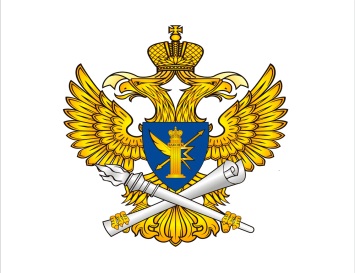 ФЕДЕРАЛЬНАЯ СЛУЖБАПО НАДЗОРУ В СФЕРЕ СВЯЗИ, ИНФОРМАЦИОННЫХ ТЕХНОЛОГИЙИ МАССОВЫХ КОММУНИКАЦИЙ(РОСКОМНАДЗОР)Отчето результатах деятельностиУправления Роскомнадзора по Тверской областиза 2023 годТверь2023Содержание Сведения о выполнении полномочий, возложенных на Управление Роскомнадзора по Тверской областиПолномочия Управления Роскомнадзора по Тверской области установлены Положением об Управлении Федеральной службы по надзору в сфере связи, информационных технологий и массовых коммуникаций по Тверской области, утвержденным приказом руководителя Федеральной службы по надзору в сфере связи, информационных технологий и массовых коммуникаций от 25.01.2016 № 71 (далее Положение).Согласно информации, размещенной в Единой информационной системе Роскомнадзора (далее – ЕИС), на территории Тверской области по состоянию на 31.12.2023 года осуществляют деятельность 10374 юридических лиц, индивидуальных предпринимателей, физических лиц, являющихся субъектами контроля (надзора), осуществляемого Управлением:Динамика изменения количества субъектов контроля (надзора) на территории Тверской области за 2023 год в сравнении с 2022 годом показана на диаграмме.1. Сведения о выполнении полномочий в сфере связи1.1. Ведение реестров и учета в сфере связиВедение реестра операторов, занимающих существенное положение в сети связи общего пользованияВ соответствии с Административным регламентом Федеральной службы по надзору в сфере связи по исполнению государственной функции по ведению реестра операторов, занимающих существенное положение в сети связи общего пользования, утвержденным приказом Министерства информационных технологий и связи Российской Федерации от 15.12.2006 № 167, мероприятие проведено в марте 2023 года.В целях выполнения обязательных требований в области связи, содержащихся в Положении о ведении реестра операторов, занимающих существенное положение в сети связи общего пользования, утвержденного приказом Министерства информационных технологий и связи Российской Федерации от 19.05.2005 № 55, операторами связи, осуществляющими деятельность на территории Тверской области по оказанию услуг местной телефонной связи, за исключением услуг местной телефонной связи с использованием таксофонов и средств коллективного доступа, услуг внутризоновой телефонной связи, услуг междугородной и международной телефонной связи, были представлены по запросу Управления отчетные формы. Всего было представлено 36 форм.Представленные формы были проанализированы и внесены в ЕИС Роскомнадзора 13.03.2023 (срок внесения до 20.03.2023).В соответствии с Административным регламентом Федеральной службы по надзору в сфере связи по исполнению государственной функции по ведению реестра операторов, занимающих существенное положение в сети связи общего пользования, утвержденным приказом Министерства информационных технологий и связи Российской Федерации от 15.12.2006 № 167, мероприятия проведены в установленный срок.В 2022 году в ЕИС Роскомнадзора было также загружено 36 форм.Осуществление функции ведения реестра операторов, занимающих существенное положение в сети связи общего пользования, в Управлении возложено на 1 сотрудника отдела контроля и надзора в сфере связи.Ведение учета зарегистрированных радиоэлектронных средств и высокочастотных устройств гражданского назначенияПо состоянию на 31.12.2023 (31.12.2022) на территории Тверской области используются 22170 (20677) РЭС и ВЧУ.Из них: 197 (198) юридических лиц используют 21922 (20469) РЭС, 1 (1) индивидуальный предприниматель использует 1 (1) РЭС, 1 (2) владельца используют 1(2) РЭС индивидуального пользования.На территории Тверской области 103 (100) владельца используют 243 (202) коллективных и индивидуальных любительских радиостанций.1 (1) владелец ВЧУ использует 3 (3) ВЧУ. Изменение показателей за 12 месяцев 2023 года в сравнении с аналогичным периодом 2022 года, составляет: по регистрации РЭС – уменьшение на 24 %, по прекращению РЭС – уменьшение на 44 %.Исполнение данного полномочия возложено на 2 сотрудников отдела контроля и надзора в сфере связи.Ведение учета выданных разрешений на применение                         франкировальных машинОбщее количество зарегистрированных франкировальных машин на территории Тверской области 28 шт., владелец всех франкировальных машин –
АО «Почта России».Учёт выданных разрешений на применение франкировальных машин осуществлялся в соответствии с установленными требованиями. Все материалы и сведения размещены в соответствующих разделах ЕИС Роскомнадзора.За 12 месяцев 2023 года было выдано 4 разрешения на 4 франкировальных машин АО «Почта России». Было аннулировано 1 разрешение на применение
1 франкировальной машины.За 12 месяцев 2022 года было выдано 3 разрешения на 3 франкировальные машины АО «Почта России». Было аннулировано 2 разрешения на применение
2 франкировальных машин.Исполнение данного полномочия возложено на 2 сотрудников отдела контроля и надзора в сфере связи.Надзор и контроль в сфере связиГосударственный контроль и надзор за выполнением операторами связи требований по внедрению системы оперативно-разыскных мероприятийНа территории Тверской области действует 72 оператора связи, подлежащих контролю (надзору) по исполнению полномочия.Управлением Роскомнадзора по Тверской области по требованию Прокуратуры Тверской области о проведении контрольного (надзорного) мероприятия в период с 09.01.2023 по 13.01.2023 проведены внеплановые выездные проверки в отношении операторов связи ООО «РЕГИОНСВЯЗЬ» и
ООО ТРК «Интеграл».Внеплановые выездные проверки проведены в целях контроля соблюдения обязательных требований по внедрению системы оперативно-разыскных мероприятий на сетях связи указанных операторов связи.По результатам проведенных проверок установлено, что по состоянию на момент завершения проверок требования по внедрению системы оперативно-розыскных мероприятий ООО «РЕГИОНСВЯЗЬ» и ООО ТРК «Интеграл» не реализованы. В отношении ООО «РЕГИОНСВЯЗЬ» и ООО ТРК «Интеграл», а также их должностных лиц Управлением составлены протоколы об административных правонарушениях по ч. 4 ст. 14.1 КоАП РФ.В целях устранения выявленных нарушений операторам связи
ООО «РЕГИОНСВЯЗЬ» и ООО ТРК «Интеграл» выданы предписания
от 13.01.2023 об устранении нарушений (срок исполнения до 13.07.2023).Кроме того, ООО «РЕГИОНСВЯЗЬ» и ООО ТРК «Интеграл» Управлением выданы предупреждения от 13.01.2023 о приостановлении действия лицензий на оказание телематических услуг связи и услуг связи по передаче данных, за исключением услуг связи по передаче данных для целей передачи голосовой информации.В отношении ООО «РЕГИОНСВЯЗЬ» и ООО ТРК «Интеграл» и их должностных лиц Управлением составлено 4 протокола об административных правонарушениях по ч. 1 ст. 19.5 КоАП РФ.В целях устранения выявленных нарушений операторам связи
ООО «РЕГИОНСВЯЗЬ» и ООО ТРК «Интеграл» выданы предписания
от 11.08.2023 об устранении нарушений (срок исполнения до 11.10.2023).Также Управлением в отношении ООО ТРК «Интеграл» и его должностного лица составлены протоколы об административных правонарушениях по ч. 1                    ст. 19.5 КоАП РФ.По результатам рассмотрения дел об административном правонарушении по ч. 1 ст. 19.5 КоАП РФ в отношении ООО ТРК «Интеграл» и его должностного лица решениями мирового судьи судебного участка № 62 Тверской области назначены административные наказания в виде штрафов в размере 10000 рублей и 1000 рублей.Постановление в отношении ООО ТРК «Интеграл» вступило в законную силу 18.10.2023. Постановление в отношении должностного лица ООО ТРК «Интеграл» вступило в законную силу 21.10.2023.В установленные сроки и до настоящего времени предписание 
ООО ТРК «Интеграл» не исполнено.В соответствии с ч. 2 ст. 37 Федерального закона от 07.07.2023 № 126-ФЗ 
«О связи» Управлением в Федеральную службу по надзору в сфере связи, информационных технологий и массовых коммуникаций направлены материалы для принятия решения о приостановлении действия лицензий 
№ Л030-00114-77/00066589 и № Л030-00114-77/00066590 оператора связи 
ООО ТРК «Интеграл». Предписание от 11.08.2023 выданное ООО «РЕГИОНСВЯЗЬ» исполнено. Оператором связи ООО «РЕГИОНСВЯЗЬ» на своей сети связи установлен комплекс ТС ОРМ.Плановые мероприятия по контролю и надзору за выполнением операторами связи требований по внедрению системы оперативно-розыскных мероприятий, в отчетном периоде 2023 года не проводились.Управлением Роскомнадзора по Тверской области в отчетный период
2022 года с 07.02.2022 по 18.02.2022 проведена плановая выездная проверка Обособленного подразделения ПАО «ВымпелКом» в г. Тверь. По результатам выездной проверки нарушений обязательных требований не выявлено.В отчетном периоде 2022 года Управлением рассмотрено 2 обращения прокуратуры Тверской области, а также материалы Управления Федеральной службы безопасности по Тверской области, о необеспечении операторами связи ООО ТРК «Интеграл» и ООО «РЕГИОНСВЯЗЬ» реализации требований к сетям и средствам связи для проведения оперативно-разыскных мероприятий. По результатам рассмотрения обращений, в соответствии с установленными полномочиями, Управлением вынесено 2 предостережения о недопустимости нарушения обязательных требований в отношении ООО ТРК «Интеграл» и
ООО «РЕГИОНСВЯЗЬ» со сроком исполнения 24.10.2022.Осуществление функции государственного контроля и надзора за выполнением операторами связи требований по внедрению системы оперативно-разыскных мероприятий возложено на 5 сотрудников отдела контроля и надзора в сфере связи.Государственный контроль и надзор за использованием в сети связи общего пользования, технологических сетях и сетях связи специального назначения (в случае их присоединения к сети связи общего пользования) средств связи, прошедших обязательное подтверждение соответствия установленным требованиямНа территории Тверской области действует 103 оператора связи, подлежащие контролю (надзору) по исполнению полномочия.Внеплановые мероприятия по контролю и надзору за использованием в сети связи общего пользования, технологических сетях и сетях связи специального назначения (в случае их присоединения к сети связи общего пользования) средств связи, прошедших обязательное подтверждение соответствия установленным требованиям, в отчетном периоде 2023 года не проводились.Управлением Роскомнадзора по Тверской области в отчетный период 2022 года с 07.02.2022 по 18.02.2022 проведена плановая выездная проверка Обособленного подразделения ПАО «ВымпелКом» в г. Тверь. По результатам выездной проверки нарушений обязательных требований не выявлено.Внеплановых проверок по контролю за исполнением данного полномочия за 12 месяцев 2022 года не проводилось.Осуществление функции государственного контроля и надзора за использованием операторами связи средств связи, прошедших обязательное подтверждение соответствия установленным требованиям, возложено на 5 сотрудников отдела контроля и надзора в сфере связи.Государственный контроль и надзор за соблюдением операторами связи требований к метрологическому обеспечению оборудования, используемого для учета объема оказанных услуг (длительности соединения и объема трафика)На территории Тверской области действует 77 операторов связи, подлежащих контролю (надзору) по исполнению полномочия.Проверки за 12 месяцев 2023 года не проводились.С 07.02.2022 по 18.02.2022 проведена плановая выездная проверка Обособленного подразделения ПАО «ВымпелКом» в г. Тверь. По результатам выездной проверки нарушений обязательных требований не выявлено.Осуществление функции государственного контроля и надзора за соблюдением операторами связи требований к метрологическому обеспечению оборудования, используемого для учета объема оказанных услуг (длительности соединения и объема трафика) возложено на 5 сотрудников отдела контроля и надзора в сфере связи.Государственный контроль и надзор за выполнением операторами связи требований к защите сетей связи от несанкционированного доступа к ним и передаваемой по ним информацииНа территории Тверской области действует 103 оператора связи, подлежащих контролю (надзору) по исполнению полномочия.Проверок (плановых и внеплановых) по контролю за исполнением данного полномочия за 12 месяцев 2023 года не проводилось.В аналогичном отчетном периоде 2022 года проведена 1 плановая проверка в отношении обособленного подразделения ПАО «ВымпелКом» в г. Тверь (с 07.02.2022 по 18.02.2022).По результатам проведенной проверки нарушений в части соблюдения операторами связи требований к защите сетей связи от несанкционированного доступа к ним и передаваемой по ним информации не выявлено.Осуществление функции государственного контроля и надзора за облюдением операторами связи требований к защите сетей связи от несанкционированного доступа к ним и передаваемой по ним информации возложено на 5 сотрудников отдела контроля и надзора в сфере связи.Государственный контроль и надзор за соблюдением нормативов частоты сбора письменной корреспонденции из почтовых ящиков, её обмена, перевозки и доставки, а также контрольных сроков пересылки почтовых отправлений и почтовых переводов денежных средствГосударственный контроль и надзор за соблюдением нормативов частоты сбора письменной корреспонденции из почтовых ящиков, ее обмена, перевозки
и доставки, а также контрольных сроков пересылки почтовых отправлений
и почтовых переводов денежных средств проводился в ходе планового наблюдения за соблюдением обязательных требований (мониторинг безопасности) в сфере почтовой связи в отношении Акционерного общества «Почта России».Вывод: Удельный вес письменной корреспонденции, пересылаемой
в контрольные сроки по внутриобластному потоку, составил: 95.69 % (превышает установленный норматив 90 %).Контрольные сроки пересылки письменной корреспонденции по внутриобластному потоку соблюдаются.Письменная корреспонденция внутриобластного потокаПри осуществлении наблюдения за соблюдением сроков пересылки письменной корреспонденции Тверской области от административных центров муниципальных районов и иных поселений  до города Тверь было отправлено (разослано) 100 контрольных писем, принято к учёту – 72 письма.	Общий процент (%) пересылки письменной корреспонденции (контрольных писем) в контрольные сроки составил 83.33 %, т.е. из 72 учтённых контрольных писем, 60 писем пересылались в контрольный срок и 12 – с нарушением контрольного срока.Сведения о соблюдении нормативов частоты сбора письменной корреспонденции из почтовых ящиков, её обмена, перевозки и доставкиПри осуществлении наблюдения за соблюдением нормативов частоты сбора письменной корреспонденции из почтовых ящиков было отправлено (разослано):150 контрольных писем через почтовые ящики, расположенные на территории города Тверь,100 контрольных писем через почтовые ящики, расположенные в административных центрах муниципальных районов и иных поселений, на внутригородской территории административного центра субъекта Российской Федерации – города Тверь.По внутриобластному потоку не вернулось 23 письма, из них: Конаково – 3, Удомля – 4, Вышний Волочек – 4, Лихославль - 3, Вески - 1, Осиновая Гряда - 1, Фирово - 1, Бологое- 6.По межобластному потоку не вернулось 13 писем, из них не вернулись: Йошкар-Ола – 2, Владимир – 1, Южно-Сахалинск - 1, Майкоп - 1, Грозный - 1, Тамбов - 1, Уфа - 2, Махачкала - 1, Воронеж - 1, Магадан - 2.Таким образом, всего учтено 214 возвратившихся почтовых отправлений, из них 39 писем поступило с нарушением нормативов частоты сбора письменной корреспонденции из почтовых ящиков г. Тверь.При контроле нормативов частоты сбора письменной корреспонденции из почтовых ящиков замедление на выемке составило от 1 до 4 дней, что является нарушением п. 1 Нормативов частоты сбора из почтовых ящиков, обмена, перевозки и доставки письменной корреспонденции, а также контрольных сроков пересылки письменной корреспонденции, утвержденных приказом Министерства цифрового развития, связи и массовых коммуникаций Российской Федерации от 29.04.2022 № 400.Сведения о соблюдении контрольных сроков пересылки письменной корреспонденции и установленных сроков прохождения почтовых отправлений EMS межобластного потокаВывод: Удельный вес письменной корреспонденции, пересылаемой в контрольные сроки по межобластному потоку, составил: 81.34 % (ниже установленного норматива 90 %). Контрольные сроки пересылки письменной корреспонденции по межобластному потоку не соблюдаются.При осуществлении наблюдения за соблюдением сроков пересылки письменной корреспонденции между городами федерального значения, административными центрами субъектов Российской Федерации (межобластной поток), а именно из города Тверь до административных центров субъектов Российской Федерации было разослано 150 контрольных писем, принято к учёту – 128 писем.При осуществлении наблюдения за соблюдением сроков пересылки письменной корреспонденции между городами федерального значения, административными центрами субъектов Российской Федерации (межобластной поток), а именно из административных центров субъектов Российской Федерации до города Тверь был проведён учёт, исследование и анализ письменной корреспонденции, поступившей непосредственно в адрес Управления Роскомнадзора по Тверской области.	В период проведения наблюдения с 10.10.2023 по 18.12.2023 учтено 156 писем, в контрольный срок поступило 116 писем.Замедлено на пересылке: 40 писем.Таким образом, в ходе проведения наблюдения за соблюдением контрольных сроков пересылки письменной корреспонденции межобластного потока выявлено несоблюдение контрольных сроков пересылки 40 писем, поступивших в город Тверь.В ходе проведения наблюдения за соблюдением контрольных сроков пересылки письменной корреспонденции межобластного потока выявлено:а) несоблюдение контрольных сроков пересылки письменной корреспонденции, поступившей в Тверь из городов:- Москва – в КС прошло 85,19% писем;- Волгоград, Иркутск, Кемерово, Киров, Красноярск, Мурманск, Нижний Новгород, Петрозаводск, Самара, Улан-Удэ, Ульяновск, Южно-Сахалинск – в КС прошло 50% писем;- Калининград – в КС прошло 33,33% писем;- Чита, Хабаровск, Тюмень, Ставрополь, Саранск, Петропавловск-Камчатский, Оренбург, Майкоп, Горно-Алтайск, Воронеж, Вологда, Владикавказ, Барнаул – в КС прошло 0% писем. б) несоблюдение контрольных сроков пересылки письменной корреспонденции, отправленной из Твери в города:- Белгород, Волгоград, Ижевск, Кемерово, Москва, Петрозаводск, Псков, Ростов-на-Дону, Самара, Чита, Южно-Сахалинск – в КС прошло 50% писем;- Великий Новгород, Биробиджан – в КС прошло 0% писем.Сведения представлены установленным порядком в Управление Роскомнадзора по Центральному федеральному округу для принятия решения.Государственный контроль и надзор за соблюдением нормативов частоты сбора письменной корреспонденции из почтовых ящиков, её обмена, перевозки и доставки, а также контрольных сроков пересылки почтовых отправлений и почтовых переводов денежных средств возложен на 3 сотрудников отдела контроля и надзора в сфере связи.Государственный контроль и надзор за соблюдением операторами связи требований к оказанию услуг связиНа территории Тверской области действует 103 оператора связи, подлежащих контролю (надзору) по исполнению полномочия.Плановые и внеплановые мероприятия по контролю за соблюдением операторами связи требований к оказанию услуг связи за 12 месяцев 2023 года не проводились.В соответствии с Планом деятельности Управления Федеральной службы по надзору в сфере связи, информационных технологий и массовых коммуникаций по Тверской области на 2023 год, утвержденным приказом руководителя Управления от 16.11.2022 № 222, за 12 месяцев 2023 года проведены 8 мероприятий наблюдения за соблюдением обязательных требований (мониторинг безопасности): 4 – в сфере почтовой связи в отношении
АО «Почта России», 4 – в сфере связи в отношении ПАО «Ростелеком».По результатам проведенных мероприятий выявлены предпосылки к несоблюдению обязательных требований, а именно: ч. 1 ст. 46 Федерального закона от 07.07.2003 № 126-ФЗ «О связи». В связи с изложенным,
АО «Почта России» и ПАО «Ростелеком» Управлением объявлено 15 предостережений о недопустимости нарушения обязательных требований.За 12 месяцев 2022 года по результатам мероприятий выявлено 2 административных правонарушения по ч. 3 ст. 14.1 КоАП РФ, в отношении виновных лиц составлено 4 протокола об административном правонарушении Осуществление функции государственного контроля и надзора за соблюдением операторами связи требований к оказанию услуг связи возложено на 5 сотрудников отдела контроля и надзора в сфере связи.Государственный контроль и надзор за соблюдением требований к порядку использования франкировальных машин и выявления франкировальных машин, не разрешенных к использованиюГосударственный контроль и надзор за соблюдением требований к порядку использования франкировальных машин и выявления франкировальных машин, не разрешенных к использованию, проводился в ходе мероприятия наблюдения за соблюдением обязательных требований (мониторинг безопасности) в сфере почтовой связи в отношении АО «Почта России».В период проведения мероприятия наблюдения за соблюдением обязательных требований (мониторинг безопасности) в сфере почтовой связи в отношении
АО «Почта России» осуществлялся контроль за соблюдением порядка использования франкировальных машин и выявлением франкировальных машин, не разрешенных для использования. Контроль производился визуальным методом при исследовании и анализе конвертов, поступивших в Управление Роскомнадзора по Тверской области, а именно путём: сопоставления оттиска клише франкировальной машины с оттиском в разрешении; сопоставления оттиска тарификатора ГЗПО; франкировальной машины с действующими тарифами; выявления оттисков ГЗПО, отсутствующих в выданных разрешениях. Нарушений обязательных требований и норм не выявлено.Государственный контроль и надзор за соблюдением требований к порядку использования франкировальных машин и выявления франкировальных машин, не разрешенных к использованию, возложен на 2 сотрудников отдела контроля и надзора в сфере связи.1.2.8. Государственный контроль и надзор за соблюдением требований к построению сетей электросвязи и почтовой связи, требований к проектированию, строительству, реконструкции и эксплуатации сетей и сооружений связиНа территории Тверской области действует 103 оператора связи, подлежащие контролю (надзору) по исполнению полномочия.Плановых и внеплановых проверок юридических лиц (их филиалов, представительств, обособленных структурных подразделений) и индивидуальных предпринимателей Управлением Роскомнадзора по Тверской области в отчетном периоде 2023 года не проводилось.Управлением Роскомнадзора по Тверской области с 07.02.2022 по 18.02.2022 проведена плановая выездная проверка Обособленного подразделения
ПАО «ВымпелКом» в г. Тверь. По результатам выездной проверки нарушений обязательных требований не выявлено.Осуществление функции государственного контроля и надзора за соблюдением требований к построению сетей электросвязи и почтовой связи, требований к проектированию, строительству, реконструкции и эксплуатации сетей и сооружений связи возложено на 5 сотрудников отдела контроля и надзора в сфере связи.1.2.9. Государственный контроль и надзор за соблюдением установленных лицензионных условий и требований (далее - лицензионные условия) владельцами лицензий на деятельность по оказанию услуг в области связиНа территории Тверской области действует 103 оператора связи, подлежащие контролю (надзору) по исполнению полномочия.Управлением Роскомнадзора по Тверской области в период с 09.01.2023 по 13.01.2023 проведены внеплановые выездные проверки в отношении операторов связи ООО «РЕГИОНСВЯЗЬ» и ООО ТРК «Интеграл».По результатам проведенных проверок установлено, что по состоянию на момент завершения проверок требования по внедрению системы оперативно-разыскных мероприятий ООО «РЕГИОНСВЯЗЬ» и ООО ТРК «Интеграл» не реализованы. В отношении ООО «РЕГИОНСВЯЗЬ» и ООО ТРК «Интеграл», а также их должностных лиц Управлением составлены протоколы об административных правонарушениях по ч. 4 ст. 14.1 КоАП РФ.В целях устранения выявленных нарушений операторам связи
ООО «РЕГИОНСВЯЗЬ» и ООО ТРК «Интеграл» выданы предписания
от 13.01.2023 об устранении нарушений (срок исполнения до 13.07.2023).Кроме того, ООО «РЕГИОНСВЯЗЬ» и ООО ТРК «Интеграл» Управлением выданы предупреждения от 13.01.2023 о приостановлении действия лицензий на оказание телематических услуг связи и услуг связи по передаче данных, за исключением услуг связи по передаче данных для целей передачи голосовой информации.В отношении ООО «РЕГИОНСВЯЗЬ» и ООО ТРК «Интеграл» и их должностных лиц Управлением составлено 4 протокола об административных правонарушениях по ч. 1 ст. 19.5 КоАП РФ.В целях устранения выявленных нарушений операторам связи
ООО «РЕГИОНСВЯЗЬ» и ООО ТРК «Интеграл» выданы предписания
от 11.08.2023 об устранении нарушений (срок исполнения до 11.10.2023).Плановых проверок по контролю и надзору за соблюдением установленных лицензионных условий в 2023 году не проводилось.В соответствии с Планом деятельности Управления Федеральной службы по надзору в сфере связи, информационных технологий и массовых коммуникаций по Тверской области на 2023 год, утвержденным приказом руководителя Управления от 16.11.2022 № 222, за 12 месяцев 2023 года проведено 12 мероприятий наблюдения за соблюдением обязательных требований (мониторинг безопасности): 4 – в сфере почтовой связи в отношении АО «Почта России», 4 – в сфере связи в отношении ПАО «Ростелеком» и 4 – в отношении неопределенного круга лиц.По результатам проведенных мероприятий выявлены предпосылки к несоблюдению обязательных требований, а именно: ч. 1 ст. 46 Федерального закона от 07.07.2003 № 126-ФЗ «О связи». В связи с изложенным,
АО «Почта России» и ПАО «Ростелеком» Управлением объявлено 15 предостережение о недопустимости нарушения обязательных требований.Во исполнение Регламента взаимодействия между Роскомнадзором и Минцифры России при осуществлении контроля и надзора за исполнением операторами сети связи общего пользования требований об обязательных отчислениях (неналоговых платежах) в резерв универсального обслуживания, за 12 месяцев 2023 года отработано 8 сообщений, поступивших из Минцифры России.Решения судов об отказе в привлечении к административной ответственности отсутствуют.Кроме того, было вынесено 50 определений об отказе в возбуждении дела об административном правонарушении.При осуществлении контроля и надзора за исполнением операторами связи требований по ограничению доступа к запрещенным ресурсам сети «Интернет», в течение 12 месяцев 2023 года от филиала ФГУП «ГРЧЦ» в Центральном федеральном округе материалы о неисполнении требований операторами связи по ограничению доступа к запрещенным Интернет-ресурсам не поступали. С 07.02.2022 по 18.02.2022 проведена плановая выездная проверка Обособленного подразделения ПАО «ВымпелКом» в г. Тверь. По результатам выездной проверки нарушений обязательных требований не выявлено.Государственный контроль и надзор за соблюдением установленных лицензионных условий и требований владельцами лицензий на деятельность по оказанию услуг в области связи возложен на 5 сотрудников отдела контроля и надзора в сфере связи.1.2.10. Государственный контроль и надзор за соблюдением операторами связи требований к пропуску трафика и его маршрутизацииНа территории Тверской области действует 26 операторов связи, подлежащих контролю (надзору) по исполнению полномочия.В отчетном периоде плановых и внеплановых проверок по государственному контролю и надзору за соблюдением операторами связи требований к пропуску трафика и его маршрутизации не планировалось и не проводилось.В аналогичном периоде 2022 года была проведена 1 плановая проверка в отношении ПАО «ВымпелКом». По ее результатам нарушений установленных требований к пропуску трафика и его маршрутизации не выявлено.Осуществление функции государственного контроля и надзора за соблюдением операторами связи требований к пропуску трафика и его маршрутизации возложено на 2 сотрудников отдела контроля и надзора в сфере связи.1.2.11. Государственный контроль и надзор за соблюдением требований к порядку распределения ресурса нумерации единой сети электросвязи Российской ФедерацииНа территории Тверской области действует 26 операторов связи, подлежащих контролю (надзору) по исполнению полномочия.В отчетном периоде плановых и внеплановых проверок по государственному контролю и надзору за соблюдением требований к порядку распределения ресурса нумерации единой сети электросвязи Российской Федерации не планировалось и не проводилось.В аналогичном периоде 2022 года была проведена 1 плановая проверка в отношении ПАО «ВымпелКом». По ее результатам нарушений установленных требований к пропуску трафика и его маршрутизации не выявлено.Осуществление функции государственного контроля и надзора за соблюдением операторами связи требований к пропуску трафика и его маршрутизации возложено на 2 сотрудников отдела контроля и надзора в сфере связи.1.2.12. Государственный контроль и надзор за соблюдением операторами связи требований к использованию выделенного им ресурса нумерации в соответствии с установленным порядком использования ресурса нумерации единой сети электросвязи Российской ФедерацииНа территории Тверской области действует 26 операторов связи, подлежащих контролю (надзору) по исполнению полномочия.В отчетном периоде плановых и внеплановых проверок по государственному контролю и надзору за соблюдением операторами связи требований к использованию выделенного им ресурса нумерации в соответствии с установленным порядком использования ресурса нумерации единой сети электросвязи Российской Федерации не планировалось и не проводилось.В аналогичном периоде 2022 года была проведена 1 плановая проверка в отношении обособленного подразделения ПАО «ВымпелКом» в г. Тверь. По результатам проведенной проверки нарушений в части соблюдения операторами связи требований к использованию выделенного им ресурса нумерации не выявлено.Осуществление функции государственного контроля и надзора за соблюдением операторами связи требований к использованию выделенного им ресурса нумерации в соответствии с установленным порядком использования ресурса нумерации единой сети электросвязи Российской Федерации возложено на 2 сотрудников отдела контроля и надзора в сфере связи.1.2.13. Государственный контроль и надзор за соблюдением организациями почтовой связи порядка фиксирования, хранения и представления информации о денежных операциях, подлежащих контролю в соответствии с законодательством Российской Федерации, а также организации ими внутреннего контроляГосударственный контроль и надзор за соблюдением организациями почтовой связи порядка фиксирования, хранения и представления информации о денежных операциях, подлежащих контролю в соответствии с законодательством Российской Федерации, а также организации ими внутреннего контроля за 12 месяцев 2023 года, в виде ежегодной проверки УФПС Тверской области – филиала АО «Почта России», не проводился.В соответствии с ч. 5 ст. 9.1 Федерального закона от 07.08.2001 № 115-ФЗ принято постановление Правительства Российской Федерации от 19.02.2022 № 219 «Об утверждении Положения о контроле (надзоре) в сфере противодействия легализации (отмыванию) доходов, полученных преступным путем, финансированию терроризма и финансированию распространения оружия массового уничтожения» (далее – Положение).Положением предусмотрено принятие ряда нормативных правовых актов, определяющих порядок проведения контрольных мероприятий (проверок), осуществляемых органами контроля. Упомянутые нормативные правовые акты находятся в стадии разработки.За 12 месяцев 2023 года внеплановых проверок в сфере ПОД/ФТ не планировалось и не проводилось, обращений граждан и юридических лиц не поступало.За 12 месяцев 2022 года внеплановых проверок в сфере ПОД/ФТ также не планировалось и не проводилось, обращений граждан и юридических лиц не поступало.Исполнение данного полномочия возложено на 2 сотрудников отдела контроля и надзора в сфере связи.1.2.14. Государственный контроль и надзор за соблюдением пользователями радиочастотного спектра требований к порядку его использования, норм и требований к параметрам излучения (приема) радиоэлектронных средств и высокочастотных устройств гражданского назначенияПо состоянию на 31.12.2023 (31.12.2022) на территории Тверской области используются 22170 (20677) РЭС и ВЧУ.Из них: 197 (198) юридических лица используют 21922 (20469) РЭС, 1 (1) индивидуальный предприниматель использует 1 (1) РЭС, 1 (2) владельца используют 1(2) РЭС индивидуального пользования.На территории Тверской области 103 (100) владельца используют 243 (202) коллективных и индивидуальных любительских радиостанций.1 (1) владелец ВЧУ использует 3 (3) ВЧУ. Исполнение данного полномочия возложено на 2 сотрудников отдела контроля и надзора в сфере связи.За 12 месяцев 2023 год (2022 год) по результатам контрольно-надзорных мероприятий выявлено 168 (286) нарушения обязательных требований в области связи (правил использования радиочастот, правил регистрации РЭС и разрешенных в установленном порядке параметров радиоизлучений), составлено 106 (46) протоколов и выдано 0 (0) предписаний об устранении выявленных нарушений; сумма наложенных штрафов составила 1464200.0 руб. (432100руб).Основные причины нарушений правил использования радиочастот и правил регистрации РЭС:использование в сетях сухопутной подвижной радиосвязи маломощных ретрансляторов и маломощных базовых станций владельцами этих РЭС с нарушением требований решения ГКРЧ от 19.12.2012 № 12-16-02; использование радиочастот РЭС подвижной радиотелефонной связи без соответствующих разрешений;использование радиочастот и РЭС беспроводного широкополосного доступа без соответствующих разрешений и регистрации.Последствия нарушений правил использования радиочастот и регистрации РЭС:использование радиочастот без соответствующих разрешений или с нарушениями условий их использования приводит к нарушению норм электромагнитной совместимости и созданию радиопомех в первую очередь РЭС сетей сухопутной подвижной радиотелефонной связи.Доведение до владельцев РЭС и пользователей радиочастотного спектра информации о вновь принятых нормативных документах и об изменениях в нормативно-технических документах осуществлялось с помощью сайта Управления, в ходе составления протоколов об административных правонарушениях, доведением информации до владельцев РЭС и пользователей с помощью информационных разъяснительных писем, в личных беседах.Исполнение данного полномочия возложено на трех сотрудников отдела контроля и надзора в сфере связи.1.2.15. Государственный контроль и надзор за соблюдением пользователями радиочастотного спектра требований к порядку его использования, норм и требований к параметрам излучения (приема) радиоэлектронных средств и высокочастотных устройств гражданского назначения, включая надзор с учетом сообщений (данных), полученных в процессе проведения радиочастотной службой радиоконтроляПо состоянию на 31.12.2023 (31.12.2022) на территории Тверской области используются 22170 (20677) РЭС и ВЧУ.Из них: 197 (198) юридических лица используют 21922 (20469) РЭС, 1 (1) индивидуальный предприниматель использует 1 (1) РЭС, 1 (2) владельца используют 1(2) РЭС индивидуального пользования.На территории Тверской области 103 (100) владельца используют 243 (202) коллективных и индивидуальных любительских радиостанций.1 (1) владелец ВЧУ использует 3 (3) ВЧУ. Исполнение данного полномочия возложено на 2 сотрудников отдела контроля и надзора в сфере связи.Взаимодействие Управления с предприятием радиочастотной службы осуществляется:при планировании проверок, мероприятий по наблюдению за соблюдением обязательных требований (мониторинг безопасности) и мероприятий по радиоконтролю;при поступлении на предприятия радиочастотной службы или в их филиалы заявок территориального органа Роскомнадзора на проведение внеплановых мероприятий по радиоконтролю;при поступлении в территориальные органы Роскомнадзора сообщений (данных), полученных в процессе проведения предприятиями радиочастотной службы (филиалами) радиоконтроля;при введении временных запретов (ограничений) на излучения РЭС и проверке их выполнения;при поступлении в территориальные органы Роскомнадзора информации о наличии радиопомех;при участии представителей предприятия радиочастотной службы (филиала), в проведении проверок, мероприятий по контролю в области связи, не связанных с взаимодействием с юридическими и физическими лицами, и мероприятий по наблюдению за соблюдением обязательных требований (мониторинг безопасности);при информационном обмене;при проведении совещаний по вопросам, затрагивающим совместные сферы деятельности.За 12 месяцев 2023 год (2022 год) поступило 125 (178) сообщение о нарушениях обязательных требований в области связи (правил использования радиочастот, правил регистрации РЭС и разрешенных в установленном порядке параметров радиоизлучений), составлено 106 (46) протоколов и выдано 0 (0) предписаний об устранении выявленных нарушений; сумма наложенных штрафов составляет1464200.0 (432100) руб.Доведение до владельцев РЭС и пользователей радиочастотного спектра информации о вновь принятых нормативных документах и об изменениях в нормативно-технических документах осуществлялось с помощью сайта Управления, уведомительных писем и телефонных переговоров.Исполнение данного полномочия возложено на трех сотрудников отдела контроля и надзора в сфере связи.1.2.16. Государственный контроль и надзор за соблюдением требований к присоединению сетей электросвязи к сети связи общего пользования, в том числе к условиям присоединенияНа территории Тверской области действует 92 оператора связи, подлежащих контролю (надзору) по исполнению полномочия.Плановые и внеплановые мероприятия по контролю за соблюдением требований к присоединению сетей электросвязи к сети связи общего пользования, в том числе к условиям присоединения, за 12 месяцев 2023 года не проводились.В аналогичном периоде 2022 года проведена 1 плановая проверка в отношении обособленного подразделения ПАО «ВымпелКом» в г. Тверь
(с 07.02.2022 по 18.02.2022). По результатам проведенной проверки нарушений в части соблюдения оператором связи требований к присоединению сетей электросвязи к сети связи общего пользования, в том числе к условиям присоединения, не выявлено.Внеплановые мероприятия по контролю за соблюдением требований к присоединению сетей электросвязи к сети связи общего пользования, в том числе к условиям присоединения, за 12 месяцев 2022 года не проводились.Государственный контроль и надзор за соблюдением требований к присоединению сетей электросвязи к сети связи общего пользования, в том числе к условиям присоединения осуществляется 4 должностными лицами отдела контроля и надзора в сфере связи.1.2.17. Рассмотрение обращений операторов связи по вопросам присоединения сетей электросвязи и взаимодействия операторов связи, принятие по ним решения и выдача предписания в соответствии с федеральным закономНа территории Тверской области услуги связи оказывают 92 оператора связи, подлежащих контролю (надзору) по исполнению полномочия.Рассмотрение обращений операторов связи по вопросам присоединения сетей электросвязи и взаимодействия операторов связи, принятие по ним решения и выдача предписания в соответствии с федеральным законом, производится в соответствии с Административным регламентом, утвержденным приказом Федеральной службы по надзору в сфере связи, информационных технологий и массовых коммуникаций от 31.10.2018 № 160.За 12 месяцев 2023 года обращений от операторов связи не поступало.В аналогичный период 2022 года обращений от операторов связи по вопросам присоединения сетей электросвязи также не поступало.Государственный контроль и надзор за соблюдением требований к присоединению сетей электросвязи к сети связи общего пользования, в том числе к условиям присоединения осуществляется 1 должностным лицом отдела контроля и надзора в сфере связи.Разрешительная деятельность в сфере связи.Выдача разрешений на применение франкировальных машинЗа 12 месяцев 2023 года Управлением проведено:23.08.2023 выездное обследование 1 франкировальной машины модели DM 1000 на предмет проверки сведений, содержащихся в заявлении о выдаче разрешения на применение указанной франкировальной машины АО «Почта России». По результатам проверки выдано 1 разрешение на применение ФМ.03.10.2023 выездное обследование 2 франкировальных машин модели DM 1000 на предмет проверки сведений, содержащихся в заявлении о выдаче разрешения на применение указанной франкировальной машины АО «Почта России». По результатам проверки выдано 2 разрешения на применение ФМ.За 12 месяцев 2022 года Управлением проведено:24.01.2022 выездное обследование 1 франкировальной машины модели DM 1000 на предмет проверки сведений, содержащихся в заявлении о выдаче разрешения на применение указанной франкировальной машины АО «Почта России». По результатам проверки выдано 1 разрешение на применение ФМ.11.04.2022 выездное обследование 1 франкировальной машины модели DM 1000 на предмет проверки сведений, содержащихся в заявлении о выдаче разрешения на применение указанной франкировальной машины АО «Почта России». По результатам проверки выдано 1 разрешение на применение ФМ.10.11.2022 выездное обследование 1 франкировальной машины модели DM 1000 на предмет проверки сведений, содержащихся в заявлении о выдаче разрешения на применение указанной франкировальной машины АО «Почта России». По результатам проверки выдано 1 разрешение на применение ФМ.Исполнение данного полномочия возложено на 2 сотрудников отдела контроля и надзора в сфере связи.Выдача разрешений на судовые радиостанции, используемые на морских судах, судах внутреннего плавания и судах смешанного (река-море) плаванияПо состоянию на 31.12.2023 (31.12.2022) на территории Тверской области используются 22170 (20677) РЭС и ВЧУ.Из них: 197 (198) юридических лица используют 21922 (20469) РЭС, 1 (1) индивидуальный предприниматель использует 1 (1) РЭС, 1 (2) владельца используют 1(2) РЭС индивидуального пользования.На территории Тверской области 103 (100) владельца используют 243 (202) коллективных и индивидуальных любительских радиостанций.1 (1) владелец ВЧУ использует 3 (3) ВЧУ. Исполнение данного полномочия возложено на 2 сотрудников отдела контроля и надзора в сфере связи.Результаты выдачи разрешений на судовые радиостанции за 12 месяцев 2022 года и 2023 года представлены в таблице:Исполнение данного полномочия возложено на 1 сотрудника отдела контроля и надзора в сфере связи.Регистрация радиоэлектронных средств и высокочастотных устройств гражданского назначенияПо состоянию на 31.12.2023 (31.12.2022) на территории Тверской области используются 22170 (20677) РЭС и ВЧУ.Из них: 197 (198) юридических лица используют 21922 (20469) РЭС, 1 (1) индивидуальный предприниматель использует 1 (1) РЭС, 1 (2) владельца используют 1(2) РЭС индивидуального пользования.На территории Тверской области 103 (100) владельца используют 243 (202) коллективных и индивидуальных любительских радиостанций.1 (1) владелец ВЧУ использует 3 (3) ВЧУ. Исполнение данного полномочия возложено на 2 сотрудников отдела контроля и надзора в сфере связи.Сведения о работе по регистрации РЭС:Исполнение данного полномочия возложено на 2 сотрудников отдела контроля и надзора в сфере связи.Участие в работе приемочных комиссий по вводу в эксплуатацию сооружений связиЗа 12 месяцев 2023 года принималось участие в работе приемочных комиссий операторов связи по вводу в эксплуатацию сетей (фрагментов сетей) связи.Заключения о невозможности ввода в эксплуатацию сетей (фрагментов сетей) электросвязи за 12 месяцев 2023 года операторам связи не выдавались.Заключения о невозможности ввода в эксплуатацию сетей (фрагментов сетей) электросвязи за 12 месяцев 2022 года операторам связи также не выдавались.Исполнение данного полномочия возложено на 5 сотрудников отдела контроля и надзора в сфере связи.Анализ сведений о субъектах и предметах надзора в сфере связи и динамике их измененийНа территории Тверской области:- количество лицензий на оказание услуг связи в сравнении с аналогичным периодом прошлого года увеличилось на 2,99 % и составило 8551 лицензии;- количество операторов, предоставляющих услуги связи на территории Тверской области, в сравнении с аналогичным периодом прошлого года, уменьшилось на 19,53 % и составило 103 оператора связи;- количество владельцев технологических систем связи, использующих радиочастотный спектр, уменьшилось на 4,95 % и составило 121 владелец; - количество РЭС увеличилось на 7,2 % и составило 22167 единиц;- количество ВЧУ осталось на прежнем уровне и составляет 3 единицы;- количество франкировальных машин увеличилось на 12 % и составило 28 единиц.Вывод: в части субъектов и предметов надзора в сфере связи нагрузка на одного сотрудника отдела контроля и надзора в сфере связи в отчетном периоде изменилась незначительно.Результаты работы Управления Роскомнадзора по Тверской области по мониторингу ситуации, связанной с эксплуатацией АС «Ревизор»Во исполнение Регламента взаимодействия между Роскомнадзором и ФГУП «ГРЧЦ» при осуществлении контроля и надзора за исполнением операторами связи требований по ограничению доступа к запрещённым ресурсам сети «Интернет» от ФГУП «ГРЧЦ» за 12 месяцев 2023 года материалы о неисполнении требований операторами связи по ограничению доступа к запрещённым Интернет-ресурсам в Управление не поступали. За 12 месяцев 2022 года материалы о неисполнении требований операторами связи по ограничению доступа к запрещённым Интернет-ресурсам в Управление также не поступали.Результаты работы по вопросам, связанным с взаимодействием с предприятиями радиочастотной службы при осуществлении контрольно-надзорной деятельностиВзаимодействие Управления с предприятием радиочастотной службы осуществляется:- при планировании мероприятий по наблюдению за соблюдением обязательных требований (мониторинг безопасности) и мероприятий по радиоконтролю;- при поступлении на предприятия радиочастотной службы или в их филиалы заявок территориального органа Роскомнадзора на проведение внеплановых мероприятий по радиоконтролю;- при поступлении в территориальные органы Роскомнадзора сообщений (данных), полученных в процессе проведения предприятиями радиочастотной службы (филиалами) радиоконтроля;- при введении временных запретов (ограничений) на излучения РЭС и проверке их выполнения;- при поступлении в территориальные органы Роскомнадзора информации о наличии радиопомех;- при информационном обмене;- при проведении совещаний по вопросам, затрагивающим совместные сферы деятельности.за 12 месяцев 2023 года (2022 год) поступило 121 (178) сообщение о нарушениях обязательных требований в области связи (правил использования радиочастот, правил регистрации РЭС и разрешенных в установленном порядке параметров радиоизлучений), составлены 119 (46) протоколов; сумма наложенных штрафов составляет 1464200 (432100) руб.Сведения об осуществлении приема граждан и обеспечения своевременного и полного рассмотрения устных и письменных обращений граждан, принятия по ним решений и направления заявителям ответов в установленный законодательством Российской Федерации срокЗа 12 месяцев 2023 года в Управление поступило всего 1431 обращение граждан, что на 165 обращений меньше, чем за тот же период в 2022 году, из них в сфере связи – 307, что на 103 обращения больше, чем за тот же период 2022 года. Поступившие обращения можно разделить по группам:- вопросы по пересылке, доставке и розыску почтовых отправлений – 43 (14%), не изменилось, по сравнению с тем же периодом 2022 года;- вопросы организации работы почтовых отделений и их сотрудников – 18 (5,86%), что на 9 обращений больше чем в 2022 году;- вопросы эксплуатации оборудования связи – 6 (1,97%), что на 7 обращений меньше чем в 2022 году;- вопросы качества оказания услуг связи – 153 (49,88%), что на 97 обращений больше в 2022 году;- вопросы перенесения абонентских номеров на сетях подвижной радиотелефонной связи – 29 (9,44%), что на 19 обращений больше чем в 2022 году;- вопросы оплаты за оказанные услуги связи – 5 (1,65%), что на 22 обращения меньше чем в 2022 году;- вопросы предоставления услуг связи – 12 (3,9%), не изменилось, по сравнению с тем же периодом 2022 года;- вопросы законности размещения сооружений связи – 4 (1,3%), не изменилось, по сравнению с тем же периодом 2022 года;- другие вопросы в сфере связи – 37 (12%), что на 9 обращений больше, чем в 2022 году.За 12 месяцев 2023 года в Управление поступило 1431 обращений граждан, что на 10,33% меньше, чем в 2022 году, из них в сфере связи 307 (на 66,44% обращения больше, чем в 2022 году).Нарушений в части порядка рассмотрения обращений в 2023 году не зафиксировано.Исполнение данного полномочия возложено на 6 сотрудников отдела контроля и надзора в сфере связи.Результаты работы Управления Роскомнадзора по Тверской области в рамках взаимодействия с органами МВД при контроле распространения SIM-карт в нестационарных торговых объектахВ рамках исполнения поручений Роскомнадзора об организации взаимодействия с территориальными органами МВД России, согласованного Плана мероприятий УМВД России по Тверской области (ООПАЗ УМВД России по Тверской области) и Управления Роскомнадзора по Тверской области, совместно с сотрудниками УМВД России по Тверской области за 12 месяцев 2023 года проведено 14 мероприятий по выявлению нарушений законодательства Российской Федерации при реализации SIM-карт.Мероприятия проводились путем совместного с сотрудниками УМВД России по Тверской области осмотра торговых точек. В рамках проведенных мероприятий SIM-карты не изымались.Результаты совместной работы за 12 месяцев 2023 года отражены в таблице:В 2022 году было проведено 17 мероприятий по выявлению нарушений законодательства Российской Федерации при реализации SIM-карт. В рамках проведенных мероприятий SIM-карты не изымались.Результаты совместной работы за 12 месяцев 2022 года отражены в таблице:Управлением Роскомнадзора по Тверской области в еженедельном режиме осуществлялся мониторинг интернет-сайтов для размещения платных и бесплатных объявлений о товарах и услугах от частных лиц и компаний. Признаков нарушений в части «тверского сегмента» не выявлено. По результатам проведенного мониторинга еженедельно оформлялись соответствующие докладные записки на имя руководителя Управления.Результаты работы Управления Роскомнадзора по Тверской области по мониторингу ситуации, связанной с эксплуатацией АС «Ревизор»Управлением Роскомнадзора по Тверской области в еженедельном режиме осуществлялся анализ сведений, поступающих из радиочастотной службы.С операторами связи в постоянном режиме проводится профилактическая работа, в первую очередь с операторами, у которых имеются нестабильные показатели по процентам незаблокированных ресурсов. Операторам связи предлагается в ежедневном режиме контролировать в «Личном кабинете» показатели установленного на сетях АС «Ревизор», в постоянном режиме взаимодействовать с представителями радиочастотной службы по анализу сведений работы АС «Ревизор».За 12 месяцев 2023 года такая работа проводилась с операторами связи:
ИП Андреев Б.В., ООО «ИнфоЛинк», ООО «РЕГИОНСВЯЗЬ».За 12 месяцев 2023 года Управлением Роскомнадзора по Тверской области административные протоколы в отношении операторов связи
по ч. 1 и 2 ст. 13.34 КоАП РФ не составлялись.За 12 месяцев 2022 года такая работа проводилась с операторами связи:
ООО «АСКОМ», ООО «Телебор», ООО ТРК «Интеграл», ООО «Городская кабельная сеть», ООО «Редкино.нэт», ООО «Домашние компьютерные сети»,                   ООО «Домашние компьютерные сети – Регион», ООО «ТопКом» и др.Результаты работы Управления Роскомнадзора по Тверской области по контролю работы WI-FI точек доступа к сети «Интернет»За 12 месяцев 2023 года Управлением продолжена работа по проверке точек доступа к сети Интернет, реализованных с использованием беспроводной технологии wi-fi на территории как областного центра – г. Твери, так и на территории городов Твери, Торжка, пгт. Жарковский, Кувшиново, Бежецка. Проверялся порядок ограничения доступа к запрещенному ресурсу сети Интернет, а также порядок идентификации пользователей. Проводилась профилактическая работа с операторами связи.В соответствии с планами работы Управлением по Тверской области - Филиала ФГУП «ГРЧЦ» в ЦФО проведены мероприятия мониторинга за соблюдением порядка идентификации пользователей в пунктах коллективного доступа операторов связи, использующих технологию беспроводного доступа Wi-Fi, с выходом в сеть «Интернет» через следующих операторов связи:ПАО «ВымпелКом»;ПАО «Ростелеком»;АО «ЭР-Телеком Холдинг»;ООО «Домашние Компьютерные Сети»;ООО «Фаст Линк»;ООО «АННЕТ»;ООО «Наука-Связь»;ПАО «Мобильные Телесистемы»;АО «ТрансТелеком»;ООО «ТверьЛайн».Результаты работы представлены в таблице:Сведения о проведенной профилактической работе с объектами надзора в сфере связиВ соответствии с Планом профилактики сотрудниками отдела контроля и надзора в сфере связи проведено за 12 месяцев 2023 года 516 профилактических мероприятий:- 11 профилактических мероприятий для определенного круга лиц, что на 43 мероприятий меньше, чем за 12 месяцев 2022 года;- 475 адресных профилактических мероприятия, что на 92 мероприятия больше, чем за 129 месяцев 2022 года;- 30 мероприятий для неопределенного круга лиц (размещение и актуализация информации, разъяснений по вопросам соблюдения обязательных требований, на интернет-страницах территориальных органов и официального сайта Роскомнадзора).Кроме того, выдано 46 предостережений о недопустимости нарушения обязательных требований. Информация установленным порядком внесена в ЕИС Роскомнадзора.В профилактических мероприятиях приняло участие 45 объектов надзора.Доля субъектов надзора, охваченных профилактическими мероприятиями для определенного круга лиц от общего количества субъектов надзора, составляет 16,92%, что на 2,14% больше, чем за 12 месяцев 2022 года.Доля субъектов надзора, охваченных профилактическими адресными мероприятиями от общего количества субъектов надзора составляет 100%, что на 10,75% больше, чем за 12 месяцев 2022 года.В профилактических мероприятиях приняли участие 5 сотрудников отдела контроля и надзора в сфере связи. Мероприятия, запланированные на отчетный период 2023 года, планом-графиком профилактических мероприятий Управления Федеральной службы по надзору в сфере связи, информационных технологий и массовых коммуникаций по Тверской области на 2023 год (утв. приказом Управления от 24.01.2023 № 12) в части ответственности отдела контроля и надзора в сфере связи выполнены.Сведения о проведенной работе с операторами связи по их подключению к системе «Антифрод»В перечне ДОМСС ГРЧЦ на подключение в первую очередь в 2023 году к системе «Антифрод», предназначенной для блокирования входящих телефонных соединений с подменных номеров (создана в соответствии с требованиями постановлений Правительства Российской Федерации от 03.11.2022 № 1978 и
№ 1979) 8 региональных операторов связи:ЗАО «ТСК» (есть лицензии и оказывает услуги МТ1, МТЗ);ООО «Фаст Линк» (есть лицензии и оказывает услуги МТ1);АО «Тверь» (есть лицензии и оказывает услуги МТ1);ООО «АННЕТ» (отсутствуют лицензии ПДГИ, ПКП, МТ1, МТЗ);ООО «АТ Консалтинг» (есть лицензия и оказывает услуги ПКП);ООО «ХАБСТАР» (есть лицензия, но не оказывает услуги ПДГИ).ООО «СВЯЗЬСЕРВИС» (есть лицензии и оказывает услуги МТ1);ООО «Криптоком» (есть лицензии и оказывает услуги МТ1).Операторы связи (лицензиаты), ООО «ХАБСТАР» и ООО «АННЕТ» исключены из списков на подключение к ИС «Антифрод».В соответствии с указаниями ЦА Роскомнадзора Управлением в июне текущего года была проведена работа с оставшимися 6 операторами по направлению ими в ДОМСС заявок на получение технических условий на подключение к системе «Антифрод» (ТУ). В результате проведенной работы всеми операторами связи такие заявки направлены. Все операторы связи получили ТУ через личный кабинет оператора связи на сайте Роскомнадзора.На данном этапе:3 ОС реализуют «Облачное подключение» через ООО «Грифин»:- ЗАО «ТСК»;- ООО «Фаст Линк»;- АО «Тверь».2 ОС реализуют «Облачное подключение» через ПАО «ВымпелКом»:- ООО «Связьсервис»;- ООО «АТ Консалтинг».1 ОС реализует «Прямое подключение»:- ООО «Криптоком».Все ОС успешно прошли тестирование и выгрузили номерную емкость.Сведения о проведенной работе с операторами связи по установке технических средств противодействия угрозам (ТСПУ)В перечень ЦСП ГРЧЦ на установку ТСПУ за 12 месяцев 2023 года внесено 3 региональных оператора связи:ООО «Фаст Линк»;ООО «ЛАН-Оптик»;ООО «АННЕТ».В отчетный период Управлением была проведена работа с данными операторами связи от подготовки «нулевого цикла» до установке ТСПУ.ООО «АННЕТ»: обследование специалистами ГРЧЦ проведено 11.01.2023, протокол обследования подписан 08.02.2023, полученные от ЦСП технические условия (ТУ) исполнены 21.03.2023, уведомление о готовности УС к установке ТСПУ с приложением фотоотчета направлено в ЦСП 21.03.2023. ТСПУ установлены 15.06.2023. Тестирование успешно завершено 21.06.2023.ООО «ЛАН-Оптик»: обследование специалистами ГРЧЦ проведено 11.01.2023, протокол обследования подписан 13.01.2023, полученные от ЦСП ТУ исполнены 03.03.2023, уведомление в ЦСП о готовности УС к установке ТСПУ с приложением фотоотчета направлено в ЦСП 03.03.2023. ТСПУ установлены 19.06.2023. Тестирование успешно завершено 27.06.2023.ООО «Фаст Линк»: обследование специалистами ГРЧЦ проведено 03.03.2023, протокол обследования подписан 22.03.2023, полученные 28.03.2023 от ЦСП ТУ исполнены 24.04.2023, уведомление о готовности УС к установке ТСПУ с приложением фотоотчета направлено в ЦСП 26.04.2023. ТСПУ установлены 27.06.2023. Тестирование успешно завершено 30.06.2023.Также в период с 11.07.2023 по 25.07.2023 была получена информация
об узлах связи от 39 региональных ОС. Полученная информация была направлена
в ЦСП ГРЧЦ.Кроме того, из ЦСП ГРЧЦ 18.09.2023 поступила информация о том, что выявлен ряд операторов связи, которые формально подпадают под требования по установке ТСПУ (ООО «АННЕТ» - другой узел связи, ООО «РЕГИОНСВЯЗЬ», ООО «Городская Кабельная Сеть»).2. Сведения о выполнении полномочий в сфере массовых коммуникаций.2.1. Ведение реестров и учета в сфере массовых коммуникаций.2.1.1. Ведение реестра средств массовой информации, продукция которых предназначена для распространения на территории субъекта Российской Федерации, муниципального образования.По состоянию на 29.12.2023 в Управлении Роскомнадзора по Тверской области состоят на учете 129 зарегистрированных средства массовой информации (средства массовой информации, зарегистрированных Управлением), в том числе:-  78 периодических печатных изданий (70 газет, 6 журналов, 2 альманаха);- 49 электронных средств массовой информации (31 радиоканал, 18 телеканалов);- 2 информационных агентства.Кроме того, 92 средства массовой информации, редакции которых находятся на территории г. Твери и Тверской области, зарегистрированы Федеральной службой по надзору в сфере связи, информационных технологий и массовых коммуникаций (Роскомнадзор) и иными территориальными органами Роскомнадзора.По состоянию на 29.12.2023 в Управление Роскомнадзора по Тверской области в соответствии со статьей 16 Закона Российской Федерации от 27.12.1991 
№ 2124-1 «О средствах массовой информации» от учредителей средств массовой информации в Управление поступило:4 заявления на регистрацию средства массовой информации;8 заявлений на внесение изменений в реестровые записи;13 уведомления об изменении адреса редакции, учредителя СМИ, максимального объема и периодичности выхода в свет;11 уведомлений о прекращении деятельности СМИ;2 уведомления о возобновлении деятельности СМИ;3 уведомления о приостановлении деятельности СМИ.В 2023 году направлено 1 административно исковое заявление о признании недействительной регистрации средств массовой информации, не выходящих в свет (эфир) более одного года в 2023 году в отношении телеканала «ТВ ТВЕРЬ (TV TVER)».По состоянию на 29.12.2023 издано 8 приказов по вопросам регистрации средств массовой информации.Управлением исключено из Единого реестра средств массовой информации 11 СМИ, прекративших свою деятельность по решению учредителей. Издано 11 приказов о прекращении деятельности средств массовой информации.В связи с прекращением действия по решению учредителей деятельности средств массовой информации, в связи с прекращением деятельности учредителей СМИ, а также в связи с приостановлением деятельности СМИ, внесены изменения в план деятельности Управления Федеральной службы по надзору в сфере связи, информационных технологий и массовых коммуникаций по Тверской области на 2023 год в части замены систематического наблюдения в отношении средств массовой информации.  Издано 16 приказов о внесении изменений в план деятельности Управления Федеральной службы по надзору в сфере связи, информационных технологий и массовых коммуникаций по Тверской области на 2023 год.По штатному расписанию в отделе контроля и надзора в сфере массовых коммуникаций - 6 единиц, фактически работой с реестром средств массовой информации занимаются 2 сотрудника.2.1.2. Ведение реестра плательщиков страховых взносов в государственные внебюджетные фонды – российских организаций и индивидуальных предпринимателей по производству, выпуску в свет (в эфир) и (или) изданию средств массовой информации (за исключением средств массовой информации, специализирующихся на сообщениях и материалах рекламного и (или) эротического характера) и предоставление выписок из него.С 2015 года работа с указанным реестром не ведется.2.2.	Надзор и контроль в сфере массовых коммуникаций.2.2.1. Государственный контроль и надзор за соблюдением законодательства Российской Федерации в сфере электронных СМИ (сетевые издания, иные интернет-издания, телеканалы, радиоканалы).По состоянию на 29.12.2023 в Управлении Роскомнадзора по Тверской области состоит на учете 2 зарегистрированных Управлением электронных средства массовой информации (2 информационных агентства). Кроме того, 49 электронных периодических изданий/информационных агентств/сетевых изданий, редакции которых находятся на территории г. Твери и Тверской области, зарегистрированы Федеральной службой по надзору в сфере связи, информационных технологий и массовых коммуникаций.В 2023 году в соответствии с Планом деятельности Управления Роскомнадзора по Тверской области, утверждённого приказом руководителя Управления Федеральной службы по надзору в сфере связи, информационных технологий и массовых коммуникаций по Тверской области от 26.11.2021 № 228, было запланировано 120 плановых мероприятий систематического наблюдения в отношении средств массовой информации, из них 63 систематических наблюдений в отношении электронных СМИ.Проведено 63 плановых мероприятий систематического наблюдения  
в отношении 36 редакций сетевых изданий, 9 редакций электронных периодических изданий, 13 редакций радиоканала, 5 редакций телеканала).Также проведено 7 внеплановых мероприятий систематического наблюдения в отношении 2 редакций телеканалов (Тверской проспект - Регион (ЭЛ ТУ 69 - 00245) – 4 мероприятия, 2 редакций радиоканалов (ФАВОРИТ-ФМ (ЭЛ ТУ 69 - 00396), Джем Медиа (ЭЛ ТУ 50 - 02820)), и 1 редакции сетевого издания (Вгудок (ЭЛ ФС 77 - 71777)).При проведении мероприятий систематического наблюдения в отношении электронных СМИ в 2023 году выявлено 46 нарушений действующего законодательства, мероприятия не отменялись.Управлением по Тверской области филиала ФГУП «ГРЧЦ» 
в Центральном федеральном округе проводился ежедневный анализ содержания информационных материалов, размещенных в выпусках электронных периодических (сетевых) изданий, редакции которых находятся на территории 
г. Твери и Тверской области, на предмет выявления признаков нарушений, связанных со злоупотреблением свободой массовой информации:противодействие экстремистской деятельности;недопустимость пропаганды употребления наркотических средств, порнографии, культа насилия и жестокости;недопустимость использования материалов, содержащих нецензурную брань;недопустимость использования информации о несовершеннолетнем, пострадавшем в результате противоправных действий (бездействия).При осуществлении мониторинга СМИ, а также в рамках мероприятий систематического наблюдения, проведенных в 2023 году, за исполнением требований законодательства Российской Федерации о средствах массовой информации, были проанализированы материалы, размещенные в 7037 выпусках печатных, электронных и сетевых средств массовой информации, в том числе теле-радиопередачах (включая кабельные каналы).Задача по обеспечению оперативного выявления и пресечения нарушений требований действующего законодательства Российской Федерации при распространении продукции СМИ путем применения АС МСМК.В 2023 году поступило 23 карточки, подтверждено 23 нарушения.- 17 карточек с типом нарушения «нецензурная брань в комментариях пользователей», по всем нарушениям в установленный срок были направлены обращения в редакции «Твоё Информационное Агентство (ТИА)», «TVERIGRAD.RU».- 1 карточка в тексте статьи с типом нарушения «террористические организации», был составлен протокол об административном правонарушении в отношении должностного лица – главного редактора сетевого издания «Вгудок».- 2 карточки с типом нарушения «Нарушение порядка демонстрации знака информационной продукции» в телепрограмме, в отношении должностного и юридического лица были составлены протоколы об административном правонарушении (СМИ телеканал «Тверской проспект – Регион»).- 1 карточка с типом нарушения «нецензурная брань» в телепрограмме, в адрес редакции телеканала «Тверской проспект – Регион» в отношении должностного и юридического лица были составлены протоколы об административном правонарушении (СМИ телеканал «Тверской проспект – Регион»).- 1 карточка с типом нарушения «бранные слова» в телепрограмме, в адрес редакции телеканала «Тверской проспект – Регион» в отношении должностного и юридического лица были составлены протоколы об административном правонарушении (СМИ телеканал «Тверской проспект – Регион»).- 1 карточка с типом нарушения «способы совершения самоубийства» передано в реестр. Карточек, по которым не были приняты меры в течении суток с момента поступления в АС МСМК, в отчетном периоде не было.Карточек, по которым вносились сведения в ЕАИС, в отчетном периоде не было.Количественные показатели выявленных по АС МСМК нарушений представлены на диаграмме:Меры приняты по всем поступившим карточкам в установленный срок.В 2023 году мероприятий по контролю в отношении СМИ с детской направленностью не проводилось.По штатному расписанию в отделе контроля и надзора в сфере массовых коммуникаций 6 единиц, фактически государственным контролем в сфере электронных СМИ занимаются 2 сотрудника. 2.2.2. Государственный контроль и надзор за соблюдением законодательства Российской Федерации в сфере печатных СМИ.По состоянию на 29.12.2023 в Управлении Роскомнадзора по Тверской области состоят на учете 129 зарегистрированных средства массовой информации (средства массовой информации, зарегистрированных Управлением), в том числе:-  78 периодических печатных изданий (70 газет, 6 журналов, 2 альманаха);- 49 электронных средств массовой информации (34 радиоканала, 18 телеканалов);- 2 информационных агентства.Кроме того, 92 средства массовой информации, редакции которых находятся на территории г. Твери и Тверской области, зарегистрированы Федеральной службой по надзору в сфере связи, информационных технологий и массовых коммуникаций (Роскомнадзор) и иными территориальными органами Роскомнадзора. В 2023 году в соответствии с Планом деятельности Управления Роскомнадзора по Тверской области, утверждённого приказом руководителя Управления Федеральной службы по надзору в сфере связи, информационных технологий и массовых коммуникаций по Тверской области от 16.11.2022 № 222, было запланировано 120 плановых мероприятий систематического наблюдения в отношении средств массовой информации, из них 55 систематическое наблюдение в отношении периодических печатных изданий.Проведено 55 плановых мероприятие по контролю и надзору за соблюдением законодательства Российской Федерации о средствах массовой информации в форме систематического наблюдения в отношении 55 редакций зарегистрированных средств массовой информации с формой распространения – периодическое печатное издание.Проведено 3 внеплановых мероприятия систематического наблюдения в отношении 3 печатных СМИ (Вестник Тверского государственного университета. Серия: История (ПИ ФС 77 - 61026), Сельский труженик (ПИ 5-0792), Вестник Тверского государственного университета. Серия: Педагогика и психология (ПИ ФС 77 - 61037)).  Плановые мероприятия не отменялись.В результате проведенных мероприятий по контролю и надзору в отношении печатных СМИ выявлено 71 нарушение требований законодательства о средствах массовой информации, допущенных редакциями средств массовой информации.- 21 выявленное нарушение связано с нарушением порядка представления обязательного экземпляра документов;- 16 выявленных нарушений связаны с нарушением порядка утверждения и изменения устава редакции или заменяющего его договора и отсутствия в уставе редакции или заменяющем его договоре определения основных прав и обязанностей журналистов;- 5 нарушений связано с нарушением порядка объявления выходных данных в выпуске средства массовой информации;- 5 нарушений установленного порядка распространения среди детей продукции средства массовой информации, содержащей информацию, причиняющую вред их здоровью и (или) развитию;- 8 нарушений связано с неуведомлением об изменении места нахождения учредителя и (или) редакции, периодичности выпуска и максимального объема средства массовой информации, принятия решения о прекращении, приостановлении или возобновлении деятельности средства массовой информации;- 1 нарушение связано с опубликованием в средствах массовой информации программ теле - и (или) радиопередач, перечней и (или) каталогов информационной продукции без размещения знака информационной продукции либо со знаком информационной продукции, не соответствующим категории информационной продукции;- 3 нарушения связанные с невыходом средства массовой информации в свет более одного года;- 1 нарушение связано с несоответствием распространяемого учредителем (участником) и редакцией средства массовой информации ограничениям, установленным статьей 19.1 Закона Российской Федерации "О средствах массовой информации";- 11 нарушений связанные с  изготовлением или распространением продукции не прошедшего перерегистрацию в установленном законом порядке средства массовой информации.Сведения о проведенных плановых мероприятиях по контролю и надзору и их результатах своевременно размещены в установленном порядке в соответствующих разделах ЕИС Роскомнадзора.Государственный контроль и надзор за соблюдением законодательства Российской Федерации в сфере печатных средств массовой информации осуществляется должностными лицами отдела контроля и надзора в сфере массовых коммуникаций, по штатному расписанию в количестве 6 единиц, фактически данные полномочия исполняют 2 сотрудника.	АНАЛИЗВыявленные в 2023 году нарушения связаны с низкой ответственностью главных редакторов СМИ по соблюдению требований ст. 7 Федерального закона от 29.12.1994 № 77-ФЗ «Об обязательном экземпляре документов». Также в связи с изменившимся подходом к проверке Уставов редакций СМИ значительно увеличилось количество нарушений связанных с нарушением порядка утверждения и изменения устава редакции или заменяющего его договора и отсутствия в уставе редакции или заменяющем его договоре определения основных прав и обязанностей журналистов.2.2.3. Государственный контроль и надзор за соблюдением законодательства Российской Федерации в сфере телерадиовещания.На территории Тверской области осуществляют деятельность 48 организаций (региональные и федеральные телерадиовещательные организации), владеющие 110 действующими лицензиями на осуществление телевизионного и радиовещания, из них 37 региональных телерадиовещательных организаций.Сведения об объектах надзора в сфере вещания представлены на диаграмме:Планом деятельности Управления Роскомнадзора по Тверской области, утвержденным приказом от 16.11.2022 № 222, в 2023 году запланировано проведение 23 мероприятия систематического наблюдения по исполнению полномочий государственного контроля и надзора за соблюдением законодательства Российской Федерации в сфере телерадиовещания.Завершено 23 плановых мероприятия систематического наблюдения. В ходе проведенных плановых мероприятий систематического наблюдения выявлено 32 нарушения законодательства Российской Федерации:В течение 2023 года по итогам проведенных плановых мероприятий систематического наблюдения выдано/составлено:В 2023 году Управлением проведено 21 внеплановых мероприятий систематического наблюдения.В ходе внеплановых мероприятий систематического наблюдения, проведенных в 2023году, выявлено 3 нарушений законодательства Российской Федерации:Сведения о проведенных мероприятиях по контролю и надзору за соблюдением законодательства в сфере телерадиовещания и их результатах своевременно размещены в установленном порядке в соответствующих разделах ЕИС Роскомнадзора.В 2023 году нарушения в сфере телерадиовещания без проведения контрольно-надзорных мероприятий не выявлялись.Сведения о проведенных плановых и внеплановых мероприятиях по контролю и надзору за соблюдением законодательства в сфере телерадиовещания и их результатах своевременно размещены в установленном порядке в соответствующих разделах ЕИС Роскомнадзора.Государственный контроль и надзор за соблюдением законодательства в сфере телерадиовещания осуществляется должностными лицами отдела контроля и надзора в сфере массовых коммуникаций, по штатному расписанию в количестве 7 единиц, фактически – 3. При исполнении данной функции средняя нагрузка на сотрудника отдела в 2022 году составила 15 мероприятий.АНАЛИЗ соблюдения обязательных и лицензионных требований владельцами лицензий на телерадиовещание.Основной причиной нарушений, допущенных телерадиовещательными организациями в 2023 году является недостаточный уровень контроля руководителей организаций и главных редакторов за практической деятельностью сотрудников, осуществляющих монтаж контента и выпуск его в эфир. Руководителям телерадиовещательных организаций при необходимости получения консультаций по вопросам, связанным с соблюдением мер по обеспечению соблюдения лицензионных и обязательных требований, рекомендовано обращаться в Управление в режиме «горячей линии». 2.2.4. Государственный контроль и надзор за представлением обязательного федерального экземпляра документов в установленной сфере деятельности федеральной службы по надзору в сфере связи, информационных технологий и массовых коммуникаций.В 2023 году проведено в форме систематического наблюдения 174 мероприятия по контролю и надзору за соблюдением законодательства Российской Федерации о средствах массовой информации в отношении редакций зарегистрированных средств массовой информации и телерадиовещательных организаций.В результате проведенных мероприятий по контролю и надзору в отношении редакций средств массовой информации выявлено 32 нарушения порядка представления обязательного экземпляра документов. Сведения о проведенных мероприятиях по контролю (надзору) и их результатах своевременно размещены в установленном порядке в соответствующих разделах ЕИС Роскомнадзора.АНАЛИЗ.Количество нарушений требований Федерального закона от 29.12.1994                      № 77-ФЗ «Об обязательном экземпляре документов» в 2023 году в сравнении с количеством аналогичных нарушений выявленных в 2022 году уменьшилось.2.2.5. Государственный контроль и надзор в сфере защиты детей от информации, причиняющей вред их здоровью и (или) развитию, - за соблюдением требований законодательства российской федерации в сфере защиты детей от информации, причиняющей вред их здоровью и (или) развитию, к производству и выпуску средств массовой информации, вещанию телеканалов, радиоканалов, телепрограмм и радиопрограмм, а также к распространению информации посредством информационно-телекоммуникационных сетей (в том числе сети интернет) и сетей подвижной радиотелефонной связи.В 2023 году проведено в форме систематического наблюдения 174 мероприятий (143 плановое и 31 внеплановых) по контролю и надзору за соблюдением законодательства Российской Федерации о средствах массовой информации в отношении редакций зарегистрированных средств массовой информации и телерадиовещательных организаций в части государственного контроля и надзора в сфере защиты детей от информации, причиняющей вред их здоровью и (или) развитию; за соблюдением требований законодательства российской федерации в сфере защиты детей от информации, причиняющей вред их здоровью и (или) развитию, к производству и выпуску средств массовой информации, вещанию телеканалов, радиоканалов, телепрограмм и радиопрограмм.В результате проведения контрольно-надзорных мероприятий за отчетный период 2023 года выявлено 15 нарушений в сфере защиты детей от информации, причиняющей вред их здоровью и (или) развитию; за соблюдением требований законодательства российской федерации в сфере защиты детей от информации, причиняющей вред их здоровью и (или) развитию, к производству и выпуску средств массовой информации, вещанию телеканалов, радиоканалов, телепрограмм и радиопрограмм, а также к распространению информации посредством информационно-телекоммуникационных сетей (в том числе сети интернет).Сведения о проведенных плановых мероприятиях по контролю надзору и их результатах своевременно размещены в установленном порядке в соответствующих разделах ЕИС Роскомнадзора.2.2.6. Государственный контроль и надзор за соблюдением лицензионных требований владельцами лицензий на телерадиовещание.На территории Тверской области осуществляют деятельность 40 организаций (региональные и федеральные телерадиовещательные организации), владеющие 110 действующими лицензиями на осуществление телевизионного и радиовещания, из них 37 региональных телерадиовещательных организаций.В 2023 году плановые проверки в отношении лицензиатов - вещателей и комплексные проверки в отношении лицензиатов - вещателей, являющихся операторами связи и владельцами РЭС, не предусмотрены (в 2022 году подобные проверки также не были предусмотрены).2.2.7. Государственный контроль и надзор за соблюдением лицензионных требований владельцами лицензий на изготовление экземпляров аудиовизуальных произведений, программ для ЭВМ, баз данных и фонограмм на любых видах носителей.В соответствии с Федеральным законом от 17.06.2019 № 148-ФЗ «О внесении изменений в Федеральный закон «О лицензировании отдельных видов деятельности» (далее – Закон) пункт 38 части 1 статьи 12 федерального закона от 04.05.2011 № 99-ФЗ «О лицензировании отдельных видов деятельности» (деятельность по изготовлению экземпляров аудиовизуальных произведений, программ для электронных вычислительных машин, баз данных и фонограмм на любых видах носителей (за исключением случаев, если указанная деятельность самостоятельно осуществляется лицами, обладающими правами на использование данных объектов авторских и смежных прав в силу федерального закона или договора) признан утратившим силу.В соответствии со ст. 2 Закона лицензии на осуществление деятельности по изготовлению экземпляров аудиовизуальных произведений, программ для электронных вычислительных машин, баз данных и фонограмм на любых видах носителей, выданные до дня вступления в силу настоящего Федерального закона, прекращают свое действие.Учитывая, что Закон вступил в силу с 28.06.2019, государственный контроль и надзор за соблюдением лицензионных требований владельцами лицензий на изготовление экземпляров аудиовизуальных произведений, программ для ЭВМ, баз данных и фонограмм на любых видах носителей с 28.06.2019 не осуществляется.По состоянию на 29.12.2023 согласно сведениям, размещенным в ЕИС Роскомнадзора, лицензиаты, условиями лицензий которых предусмотрено осуществление деятельности на территории Тверской области по изготовлению экземпляров аудиовизуальных произведений, программ для ЭВМ, баз данных и фонограмм на любых видах носителей, отсутствуют.	Плановые проверки, в том числе, совместные, в отношении лицензиатов по итогам 2023 года не были предусмотрены и не проводились (в 2021 году проверки не проводились).2.2.8. Организация проведения экспертизы информационной продукции в целях обеспечения информационной безопасности детей.Организация проведения экспертизы информационной продукции в целях обеспечения информационной безопасности детей Управлением в 2023 году и в 2022 году не осуществлялась.2.2.9. Аналитические материалы о результатах работы, основных тенденциях в деятельности и основных тенденциях в сфере массовых коммуникаций Тверской областиВ 2023 году планировалось проведение 120 СН СМИ, завершено 130 СН СМИ, из которых 120 плановых и 10 внеплановых мероприятий СН СМИ, мероприятие СН СМИ не отменялись.Информация о проведении СН СМИ в отчетный период:Информация о выявленных нарушениях в отчетный период:Информация о составленных Управлением АП:В 2023 году планировалось проведение 23 СН Вещ. Управлением проведено 44 СН в отношении телерадиовещательных организаций, из которых 23 плановых СН и 21 внеплановых СН. В 2023 году СН Вещ не отменялись.Количественные показатели проведенных мероприятий в отношении телерадиовещательных организаций приведены на диаграмме:Количественные показатели выявленных нарушений вещателями в отчетном периоде и отчетные периоды прошедших трех лет отражены на диаграмме:Количество составленных протоколов в отношении вещателей.Основные тенденции в деятельности Управления Роскомнадзора по Тверской области в сфере массовых коммуникаций:- продолжение работы по выявлению в реестре зарегистрированных средств массовой информации недействующих СМИ - не выходящих в свет (эфир) более одного года, и проведение работы по исключению их реестра.- проведение анализа уставов редакции СМИ на соответствие требованиям 
ст. 20 Закона о СМИ, в том числе исполнения требований по утверждению уставов всеми учредителями СМИ;- исполнение план-графика профилактических мероприятий;- анализ лицензий телерадиовещательных организаций на соответствие сведениям о наименовании и месте нахождении;- взаимодействие с РЧЦ по вопросу размещения образцов (эталонов) в АСМТРВ;- продолжение анализа сетевых изданий на предмет выявлений нарушений Федерального закона № 436-ФЗ в афишах.Основные тенденции в сфере массовых коммуникаций в регионе:- прослеживается тенденция по уменьшению количества СМИ, находящихся в реестре. Это объясняется работой Управления в течение трех последних лет по исключению из реестра средств массовой информации, не выходящих в свет (эфир) более одного года (работа с учредителями СМИ по предоставлению уведомлений о прекращении деятельности, подача административных исковых заявлений о признании регистрации СМИ недействительной); - в медиапространстве региона сохраняется тенденция к увеличению читательской аудитории онлайн-ресурсов, показатели которой во многом превзошли показатели печатной прессы.2.3. Регистрационная деятельность2.3.1. Регистрация средств массовой информации, продукция которых предназначена для распространения преимущественно на территории субъекта (субъектов) Российской Федерации, территории муниципального образования1.1.Статистические данные.На территории Тверской области расположены редакции 221 действующих СМИ, из них печатных периодических изданий – 104, телеканалов – 19, радиоканалов – 40, сетевых изданий – 45, электронных периодических изданий – 2, информационных агентств – 11.Из 221 действующих СМИ, редакции которых расположены на территории Тверской области, 129 зарегистрировано Управлением.Количество СМИ, находящихся в реестре на протяжении четырех лет, отражено на диаграмме:Прослеживается тенденция по уменьшению количества СМИ, находящихся в реестре. Это объясняется работой Управления в течение трех последних лет по исключению из реестра средств массовой информации, не выходящих в свет (эфир) более одного года (работа с учредителями СМИ по предоставлению уведомлений о прекращении деятельности, подача административных исковых заявлений о признании регистрации СМИ недействительной).По состоянию на 29.12.2023 в Управление Роскомнадзора по Тверской области в соответствии со статьей 16 Закона Российской Федерации от 27.12.1991 
№ 2124-1 «О средствах массовой информации» от учредителей средств массовой информации в Управление поступило:11 уведомлений о прекращении деятельности СМИ;3 уведомления о приостановлении деятельности.Количественные данные, отражающие регистрационную деятельность, приведены на диаграмме:В 2023 году продолжилась работа по прекращению действия СМИ, не выходящих в свет (эфир) более года. Это связано работой по «чистке реестра». За отчетный период поступило 11 уведомлений о прекращении деятельности СМИ. Материалы проанализированы, внесены в ЕИС, подготовлены приказы о прекращении деятельности СМИ и об исключении из плана деятельности Управления на 2023 - 2024 гг. Поступило 3 заявления на выдачу выписок из реестра. По состоянию на отчетный период в статусе «деятельность приостановлена» находится 2 СМИ: газета «Прометей+» (до 31.12.2023, ведется работа по закрытию СМИ в связи с невыходом в свет), газета «Тверской Пенсионер» (01.03.2024).Проблемных моментов, связанных с осуществлением регистрационной деятельности и ведением реестра, в 2023 году не имелось. 2.4. Сведения об осуществлении приема граждан и обеспечения своевременного и полного рассмотрения устных и письменных обращений граждан, принятия по ним решений и направления заявителям ответов в установленный законодательством Российской Федерации срок.Количественные показатели по рассмотрению обращений граждан приведены в таблице и на диаграмме. По сравнению 2020 - 2021 гг. количество обращений граждан увеличилось.Все поступившие обращения граждан рассмотрены в установленные сроки. Нарушений законодательства об обращениях граждан не выявлено. Избирательная кампанияВыборы на территории региона в единый день голосования.На территории Тверской области в 2023 году выборы федерального уровня не проводились.Региональные выборы - 1 избирательная кампания:- выборы депутата Тверской	городской Думы.Муниципальные выборы (выборы в местное самоуправление) – 
18 избирательных кампаний:- выборы в городские округа – 2 избирательных кампании (выборы депутатов городской Думы);- выборы в муниципальные округа – 8 избирательных кампаний (выборы депутатов Думы);- выборы депутатов в муниципальные районы – 8 избирательных кампаний (выборы депутатов сельского поселения).Встречи руководства ТО с представителями избиркомов с уточнением темы встречи и степени участия (постоянно до окончания выборов).Не планировалось, не проводилось.Участие в рабочих группах с указанием вопросов (оснований), послуживших поводом для заседания рабочей группы и о результатах рассмотрения данных вопросов.Ежемесячно, на базе избирательной комиссии Тверской области, проводятся заседания рабочей группы по установлению результатов учета объема эфирного времени. Под председательством заместителя прокурора Тверской области создана межведомственная рабочая группа по обеспечению законности при проведении выборов. В состав этой рабочей группы включен заместитель руководителя – Козлов Роман Михайлович. В отчетный период заседания не проводились.На базе избирательной комиссии Тверской области проводятся заседания рабочей группы по информационным спорам и иным вопросам информационного обеспечения выборов. В состав рабочей группы включена Башилова Светлана Викторовна (главный специалист-эксперт отдела контроля и надзора в сфере массовых коммуникаций). В отчетный период заседания не проводились.Поступившие обращения по вопросам выборов с кратким изложением существа обращения, предварительного хода его рассмотрения 
(до окончательного принятия решения по данному обращению).В 2023 году обращений по вопросам выборов в Управление Роскомнадзора по Тверской области не поступило.Другие, связанные с взаимодействием с избиркомами при оказании им содействия при проведении выборов, вопросы.Не планировалось, не проводилось.В рамках подготовки к проведению выборов в Единый день голосования в Тверской области Управлением направлено 10 писем в адрес администраций районов, муниципалитетов и городских округов о представлении сведений, предусмотренных требованием ст. 11 Федерального закона Российской Федерации от 12.06.2002 № 67-ФЗ «Об основных гарантиях избирательных прав и права на участие в референдуме граждан Российской Федерации» (Закон), в ответ на которые получено 10 писем от администраций районов, муниципалитетов и городских округов. В территориальные избирательные комиссии Тверской области по результатам представленной информации направлены сведения о муниципальных организациях телерадиовещания и муниципальных периодических печатных изданиях, которые обязаны предоставлять эфирное время и печатную площадь при проведении выборов (направлено 10 информационных писем).08.09.2023 в адрес Управления поступило постановление Территориальной избирательной комиссии Бежецкого района (от 08.09.2023 № 64/408-5) о составлении протокола об административном правонарушении в отношении главного редактора сетевого издания «Край справедливости» В.В. Григорьева за проведение предвыборной агитации, лицом, которому запрещено проведение предвыборной агитации. Ответственность за данное административное правонарушение предусмотрена ст. 5.11 КоАП РФ. Управлением был составлен протокол об административном правонарушении (от 19.09.2023 № АП-69/5/142) в отношении главного редактора сетевого издания «Край Справедливости» Григорьева В.В. по ст. 5.11 Кодекса Российской Федерации об административных правонарушениях за проведение предвыборной агитации, агитации по вопросам референдума лицами, которым участие в ее проведении запрещено федеральным законом.Судебное заседание в отношении Григорьева В.В. состоялось 02.10.2023, по результатам рассмотрения назначено административное наказание в виде штрафа в размере 2 000 рублей.Профилактические мероприятияВ 2023 году отделом контроля и надзора в сфере массовых коммуникаций проведено 2 семинара для представителей средств массовой информации тему: «Профилактика нарушений обязательных требований, предъявляемых к средствам массовой информации» и для представителей телерадиовещательных организаций на тему «Недопущение распространения информации, дискриминирующей или унижающей человеческое достоинство по национальному признаку». Семинары прошли 29.06.2023 и 26.09.2023. Семинары проведены в форме видеоконференц-связи.Взаимодействие с Управлением по Тверской области филиала ФГУП «ГРЧЦ» в Центральном федеральном округеВ 2023 году поступило 23 карточки, подтверждено 23 нарушения.- 17 карточек с типом нарушения «нецензурная брань в комментариях пользователей», по всем нарушениям в установленный срок были направлены обращения в редакции «Твоё Информационное Агентство (ТИА)», «TVERIGRAD.RU».- 1 карточка в тексте статьи с типом нарушения «террористические организации», был составлен протокол об административном правонарушении в отношении должностного лица – главного редактора сетевого издания «Вгудок».- 2 карточки с типом нарушения «Нарушение порядка демонстрации знака информационной продукции» в телепрограмме, в отношении должностного и юридического лица были составлены протоколы об административном правонарушении (СМИ телеканал «Тверской проспект – Регион»).- 1 карточка с типом нарушения «нецензурная брань» в телепрограмме, в адрес редакции телеканала «Тверской проспект – Регион» в отношении должностного и юридического лица были составлены протоколы об административном правонарушении (СМИ телеканал «Тверской проспект – Регион»).- 1 карточка с типом нарушения «бранные слова» в телепрограмме, в адрес редакции телеканала «Тверской проспект – Регион» в отношении должностного и юридического лица были составлены протоколы об административном правонарушении (СМИ телеканал «Тверской проспект – Регион»).- 1 карточка с типом нарушения «способы совершения самоубийства» передано в реестр. Карточек, по которым не были приняты меры в течении суток с момента поступления в АС МСМК, в отчетном периоде не было.Карточек, по которым вносились сведения в ЕАИС, в отчетном периоде не было.3. Сведения о выполнении полномочий в сфере защиты субъектов персональных данных3.1. Государственный контроль и надзор за соответствием обработки персональных данных требованиям законодательства Российской Федерации в области персональных данныхВ течение 2023 года проведено 107 мероприятий, включая участие сотрудников отдела контроля и надзора за соблюдением законодательства в сфере персональных данных (далее – ОПД) в проведении 55 профилактических визитов и 52 мероприятий по контролю без взаимодействия с контролируемыми лицами.По результатам проведенных мероприятий выявлено 177 нарушений обязательных требований.Сведения о проведенных мероприятиях размещены в установленном порядке в соответствующих разделах ЕИС Роскомнадзора, а также в системе ФГИС ЕРКНМ Генеральной прокуратуры Российской Федерации.3.1.1. Итоги государственного контроля и надзора за соблюдением обязательных требований законодательства Российской Федерации в области персональных данныхРезультаты контрольно-надзорной деятельности в сфере персональных данных:Количество проведенных плановых проверок:в 2023 году – 0;в 2022 году – 1;в 4 квартале 2023 года – 0;в 4 квартале 2022 года – 0.Количество проведенных внеплановых проверок:В целях контроля за исполнением предписаний:в 2023 году – 0;в 2022 году – 0;в 4 квартале 2023 года – 0;в 4 квартале 2022 года – 0.В рамках рассмотрения обращений и жалоб граждан и юридических лиц: в 2023 году – 0;в 2022 году – 0;в 4 квартале 2023 года – 0;в 4 квартале 2022 года – 0.По поручению органов прокуратуры, правоохранительных органов и органов ФСБ России:в 2023 году – 0;в 2022 году – 0;в 4 квартале 2023 года – 0;в 4 квартале 2022 года – 0.Количество проведенных мероприятий по контролю без взаимодействия с контролируемыми лицами: в 2023 году – 52;в 2022 году – 60;в 4 квартале 2023 года – 13;в 4 квартале 2022 года – 18.В течение 2023 года, в соответствии с заданиями «О проведении мероприятия по контролю без взаимодействия с контролируемыми лицами», проведено 52 мероприятия (по 13 мероприятий в каждом квартале) в отношении следующих категорий операторов персональных данных:- финансово-кредитные организации;- многофункциональные центры предоставления государственных и муниципальных услуг;- организации по перевозке пассажиров легковым такси;- организации, оказывающие услуги парикмахерских и салонов красоты;- организации, оказывающие услуги продажи товаров дистанционным способом;- организации в сфере ЖКХ;- предприятия общественного питания;- органы государственной власти и муниципальные органы;- образовательные учреждения;- организации, осуществляющие туроператорскую и турагентскую деятельность;- медицинские организации;- операторы связи;- фитнес-центры.1. По категории операторов «Финансово-кредитные организации» в сети «Интернет» ежеквартально проводился мониторинг 2 сайтов, принадлежащих финансово-кредитным организациям Тверской области.  У 1 оператора были установлены признаки нарушения законодательства в области персональных данных, а именно сбор персональных данных граждан Российской Федерации с использованием баз данных, находящихся не на территории Российской Федерации.В адрес 1 оператора было направлено письмо о необходимости устранения  выявленного нарушения законодательства в области персональных данных и предоставления в адрес Управления сведений и документов, подтверждающих это устранение.В адрес Управления указанный оператор направил информационное письмо, содержащее сведения, подтверждающие устранение оператором ранее выявленного нарушения. Управлением проведен дополнительный анализ сайтов операторов, признаков нарушения законодательства в области персональных данных не установлено.По состоянию на 31.12.2023 на сайтах, принадлежащих финансово-кредитным организациям Тверской области, нарушений законодательства в области персональных данных не выявлено.2. По категории операторов «Многофункциональные центры предоставления государственных и муниципальных услуг» проводился ежеквартальный мониторинг сайта Государственного автономного учреждения Тверской области «Многофункциональный центр предоставления государственных и муниципальных услуг», единственного действующего на территории Тверской области. Нарушений законодательства в области персональных данных не выявлено. 3. По категории операторов «Организации по перевозке пассажиров легковым такси» проводился ежеквартальный мониторинг 2 сайтов операторов, осуществляющих обработку персональных данных. Признаков нарушений законодательства в области персональных данных не установлено. 4. По категории операторов «Организации, оказывающие услуги парикмахерских и салонов красоты» проведен мониторинг 11 сайтов операторов. У 7 операторов были установлены признаки нарушений законодательства в области персональных данных, а именно: отсутствие на официальном сайте оператора информации о документе, определяющем политику в отношении обработки персональных данных, при осуществлении их сбора; обработка персональных данных в случаях, не предусмотренных Федеральным законом от 27.07.2006 № 152-ФЗ «О персональных данных» (далее – Закон о персональных данных) (в том числе, обработка персональных данных граждан с использованием интернет-сервисов Яндекс.Метрика и Google Analytics без их соответствующего согласия); сбор персональных данных граждан Российской Федерации с использованием баз данных, находящихся не на территории Российской Федерации; особенности обработки персональных данных, разрешенных субъектом персональных данных для распространения в сети Интернет.В адрес 7 операторов были направлены письма о необходимости устранения  выявленных нарушений законодательства в области персональных данных и предоставления в адрес Управления сведений и документов, подтверждающих это устранение.В адрес Управления 6 операторов направили информационные письма, содержащее сведения, подтверждающие устранение операторами ранее выявленных нарушений. Управлением проведен дополнительный анализ сайтов операторов, признаков нарушения законодательства в области персональных данных не установлено. Срок предоставления в Управление информации об устранении нарушений 1 оператором не наступил.  5. По категории операторов «Организации, оказывающие услуги продажи товаров дистанционным способом» проведен осмотр 9 сайтов. По итогам проведения мероприятия по контролю без взаимодействия с контролируемым лицом в отношении 8 операторов категории «Организации, оказывающие услуги продажи товаров дистанционным способом», выявлены признаки нарушения законодательства в области персональных данных, а именно: непредставление уведомления об обработке персональных данных при осуществлении деятельности по обработке персональных данных, не попадающей под исключения ч. 2 ст. 22 Закона о персональных данных; обработка персональных данных в случаях, не предусмотренных Законом о персональных данных (обработка персональных данных граждан с использованием интернет-сервиса Яндекс.Метрика без их соответствующего согласия); отсутствие на официальном сайте информации о документе, определяющем политику в отношении обработки персональных данных, при осуществлении их сбора.В адрес 8 операторов были направлены письма о необходимости устранения ими выявленных нарушений законодательства в области персональных данных.На 31.12.2023 нарушения устранены 8 операторами. 6. По категории операторов «Организации в сфере ЖКХ» просмотрено 11 сайтов операторов, осуществляющих обработку персональных данных. Из них в отношении 7 операторов были установлены признаки нарушения законодательства в области персональных данных, а именно: обработка персональных данных в случаях, не предусмотренных Законом о персональных данных (в том числе обработка персональных данных граждан с использованием интернет-сервиса Яндекс.Метрика без их соответствующего согласия); отсутствие на официальном сайте информации о документе, определяющем политику в отношении обработки персональных данных, при осуществлении их сбора.В адрес 7 операторов были направлены письма о необходимости устранения ими выявленных нарушений законодательства в области персональных данных и предоставления в адрес Управления сведений и документов, подтверждающих это устранение. По состоянию на 31.12.2023  7 операторов устранили ранее выявленные нарушения и уведомили об этом Управление. В свою очередь Управлением проведен дополнительный анализ сайтов операторов, признаков нарушений законодательства в области персональных данных не установлено. 7. По категории операторов «Предприятия общественного питания» просмотрено 10 сайтов операторов. У 9 операторов были установлены признаки нарушений законодательства в области персональных данных, а именно: обработка персональных данных в случаях, не предусмотренных Законом о персональных данных (обработка персональных данных граждан с использованием интернет-сервисов Яндекс.Метрика и Google Analytics без их соответствующего согласия), отсутствие на официальном сайте информации о документе, определяющем политику в отношении обработки персональных данных, при осуществлении их сбора. В адрес 9 операторов были направлены письма о необходимости устранения ими выявленных нарушений законодательства в области персональных данных и предоставления в адрес Управления сведений и документов, подтверждающих это устранение. По состоянию на 31.12.2023 нарушения устранены 8 операторами. Срок предоставления в Управление информации об устранении нарушений 1 оператором не наступил.   8. По категории операторов «Органы государственной власти и муниципальные органы» проведен мониторинг 12 сайтов операторов, осуществляющих обработку персональных данных. В отношении 7 операторов были установлены признаки нарушения законодательства в области персональных данных, а именно: обработка персональных данных в случаях, не предусмотренных Законом о персональных данных (в том числе обработка персональных данных граждан с использованием интернет-сервисов «Яндекс.Метрика», «Google Analytics», «top.mail.ru», Рамблер/топ-100); отсутствие на официальном сайте информации о документе, определяющем политику в отношении обработки персональных данных, при осуществлении их сбора. В адрес 7 операторов были направлены письма о необходимости устранения ими выявленных нарушений и предоставления в адрес Управления сведений и документов, подтверждающих это устранение.  По состоянию на 31.12.2023 операторы устранили выявленные нарушения и уведомили об этом Управление. В свою очередь Управлением проведен дополнительный анализ сайтов операторов, признаков нарушения законодательства в области персональных данных не установлено.9. По категории операторов «Образовательные учреждения» проведен осмотр 12 сайтов. По итогам проведения мероприятия по контролю без взаимодействия с контролируемым лицом в отношении 10 операторов категории «Образовательные учреждения», выявлены признаки нарушения законодательства в области персональных данных, а именно: обработка персональных данных в случаях, не предусмотренных Законом о персональных данных (обработка персональных данных граждан с использованием интернет-сервиса Яндекс.Метрика без их соответствующего согласия); отсутствие на официальном сайте информации о документе, определяющем политику в отношении обработки персональных данных, при осуществлении их сбора; особенности обработки персональных данных, разрешенных субъектом персональных данных для распространения в сети Интернет.В адрес 10 операторов были направлены письма о необходимости устранения ими выявленных нарушений законодательства в области персональных данных и предоставления в адрес Управления сведений и документов, подтверждающих это устранение. По состоянию на 31.12.2023 в адрес Управления поступали сведения от 10 операторов, подтверждающие устранение операторами ранее выявленные нарушения. 10. По категории операторов «Организации, осуществляющие туроператорскую и турагентскую деятельность» проведен осмотр 12 сайтов операторов, осуществляющих обработку персональных данных. Из них в отношении 11операторов были установлены признаки нарушения законодательства в области персональных данных, а именно: обработка персональных данных в случаях, не предусмотренных Законом о персональных данных (обработка персональных данных граждан с использованием интернет-сервисов «Яндекс.Метрика», «Google Analytics», «top.mail.ru»); отсутствие на официальном сайте информации о документе, определяющем политику в отношении обработки персональных данных, при осуществлении их сбора; непредставление уведомления об обработке персональных данных при осуществлении деятельности по обработке персональных данных, не попадающей под исключения ч. 2 ст. 22 Закона о персональных данных; непредставление уведомления о намерении осуществлять трансграничную передачу персональных данных. В адрес 11 операторов были направлены письма о необходимости устранения ими выявленных нарушений законодательства в области персональных данных и предоставления в адрес Управления сведений и документов, подтверждающих это устранение. По состоянию на 31.12.2023 в адрес Управления поступили сведения от 11 операторов, подтверждающие устранение операторами ранее выявленных нарушений. В свою очередь Управлением проведен дополнительный анализ сайтов операторов, признаков нарушения законодательства в области персональных данных не установлено. 11. По категории операторов «Медицинские организации» проведен осмотр 12 сайтов операторов, осуществляющих обработку персональных данных. В отношении 10 операторов были установлены признаки нарушения законодательства в области персональных данных, а именно: обработка персональных данных в случаях, не предусмотренных Законом о персональных данных (обработка персональных данных граждан с использованием интернет-сервисов Яндекс.Метрика, «Google Analytics» без их соответствующего согласия); отсутствие на официальном сайте информации о документе, определяющем политику в отношении обработки персональных данных, при осуществлении их сбора; несоблюдение оператором требований по обеспечению записи, систематизации, накопления, хранения, уточнения (обновления, изменения), извлечения персональных данных граждан Российской Федерации с использованием баз данных, находящихся на территории Российской Федерации; непредставление уведомления о намерении осуществлять трансграничную передачу персональных данных.В адрес 10 операторов были направлены письма о необходимости устранения ими выявленных нарушений законодательства в области персональных данных и предоставления в адрес Управления сведений и документов, подтверждающих это устранение. По состоянию на 31.12.2023 в адрес Управления поступили сведения от 10 операторов, подтверждающие устранение операторами выявленных нарушений. Управлением проведен дополнительный анализ сайтов операторов, по результатам которого признаков нарушения законодательства в области персональных данных не установлено.12. По категории операторов «Операторы связи» проведен осмотр 12 сайтов. По итогам проведения мероприятия по контролю без взаимодействия с контролируемым лицом в отношении 10 операторов категории «Операторы связи», выявлены признаки нарушения законодательства в области персональных данных, а именно: обработка персональных данных в случаях, не предусмотренных Законом о персональных данных (в том числе обработка персональных данных граждан с использованием интернет-сервисов Яндекс.Метрика и GoogleAnalytics без их соответствующего согласия); отсутствие на официальном сайте информации о документе, определяющем политику в отношении обработки персональных данных, при осуществлении их сбора; особенности обработки персональных данных, разрешенных субъектом персональных данных для распространения в сети Интернет; непредставление уведомления об обработке персональных данных при осуществлении деятельности по обработке персональных данных, не попадающей под исключения ч. 2 ст. 22 Закона о персональных данных. В адрес 10 операторов были направлены письма о необходимости устранения ими выявленного нарушения законодательства в области персональных данных и предоставления в адрес Управления сведений и документов, подтверждающих это устранение.По состоянию на 31.12.2023 в адрес Управления поступили сведения от 10 операторов, подтверждающие устранение операторами ранее выявленных нарушений. По результатам проведения Управлением дополнительного анализа сайтов операторов, признаков нарушения законодательства в области персональных данных не установлено. 13. По категории операторов «Фитнес-центры» проведен мониторинг 10 сайтов операторов, осуществляющих обработку персональных данных. В отношении 9 операторов были установлены признаки нарушения законодательства в области персональных данных, а именно: непредставление уведомления об обработке персональных данных при осуществлении деятельности по обработке персональных данных, не попадающей под исключения ч. 2 ст. 22 Закона о персональных данных; обработка персональных данных в случаях, не предусмотренных Законом о персональных данных (обработка персональных данных граждан с использованием интернет-сервисов Яндекс.Метрика и Google Analytics без их соответствующего согласия); отсутствие на официальном сайте информации о документе, определяющем политику в отношении обработки персональных данных, при осуществлении их сбора; особенности обработки персональных данных, разрешенных субъектом персональных данных для распространения в сети Интернет; непредставление уведомления о намерении осуществлять трансграничную передачу персональных данных; особенности обработки персональных данных, разрешенных субъектом персональных данных для распространения в сети Интернет.Управлением  в адрес 9 операторов были направлены письма о необходимости устранения ими выявленных нарушений законодательства в области персональных данных и предоставления сведений и документов, подтверждающих это устранение. По состоянию на 31.12.2023 в адрес Управления поступили сведения от           8 операторов, подтверждающие устранение операторами ранее выявленных нарушений. В свою очередь Управлением проведен дополнительный анализ сайтов операторов, признаков нарушения законодательства в области персональных данных не установлено. Срок предоставления в Управление информации об устранении нарушений      1 оператором не наступил. Кроме того, по поручению ЦА Роскомнадзора проводился мониторинг            73 интернет-ресурсов по выявлению постов, публикаций, содержащих файлы с персональными данными лиц, заболевших коронавирусной инфекцией, либо находящихся на карантине. По результатам проведенного мониторинга нарушений не выявлено.Всего в 2023 году проведен мониторинг 132 сайтов сети Интернет. Выявлено 177 нарушений обязательных требований.Количество выявленных нарушений норм законодательства в сфере персональных данных, в том числе:При проведении плановых проверок:в 2023 году – 0;в 2022 году – 7;в 4 квартале 2023 года – 0;в 4 квартале 2022 года – 0.При проведении внеплановых проверок:в 2023 году – 0;в 2022 году – 0;в 4 квартале 2023 года – 0;в 4 квартале 2022 года – 0.При проведении мероприятий по контролю без взаимодействия с контролируемыми лицами:в 2023 году – 177;в 2022 году – 49;в 4 квартале 2023 года – 57;в 4 квартале 2022 года – 16.Количество выданных предписаний об устранении выявленных нарушений в сфере персональных данных:При проведении плановых проверок:в 2023 году – 0;в 2022 году – 1;в 4 квартале 2023 года – 0;в 4 квартале 2022 года – 0.При проведении внеплановых проверок:в 2023 году – 0;в 2022 году – 0;в 4 квартале 2023 года – 0;в 4 квартале 2022 года – 0.Количество составленных протоколов об административных правонарушениях в сфере персональных данных:При проведении плановых проверок:в 2023 году – 0;в 2022 году – 0;в 4 квартале 2023 года – 0;в 4 квартале 2022 года – 0.При проведении внеплановых проверок:в 2023 году – 0;в 2022 году – 0;в 4 квартале 2023 года – 0;в 4 квартале 2022 года – 0.При проведении мероприятий по контролю без взаимодействия с контролируемыми лицами – 0.Сумма наложенных и взысканных административных штрафов, с разбивкой по статьям КоАП РФ:В 4 квартале 2022 и 2023 годов наложено штрафов по ст. 19.7 КоАП РФ – 0 руб., взыскано – 0 руб.;в 4 квартале 2022 и 2023 годов наложено штрафов по ст. 13.11 КоАП РФ – 0 руб., взыскано – 0 руб.;за 2022 и 2023 годов наложено штрафов по ст. 19.7 КоАП РФ – 0 руб., взыскано – 0 руб.за 2022 и 2023 годов наложено штрафов по ст. 13.11 КоАП РФ – 0 руб., взыскано – 0 руб.В течение 2023 года (во 2 квартале) при рассмотрении обращения гражданина был составлен 1 протокол об административном правонарушении    по ч. 1 ст. 13.11 КоАП РФ. Решение суда об удовлетворении требований Управления вступило в законную силу. Нарушителю назначен штраф 2000 руб., который оплачен им в установленный законодательством срок.Оценка эффективности контрольно-надзорной деятельности Управления в сфере персональных данных:Выполнение плана проведения проверок и мероприятий по контролю без взаимодействия с контролируемыми лицами. Доля проверок, по итогам которых выявлены правонарушения.В течение 2023 года проверки не проводились. Доля отмененных проверок за 2023 года в связи с мораторием, установленным постановлением Правительства Российской Федерации от 10.03.2022 № 336 «Об особенностях организации и осуществления государственного контроля (надзора), муниципального контроля» - 0%.Доля проверок, в ходе проведения которых выявлены правонарушения, связанные с неисполнением предписаний в течение 2023 и 2022 годов – 0%.Доля проверок, по итогам проведения которых материалы переданы в суд в течение 2023 и 2022 годов, составляет 0%.Типовые нарушения операторов в области персональных данных.В течение 2023 года плановые выездные проверки не проводились.  Проблемные вопросы и предложения. В соответствии с Программой профилактики рисков причинения вреда (ущерба) охраняемым законом ценностям на 2023 год, утвержденной приказом Роскомнадзора от 23.12.2022 № 207, определены целевые показатели результативности и эффективности программы профилактики рисков причинения вреда. В частности, установлена доля субъектов надзора, охваченных профилактическими адресными мероприятиями, от общего количества действующих на подведомственной территории субъектов надзора - 5%.В 2023 году Управлению необходимо охватить адресными мероприятиями 452  оператора. Вместе с тем, операторы активно направляют в Управление уведомления об обработке (намерении осуществлять обработку) персональных данных самостоятельно. В связи с указанным, предлагается вопрос о снижении целевого показателя о доле субъектов надзора, охваченных профилактическими адресными мероприятиями.3.2. Ведение реестра операторов, осуществляющих обработку персональных данныхВ Управлении по состоянию на конец отчетного периода количество операторов, осуществляющих обработку персональных данных и внесенных в реестр операторов, осуществляющих обработку персональных данных, составляет 9546.3.2.1. Итоги предоставления государственной услуги «Ведение реестра операторов, осуществляющих обработку персональных данных»Ведение реестра операторов, осуществляющих обработку персональных данных (далее - Реестр):Количество поступивших уведомлений об обработке (намерении осуществлять обработку) персональных данных (далее - Уведомление) от операторов, осуществляющих обработку персональных данных (далее - Оператор), на внесение сведений в Реестр:в 2023 году – 629;в 2022 году – 3697;в 4 квартале 2023 года – 104;в 4 квартале 2022 года – 822. Количество Уведомлений, поступивших по направленным письмам в адрес Операторов о необходимости представления Уведомления согласно ч. 3 ст. 22 Закона о персональных данных: в 2023 году – 7;в 2022 году – 100;в 4 квартале 2023 года – 0;в 4 квартале 2022 года – 5. 	Количество поступивших информационных писем о внесении изменений в сведения об Операторе в Реестре (далее - Информационное письмо):в 2023 году – 305;в 2022 году – 256;в 4 квартале 2023 года – 43;в 4 квартале 2022 года – 70. 	Количество Информационных писем, поступивших по направленным письмам в адрес Операторов согласно ч. 2.1. ст. 25 Закона о персональных данных: в 2023 году – 14;в 2022 году – 21в 4 квартале 2023 года – 1;в 4 квартале 2022 года – 0. Количество поступивших заявлений об исключении сведений об Операторе из Реестра:в 2023 году – 36;в 2022 году – 21;в 4 квартале 2023 года – 2;в 4 квартале 2022 года – 1. Количество поступивших заявлений о предоставлении выписок из Реестра:в 2023 году – 0;в 2022 году – 5;в 4 квартале 2023 года – 0;в 4 квартале 2022 года – 1.          Количество внесенных сведений в Реестр:общее количество – 9546;в 2023 году – 572;в 2022 году – 2888;в 4 квартале 2023 года – 93;в 4 квартале 2022 года – 886. Количество внесенных изменений в сведения об Операторах в Реестре:в 2023 году – 298;в 2022 году – 256;в 4 квартале 2023 года – 41;в 4 квартале 2022 года – 70. 3.2.1.7. Количество исключенных сведений из Реестра:в 2023 году – 36;в 2022 году – 21;в 4 квартале 2023 года – 2;в 4 квартале 2022 года – 1.   Количество предоставленных выписок из Реестра:в 2023 году – 0;в 2022 году – 5;в 4 квартале 2023 года – 0;в 4 квартале 2022 года – 1.  Работа Управления по активизации работы с Операторами:Количество направленных Операторам писем о необходимости представления Уведомления:за 2023 год – 7;за 2022 год – 296;в 4 квартале 2023 года – 4;в 4 квартале 2022 года – 7. Количество направленных Операторам Информационных писем о необходимости внесения изменений в сведения об Операторе:в 2023 году – 26;в 2022 году – 15;в 4 квартале 2023 года – 4;в 4 квартале 2022 года – 0.Анализ результатов деятельности Управления по активизации работы с операторами по направлению ими информационных писем со сведениями по п. 10.1 ч. 3 ст. 22 Закона о персональных данных показал следующее.По состоянию на 29.12.2023 количество операторов в Реестре, представивших сведения о месте нахождения баз данных информации, содержащей персональные данные граждан РФ, составляет 98%.Анализ результатов деятельности Управления по активизации работы с операторами по направлению ими информационных писем со сведениями, указанными в п.п. 5, 7.1, 10 и 11 ч. 3 ст. 22 Закона о персональных данных, показал, что количество операторов в Реестре, представивших все необходимые сведения в Реестр, составляет практически 100%.Анализ эффективности работы, проводимой Управлением с операторами по направлению ими Уведомлений (Информационных писем) в Управление, показал следующее:В отчетном периоде постоянно давались разъяснения операторам, осуществляющим обработку персональных данных, по вопросам заполнения уведомления об обработке персональных данных или информационного письма о внесении изменений в реестр операторов, осуществляющих обработку персональных данных (как по телефону, так и на личном приеме).На официальном сайте Управления размещены документы, определяющие порядок обработки персональных данных, а также информация с разъяснениями действующего законодательства Российской Федерации в области обработки персональных данных; права и обязанности Управления, как уполномоченного органа по защите прав субъектов персональных данных; права субъектов персональных данных и обязанности оператора, осуществляющего обработку персональных данных; контактные телефоны сотрудников отдела по защите прав субъектов персональных данных.. Сведения о реализации профилактических мероприятий, направленных на обеспечение информационной безопасности детей, в течение 2023 года В мероприятиях Управления, направленных на обеспечение информационной безопасности детей в течение 2023 года, приняли участие около 13700 человек от образовательных учреждений и организаций Тверской области, в том числе 120 родителей учащихся. Кроме того, ссылки на материалы Роскомнадзора размещены в личных дневниках учащихся образовательных учреждений Тверской области. Количество учащихся, в дневниках которых размещены указанные ссылки – 141032.Результаты проведения профилактических мероприятий, направленных на обеспечение информационной безопасности детей за 2023 год, приведены в Таблице 26.Таблица 26.3.4. Сведения о проведенной профилактической работе с объектами надзора в сфере персональных данных в течение 2023 года Профилактическая работа с объектами надзора в сфере персональных данных проводится в соответствии с Программой профилактики рисков причинения вреда (ущерба) охраняемым законом ценностям на 2023 год по виду контроля «федеральный государственный контроль (надзор) за обработкой персональных данных» (далее – Программа), утвержденной приказом руководителя Управления Роскомнадзора по Тверской области от 23.01.2023 № 10 (Приложение № 2).В течение 2023 года проведено 111 мероприятий, предусмотренных Программой.Результаты выполнения Программы Управления в области защиты прав субъектов персональных данных за 9 месяцев 2023 года приведены в Таблице 27.Таблица 2783Количество профилактических мероприятий для определенного круга лиц – 8. Количество фактов участия объектов контроля в профилактических мероприятиях для определенного круга лиц – 654. Количество адресных профилактических мероприятий (направленные отдельным гражданам или организациям напоминания, разъяснения - письма, в том числе электронные).В течение 2023 года направлено 33 письма о предоставлении сведений об обработке персональных данных. В 2023 году операторы активно направляют уведомления об обработке персональных данных самостоятельно, не по запросам Управления.Количество профилактических мероприятий для неопределенного круга лиц – 14, из них: - 3 по размещению информации по вопросам соблюдения законодательства Российской Федерации в области персональных данных на сайте Управления Роскомнадзора по Тверской области; - 11об освещении проведенных профилактических мероприятий в публичном доступе путем публикации информации на интернет-страницах Управления Роскомнадзора по Тверской области.Количество сотрудников, принявших участие в профилактических мероприятиях - 5.По мнению Управления Роскомнадзора по Тверской области, реализация мероприятий плана профилактики является эффективной мерой профилактики нарушений законодательства о персональных данных и повышения уровня правовой информированности операторов, осуществляющих обработку персональных данных.Об исполнении решения Комиссии по информационной безопасности Совета при полномочном представителе Президента Российской Федерации в Центральном федеральном округе в части уменьшения количества нарушений «с формальными признаками» в области персональных данных в деятельности региональных органов исполнительной властиУправлением совместно с Министерством цифрового развития и информационных технологий Тверской области проводится работа по исполнению решений Протоколов заседаний Комиссии по информационной безопасности Совета при полномочном представителе Президента Российской Федерации в Центральном федеральном округе (далее - КИБ ЦФО), в том числе по исполнению решений заочного заседания КИБ ЦФО от 22.12.2020.В целях контроля исполнения указанных решений КИБ ЦФО, Управлением используется «Тепловая карта», в которой отражаются сведения об исполнении региональными органами государственной власти Тверской области (далее – РОИВ) и органами местного самоуправления Тверской области (далее – ОМС) требований Федерального закона от 27.07.2006 № 152-ФЗ «О персональных данных».В целях исполнения поручений, закрепленных Протоколом заочного заседания Комиссии по информационной безопасности Совета при полномочном представителе Президента Российской Федерации в Центральном федеральном округе от 22.12.2020 сотрудниками Управления принято участие в семинарах, организованных Министерством цифрового развития и информационных технологий Тверской области для руководителей государственных и муниципальных органов власти Тверской области. На семинарах 28.02.2023 и 02.03.2023 начальник отдела контроля и надзора за соблюдением законодательства в сфере персональных данных Управления выступил с докладом и презентацией по теме: «Организация обработки персональных данных операторами, являющимися государственными или муниципальными органами власти». 29.03.2023, 28.06.2023, 27.09.2023, 18.12.2023 состоялись заседания КИБ Тверской области. Руководитель Управления принял участие в заседаниях КИБ Тверской области и выступил с докладом об исполнении требований законодательства в сфере персональных данных и решений КИБ государственными и муниципальными органами власти Тверской области.Результаты анализа выполнения 32 органами исполнительной власти и 42 муниципальными органами Тверской области требований законодательства о персональных данных представлены в таблице 28Таблица 28По исполнению решений КИБ ЦФО, касающихся проектов цифровой трансформации, в Управление представлена информация по 7 таким проектам, ответственными за реализацию которых являются 6 учреждений, из них 4 РОИВ.Результаты анализа локальных актов операторов Тверской области, ответственных за реализацию проектов по цифровой трансформации (в части информатизации), предусматривающих обработку персональных данных граждан Российской Федерации, показали, что у Министерства социальной защиты населения Тверской области имеют место нарушения требований, установленных законодательством о персональных данных.Информация по запросам Управления от 29.03.2023, 25.05.2023 и от 20.06.2023 Министерством социальной защиты населения Тверской области представлена не в полном объеме.3.6. Деятельность Управления Роскомнадзора по Тверской области в отношении региональных органов исполнительной власти и органов местного самоуправленияПо исполнению пункта 4.4 протокола Координационного совета руководителей территориальных органов Роскомнадзора в Центральном федеральном округе от 19.06.2018 № 8-КСЦФО, проведенного в Калуге, в Тверской области осуществляют деятельность по обработке персональных данных - 31 РОИВ, из них:100% подали уведомление об обработке персональных данных и внесены в Реестр;100% представили сведения о месте нахождения баз данных информации, содержащей персональные данные граждан Российской Федерации.РОИВ подведомственны 356 организаций, из них:100% представили уведомление об обработке персональных данных и внесены в Реестр;100% представили сведения о местах расположения баз данных информации, содержащей персональные данные граждан Российской Федерации.- 567 ОМС, из них:100% представили уведомление об обработке персональных данных и внесены в Реестр;100% представили сведения о местах расположения баз данных.ОМС подведомственны 2019 организаций, из них:100% представили уведомление об обработке персональных данных, содержащее сведения о местах расположения баз данных и внесены в Реестр.В 2023 году плановые и внеплановые мероприятия в области персональных данных в отношении региональных органов исполнительной власти Тверской области Управлением не запланированы.. Деятельность по рассмотрению обращений граждан (субъектов персональных данных) и юридических лиц,итоги судебно-претензионной работыОбщее количество обращений, поступивших от граждан, юридических лиц, государственных органов, органов местного самоуправления, индивидуальных предпринимателей, коммерческих организаций, общественных объединений и других за 2023 год – 301, за 2022 год – 259.Количество обращений, поступивших от физических лиц за 2023 год – 300; количество обращений, поступивших от юридических лиц - 1. Касались разъяснения законодательства Российской Федерации в области персональных данных - 172:Разъяснено - 167;Находятся на рассмотрении - 5;Переадресовано по подведомственности в другие органы - 44;Обращения (жалобы), содержащие доводы о нарушении прав и законных интересов граждан или информацию о нарушениях прав третьих лиц, неограниченного круга лиц - 78:Обращения (жалобы), поступившие на действия:- государственных и муниципальных органов - 5;- банков и кредитных организаций - 12;- коллекторских агентств - 0;- операторов связи - 7;- интернет-сайтов - 4;- социальных сетей - 0;- ЖКХ - 10;- СМИ - 12;- Иных - 28.Находятся на рассмотрении - 6.Информация о нарушениях в области персональных данных не нашла своего подтверждения - 75.Количество обращений граждан, касающихся обжалования действий Управления – 7, информация по которым не подтвердилась.Информация о нарушениях в области персональных данных подтвердилась, из них на действия:- государственных и муниципальных органов - 0;- банков и кредитных организаций - 0;- коллекторских агентств - 0;- операторов связи - 0;- интернет-сайтов - 1;- социальных сетей - 0; - ЖКХ - 0;- СМИ - 1;- Иных - 1.Принятые меры – 3.В течение отчетного периода 2023 года внеплановые проверки не проводились.Направлено материалов в органы прокуратуры – 0. В течение 2023 года Управлением направлены операторам  требования об уточнении, блокировании или уничтожении недостоверных или полученных незаконным путем персональных данных – 2. Кроме того, составлен 1 протокол об административном правонарушении по ч. 1 ст. 13.11 КоАП РФ на физическое лицо. Материалы направлены в суд. Решение суда об удовлетворении требований Управления вступило в законную силу. Нарушителю назначен штраф 2000 руб., который оплачен им в установленный законодательством срок.В отчетном периоде 2023 года Управлением в правоохранительные органы материалы не направлялись. 	В отчетном периоде 2023 года Управлением исковые заявления в суд в защиту прав субъекта персональных данных не подавались.	Количество обращений, поступивших от юридических лиц, государственных органов, органов местного самоуправления, индивидуальных предпринимателей, коммерческих организаций, общественных объединений и других - 1.Типовые нарушения, совершаемые операторами в области персональных данных (количество нарушений, описание):-  Интернет-сайт: - нарушены требования ч. 1 ст. 6 Закона о персональных данных в части обработки персональных данных субъекта без его согласия. Описание наиболее интересных примеров взаимодействия Управления с органами УФСБ России и прокуратуры.В отчетном периоде 2023 года Управлением совместные мероприятия с органами УФСБ России и прокуратуры не проводились.В Таблице 29 представлены показатели оценки работы сотрудников ОПД с обращениями граждан и организаций.Таблица 294. Сведения об исполнении полномочий в сфере информационных технологий4.1	Надзор и контроль.4.1.1. Участие в формировании единой автоматизированной информационной системы.Сотрудники отдела контроля и надзора за соблюдением законодательства в сфере персональных данных Управления (далее – ПД) осуществляют свою деятельность с использованием единой информационной системы (ЕИС) и системы электронного документооборота (СЭД) Роскомнадзора. Требования к профессиональным навыкам работы с указанными системами установлены должностными регламентами сотрудников ПД (по штату – 5; фактически – 5).4.1.2. Осуществление государственного контроля и надзора в сфере информационных технологий за соблюдением требований обязательной сертификации или декларирования соответствия информационных технологий, предназначенных для обработки государственного банка данных о детях, оставшихся без попечения родителей.Положением Управления не предусмотрено исполнение полномочия по осуществлению государственного контроля и надзора в сфере информационных технологий за соблюдением требований обязательной сертификации или декларирования соответствия информационных технологий, предназначенных для обработки государственного банка данных о детях, оставшихся без попечения родителей, сотрудниками ПД.4.2. Сведения об осуществлении приема граждан и обеспечения своевременного и полного рассмотрения устных и письменных обращений граждан, принятия по ним решений и направления заявителям ответов в установленный законодательством Российской Федерации срок07.02.2023 в Управлении Роскомнадзора по Тверской области руководителем Управления осуществлен личный прием гражданки Сувориной Елены Александровны (по предварительной записи). После встречи Сувориной Е.А. было подано обращение, которое в установленные сроки было перенаправлено по компетенции.. 5. Сведения о выполнении полномочий в сфере обеспечения функций.5.1. Административно-хозяйственное обеспечение – организация эксплуатации и обслуживания зданий Роскомнадзора.Исполнение данного полномочия возложено на двух сотрудников. Доля полномочий составляет 1,2.В соответствии с Распоряжением Правительства Тверской области от 18.04.2023 № 420-рп в безвозмездном пользовании Управления находится нежилое помещение площадью 924,9 кв. м по адресу: г. Тверь, 
ул. Трехсвятская, д.6.Данное помещение передано в безвозмездное пользование Управлению сроком на 1 год с 01 июня 2023 года.Услуги по техническому содержанию, охране и обслуживанию помещения, оказанию коммунальных услуг в течение 2023 года оказывались Государственным бюджетным учреждением Тверской области «Учреждение по эксплуатации и обслуживанию административных зданий и помещений» в соответствии с государственным контрактом.5.2. Выполнение функций государственного заказчика – размещение в установленном порядке заказов на поставку товаров, выполнение работ, оказание услуг, проведение нир, окр и технологических работ для государственных нужд и обеспечения нужд Роскомнадзора.Исполнение данного полномочия возложено на одного сотрудника. Доля полномочий составляет 0,5.Исполнение полномочия осуществляется в соответствии с требованиями Федерального закона от 05.04.2013 № 44-ФЗ «О контрактной системе в сфере закупок товаров, работ, услуг для обеспечения государственных и муниципальных нужд».Итоги исполнения полномочия характеризуются следующими показателями:5.3. Защита государственной тайны – обеспечение в пределах своей компетенции защиты сведений, составляющих государственную тайну.Защита государственной тайны – обеспечение в пределах своей компетенции защиты сведений, составляющих государственную тайну, осуществляется в Управлении в соответствии с требованиями действующих нормативных правовых актов.5.4. Организация внедрения достижений науки, техники и положительного опыта в деятельность подразделений и территориальных органов Роскомнадзора.Исполнение данного полномочия возложено на одного сотрудника. Доля полномочий составляет 0,1.В 2023 году мероприятия по обмену опытом между территориальными Управлениями Роскомнадзора не планировались и не проводились.5.3. Защита государственной тайны – обеспечение в пределах своей компетенции защиты сведений, составляющих государственную тайну.Защита государственной тайны – обеспечение в пределах своей компетенции защиты сведений, составляющих государственную тайну, осуществляется в Управлении в соответствии с требованиями действующих нормативных правовых актов.5.4. Организация внедрения достижений науки, техники и положительного опыта в деятельность подразделений и территориальных органов Роскомнадзора.Исполнение данного полномочия возложено на одного сотрудника. Доля полномочий составляет 0,1.В 2023 году мероприятия по обмену опытом между территориальными Управлениями Роскомнадзора не планировались и не проводились.5.5. Осуществление организации и ведение гражданской обороны.Организация и ведение гражданской обороны осуществляется в Управлении в соответствии с требованиями действующих нормативных правовых актов.Были разработаны, согласованы и утверждены:План гражданской обороны и защиты населения Управления Роскомнадзора по Тверской областиПлан приведения в готовность гражданской обороны Управления Роскомнадзора по Тверской областиПланы по мобилизационной подготовке Управления Роскомнадзора по Тверской областиВ целях решения задачи, связанной с санитарной обработкой населения разработан план-график по проведению дезинфицирования помещений Управления Роскомнадзора по Тверской области.Сотрудники были обеспечены медицинскими средствами индивидуальной защиты и медицинским имуществом такими, как:Ультрафиолетовые облучатели-рециркуляторыКИМГЗИндивидуальный перевязочный пакет ИПП-1Индивидуальный противохимический пакет ИПП-11Комплект индивидуальный противоожоговый КИМПротивогаз гражданский ПГ-7Заключено соглашение с Главным управлением Министерства Российской Федерации по делам гражданской обороны, чрезвычайным ситуациям и ликвидации последствий стихийных бедствий по Тверской области.Обучение сотрудников по подготовке к действиям в чрезвычайных ситуациях проводилось в соответствии с планом на 2023 год.Проведены комплексные тренировки по антитеррористической защищенности и действиям в чрезвычайных ситуациях.Обучение сотрудников по антитеррористической защищенности проводилось в соответствии с планом мероприятий на 2023 год. Подготовлены и вручены каждому сотруднику памятки: действия при пожаре, действия при обнаружении подозрительного предмета, действия при поступлении угрозы террористического акта по телефону. Уточнена схема оповещения сотрудников Управления. Установлена система оповещения и управления эвакуацией. Проведено обследование и категорирование объекта с утверждением акта от 07.02.2022, однако в связи с новыми Требованиями, утвержденными постановлением Правительства Российской Федерации от 08.06.2023 № 944 «Об утверждении требований к антитеррористической защищенности объектов (территорий) Министерства цифрового развития, связи и массовых коммуникаций Российской Федерации, Федеральной службы по надзору в сфере связи, информационных технологий и массовых коммуникаций и ее территориальных органов, а также подведомственных и относящихся к их сфере деятельности организаций», ведется работа по разработки нового акта категорирования и паспорта безопасности. Проведены 18 вводных инструктажей с новыми сотрудниками по ГО и ЧС, АТЗ и противопожарной безопасности. Проведен повторный инструктаж со всеми сотрудниками по пожарной безопасности от 04.09.2023 г. по вопросам:противопожарный режим в здании, помещенияхрежим курения в здании, прилегающей территорииинструкция о мерах пожарной безопасности.Проведенный инструктаж зарегистрирован в соответствующем журнале инструктажей.5.6. Работа по охране труда.Исполнение полномочия по организации работ по охране труда возложено на одного сотрудника. Доля полномочий составляет 0,1.Работа по охране труда в Управлении в течении 12 месяцев 2023 года была организована в соответствии с требованиями ст. 218 Трудового кодекса Российской Федерации, Порядка обучения по охране труда и проверки знаний требований охраны труда работников организаций, утвержден постановлением  Минтруда РФ и Минобразования РФ от 13.01.2003 №1/29, Положением о системе управления охраной труда в Федеральной службе по надзору в сфере связи, информационных технологий и массовых коммуникаций, утвержденным приказом Роскомнадзора от 21.07.2017 №142, требованиями постановления Правительства РФ от 24.12.2021 г. № 2464.С целью проведения систематической работы с персоналом, направленной на повышение уровня знаний правил и инструкций по охране труда и технике безопасности, обеспечения безопасных условий работы, предупреждения травматизма, а также с целью установки единого порядка обучения и проверки знаний по охране труда и технике безопасности государственных служащих и работников в Управлении создана постоянно действующая комиссия по проверке знаний требований охраны труда. С вновь принятыми на работу сотрудниками проводится вводный инструктаж и первичный инструктаж на рабочем месте. Не реже одного раза в шесть месяцев проводится повторный инструктаж. Проведенные инструктажи регистрируются в соответствующих журналах инструктажей. Комиссией по проверке знаний требований охраны труда Управления проведена проверка знаний требований охраны труда в течение 12 месяцев 2023 года у 16 вновь принятых сотрудников.Все государственные служащие и работники Управления, прошедшие обучение в объеме соответствующем должностным обязанностям и проверку знаний требований охраны труда, имеют удостоверения о проверке знаний по охране труда, а также вновь принятые сотрудники имеют запись в ресстре обученных охране труда лиц.Эксплуатация автомобильного транспорта в Управлении организована в соответствии с требованиями «Межотраслевых правил по охране труда на автомобильном транспорте» утверждённых Министерством труда и социального развития Российской Федерации приказом от 13 мая 2003 года №28 и приказом о транспортном обслуживании федеральных государственных гражданских служащих Роскомнадзора. Водители проходят ежедневные предрейсовые и послерейсовые медосмотры. Автотранспорт и структурные подразделения Управления укомплектованы медицинскими аптечками и средствами пожаротушения.Ответственный по охране труда прошел обучение в Межотраслевом центре охраны труда и пожарной безопасности, регистрационный номер в реестре обученных по охране труда лиц - 1125832. Проведена проверка знаний требований охраны труда по программе обучения у 18 сотрудников и выданы удостоверения по проверке знаний требований охраны труда. Проведены занятия по программе обучения:правовые основы охраны трудаобязанности и ответственность работников по соблюдению требованийохраны труда и трудового распорядкатрудовая деятельность и ее рискиинструкции по охране труда и по безопасному выполнению работ.Проведены вводные инструктажи у 18 сотрудников:по охране труда работников офисапо охране труда при работе на персональном компьютередля работников, направляемых в служебную командировкупо оказанию первой доврачебной помощио мерах пожарной безопасности.Проведены первичные инструктажи на рабочем месте. Проведен инструктаж по основным требованиям охраны труда по обеспечению электробезопасности.Случаев производственного травматизма за 12 месяцев 2023 года не произошло.Документационное сопровождение кадровой работы.Сведения о кадровом составе УправленияДолжности государственной гражданской службы: Всего предельная численность государственных гражданских служащих – 28 единиц. Фактически на отчетный период в штате состоят 25 единиц. Из существующих 25 единиц – 17 единиц служащих имеют полномочия по осуществлению государственного контроля и надзора. Фактическая численность сотрудников, непосредственно занятых оказанием государственных услуг и реализацией контроля и надзора составляет 68 % от общей численности государственных служащих.Укомплектованность штата государственных гражданских служащих – 89,2 процента. Средний возраст государственных гражданских служащих – 40 лет.Должности обслуживающего персонала:всего по штату - 12 единиц;фактически на отчетный период - 6 единиц;количество вакансий - 6 единиц.Укомплектованность штата обслуживающего персонала – 50 процентов. Средний возраст обслуживающего персонала – 38 лет.Сведения о назначении и увольнении сотрудников:количество принятых на гражданскую службу – 13 человек (в т.ч. 7 - по срочному служебному контракту);количество уволенных с гражданской службы – 14 человек;количество принятых на работу – 4 человека;количество уволенных с работы – 3 человека.Сведения о проведении в Управлении конкурсов на замещение вакантных должностей государственной гражданской службыВ соответствии со статьей 2 Федерального закона от 04.11.2022 № 424-ФЗ "О внесении изменений в статьи 22 и 25.1 Федерального закона  от 27.07.2004 № 79-ФЗ "О государственной гражданской службе Российской Федерации",  в 2023 году конкурсы на включение в кадровый резерв по ведущей группе должностей категории «руководители» и старшей группе должностей категории «специалисты» не проводились. Сведения о присвоении классных чинов, проведении аттестации и служебных проверокВ соответствии со ст. 11 Федерального закона от 27 июля 2004 г. № 79-ФЗ «О государственной гражданской службе Российской Федерации», Указом Президента Российской Федерации от 1 февраля 2005 г. № 113 «О порядке присвоения и сохранения классных чинов государственной гражданской службы Российской Федерации федеральным государственным гражданским служащим» за 12 месяцев 2023 года классные чины были присвоены десяти государственным гражданским служащим. На конец отчетного периода два  государственных гражданских служащих не имеют классных чинов.Проведена аттестация трех государственных гражданских служащих согласно графику проведения аттестации. По результатам аттестации три госслужащих соответствуют замещаемой должности.Сведения о работе Комиссии по соблюдению требований к служебному поведению государственных гражданских служащих и урегулированию конфликта интересов.За отчетный период заседания Комиссии Управления по соблюдению требований к служебному поведению государственных гражданских служащих и урегулированию конфликта интересов не проводились.    Проведен анализ представленных служащими сведений о доходах, расходах, об имуществе и обязательствах имущественного характера, а также сведения о доходах и расходах, об имуществе и обязательствах имущественного характера супругов и несовершеннолетних детей в отношении 28 государственных гражданских служащих. Организация мероприятий по борьбе с коррупцией.Полномочие исполнялось в отношении 28 государственных гражданских служащих.Исполнение полномочия установлено в должностном регламенте трем сотрудникам.В соответствии с Планом деятельности Управления Роскомнадзора по Тверской области, а также указаниями Центрального аппарата Роскомнадзора за 2023 год проведено:занятий с государственными служащими Управления – 5;консультаций с государственными служащими Управления –28;анализ и оценка результатов рассмотрения обращений граждан по вопросам действия (бездействия) Управления – 0. Мониторинг публикаций в средствах массовой информации о фактах проявления коррупции в Управлении и организация проверки таких фактов – постоянно.Организация профессиональной подготовки государственных служащих, их переподготовка, повышение квалификации и стажировка.Исполнение данного полномочия возложено на двух сотрудников. Доля полномочий составляет 0,2.Все государственные гражданские служащие, состоящие в штате, по уровню образования, профессиональной подготовке и личностным качествам соответствуют квалификационным требованиям по замещаемым должностям, исполняют свои обязанности в соответствии с требованиями должностного регламента и выполняют задачи, поставленные перед Управлением.Всего за 2023 год 16 сотрудников приняли участие в обучающих мероприятиях.Руководитель Управления принимал участие в семинаре по программе «Проблемные вопросы исполнения территориальными органами Роскомнадзора полномочий в сфере массовых и электронных коммуникаций» и участвовал  в форуме Спектр-2023 по программе «Регулирование в сфере инфокоммуникационных технологий».Заместитель руководителя Управления прошел обучение в АНО ДПО Учебный центр профессиональной подготовки специалистов "ПРОГОСЗАКАЗ" по программе «Управление закупками в контрактной системе» и принимал участие в семинаре  по программе «Организация и осуществление деятельности в области защиты государственной тайны, мобилизационной работы, воинского учета и бронирования граждан, пребывающих в запасе, и выполнение мероприятий в области гражданской обороны и защиты от чрезвычайных ситуаций».В Межотраслевом центре охраны труда и пожарной безопасности «Сатурн» прошли обучение 6 сотрудников. В рамках обучения по госзаказу в ФГБОУ ВПО РАНХиГС  при Президенте РФ г. Тверь пошли обучение 3 сотрудника по программе «Актуальные вопросы деятельности органов государственной власти и органов местного самоуправления по профилактике коррупции, экстремизма и терроризма» (36 часов).В  ООО «Институт Эксперт» прошёл обучение 1 сотрудник по программе «Контрактная система в сфере закупок товаров, работ и услуг для обеспечения государственных и муниципальных нужд (Закон № 44-ФЗ)» (144 часа).В ООО Учебный центр "Развитие" прошёл обучение 1 сотрудник по программе «Техническое обслуживание и ремонт автомобильного транспорта» (72 часа).1 сотрудник прошел обучение по программе «Проблемные вопросы исполнения территориальными органами Роскомнадзора полномочий в сфере массовых и электронных коммуникаций»;1 -  по программе «Осуществление надзорной деятельности в области почтовой связи. Контроль (надзор) за соблюдением организациями федеральной почтовой связи и законодательства Российской Федерации в сфере ПОД/ФТ/ФРОМУ»;1 - по программе «Образовательно – практический семинар по вопросам защиты прав субъектов персональных данных».В АНО ДПО "Дальневосточный институт дополнительного профессионального образования» прошёл обучение 1 сотрудник по программе «Делопроизводство и документооборот в системе государственного управления» (72 часа).В АНО ДПО Учебный центр профессиональной подготовки специалистов "ПРОГОСЗАКАЗ" прошел обучение 1 сотрудник по программе «Управление закупками в контрактной системе» (144 часа).В ФГБОУ ВПО РАНХиГС при Президенте РФ г. Москва дистанционно прошли обучение: 1 сотрудник по программе «Функции подразделений федеральных государственных органов по профилактике коррупционных и иных правонарушений» (базовый уровень)»;1 сотрудник по программе «Профессиональная клиентоцентричность. Внешний клиент»;1 сотрудник по программе «Цифровизация государственных услуг».В НОЧУ ОДПО «Актион» прошёл обучение 1 сотрудник по программе «Бухгалтерская отчетность в 1С: инструменты, как найти и обезвредить ошибки для казенных учреждений» (40 часов).Для участия в обучающих мероприятиях сотрудники выезжали в г. Москва.За 2023 год с целью углубления и расширения знаний сотрудников законодательных, нормативных и правовых актов Российской Федерации, руководящих документов Минцифры Российской Федерации и Роскомнадзора, приобретения навыков в применении статей Кодекса Российской Федерации об административных правонарушениях и освоения специальных технических средств, проводились тематические занятия руководством Управления и его сотрудниками. Контроль исполнения планов деятельности.Исполнение данного полномочия возложено на двух сотрудников. Доля полномочий составляет 0,2.В течение 2023 года мероприятия Плана деятельности, запланированные к проведению, и внеплановые мероприятия, исполнены в полном объеме. Отчетные материалы по 242 проведенным контрольно-надзорным мероприятиям размещены и завершены своевременно в ЕИС установленным порядком. Контроль исполнения поручений.Исполнение данного полномочия возложено на трех сотрудников. Доля полномочий составляет 0,25.В течение 2023 года сотрудниками Управления исполнено 25397 поручения. В установленный срок исполнено 24974 поручений.5.12. Мобилизационная подготовка – обеспечение мобилизационной подготовки, а также контроль и координация деятельности подразделений и территориальных органов по их мобилизационной подготовке.Обеспечение мобилизационной подготовки, а также контроль и координация деятельности подразделений Управления по их мобилизационной подготовке осуществляется в соответствии с требованиями действующих нормативных правовых актов.5.13. Организация делопроизводства – организация работы по комплектованию, хранению, учету и использованию архивных документов.Исполнение данного полномочия возложено на 2 сотрудников. Доля полномочий составляет 0,95.Делопроизводство в Управлении организовано и ведется на основе:- инструкции по делопроизводству в Федеральной службе по надзору в сфере связи, информационных технологий и массовых коммуникаций, утвержденной приказом Федеральной службы по надзору в сфере связи, информационных технологий и массовых коммуникаций от 30.11.2023 № 175;- других нормативных правовых актов и нормативных методических документов.В течение 2023 года объем документооборота составил 20635 документов.Таблица 34В течение отчетного периода 2023 года в соответствии с Приказом Роскомнадзора от 29.12.2012 г. № 1472 активно использовалась Система единого электронного документооборота (СЭД). В Управлении автоматизированные рабочие места всех сотрудников подключены к СЭД ЕИС Роскомнадзора.Также используются все программные подсистемы Единой Информационной Системы (ЕИС).Доставка и отправка документов Управлением осуществляется средствами почтовой, фельдъегерской и электрической связи (факс и электронная почта), а также посредством телефонограмм и телефонограмм.Работа с документами осуществляется с применением автоматизированных технологий обработки документов. Организация работы с документами обеспечивает сохранность, учёт, систематизацию документов, формирование и оформление дел для передачи в архив.Сотрудниками Управления нарушений административных процедур и требований нормативных правовых актов, указаний руководства Роскомнадзора при выполнении полномочия, не допущено.5.14. Организация прогнозирования и планирования деятельности.Полномочие исполняется в отношении 9439 объектов надзора.В должностных регламентах 4 сотрудников Управления установлено исполнение данного полномочия. В течение 2023 года осуществлялся контроль исполнения Плана деятельности Управления на 2023 год и Плана-графика профилактических мероприятий Управления на 2023 год. Мероприятия, запланированные к проведению в отчетном периоде 2023 года, исполнены в полном объеме.5.15. Организация работы по организационному развитию.Исполнение данного полномочия возложено на одного сотрудника. Доля полномочий составляет 0,05. В 2023 году закуплено: оборудование:Ноутбук -  2 шт. на сумму 71680 руб.;Коммутатор -  2 шт. на сумму 16200 руб.;Сканер – 1 шт. на сумму 27189 руб.Системный блок 2 шт. на сумму 70380 руб.;2) расходные материалы:	- картриджи для принтеров в количестве 49 шт. на сумму 59414,00 руб.;5.16. Организация работы по реализации мер, направленных на повышение эффективности деятельности.Исполнение данного полномочия возложено на одного сотрудника. Доля полномочий составляет 0,05. В соответствии с указаниями Роскомнадзора 
в течение 2023 года контрольно-надзорная деятельность была организована с применением ЕИС 2.0 Роскомнадзора. В течение отчетного периода проводились занятия с сотрудниками Управления по изучению и работе в ЕИС 2.0. Было налажено активное взаимодействие с «техподдержкой» ЕИС и сотрудниками Управления по надзору в сфере информационных технологий Роскомнадзора.Сотрудникам, осуществляющим контрольно-надзорные мероприятия, оформлены ключи электронной подписи. По итогам отчетного периода 2023 года 100% проведенных мероприятий сформировано в ЕИС 2.0.5.17. Правовое обеспечение – организация законодательной поддержки и судебной работы в установленной сфере в целях обеспечения нужд Роскомнадзора.За отчётный период возбуждено 197 дел об административных правонарушениях: 13 протоколов составлено сотрудниками МВД; 184 протокола составлено уполномоченными лицами Управления; 0 – органами прокуратуры.За 2022 год возбуждено 97 дел об административных правонарушениях: 91 дел об административных правонарушениях возбуждено уполномоченными лицами Управления; 6 дел – сотрудниками МВД и органами прокуратуры – 0. Увеличение количества составленных протоколов составило 103 %. Увеличение числа возбужденных административных дел вызвано тем, что 10.03.2022 вступило в силу постановление Правительства Российской Федерации № 336 «Об особенностях организации осуществления государственного контроля (надзора), муниципального контроля». П. 3 и 9 указанного постановления основания проведения контрольных (надзорных) мероприятий и составление протоколов об административных правонарушениях ограничены.Количество возбужденных Управлением за отчётный период административных дел по сферам деятельности:В сфере связи за отчётный период возбуждено 21 дело об административных правонарушениях (за 2022 год – 80), из них:- 11 дел об административных правонарушениях, предусмотренных ч. 3 и ч. 4 ст. 14.1 Кодекса Российской Федерации об административных правонарушениях РФ (за 2022 год – 26);- 4 дела об административных правонарушениях, предусмотренных ст. 13.38 Кодекса Российской Федерации об административных правонарушениях РФ (за 2022 год – 0);- 4 дела об административных правонарушениях, предусмотренных ч. 1 
ст. 19.5 Кодекса Российской Федерации об административных правонарушениях РФ (за 2022 год – 0);- 2 дела об административных правонарушениях, предусмотренных ст. 19.7 Кодекса Российской Федерации об административных правонарушениях РФ (за 2022 год – 0); - 0 дел об административных правонарушениях, предусмотренных ч. 2 ст. 6.17 Кодекса Российской Федерации об административных правонарушениях (за 2022 год – 1);-  0 дел об административных правонарушениях, предусмотренных ч. 2 и ч. 3 ст. 13.4, ч. 1 и 2 ст. 13.5 Кодекса Российской Федерации об административных правонарушениях (за 2022 год – 53);В сфере СМИ за отчётный период возбуждено 43 дело об административных правонарушениях (за 2022 год – 7 дел):- 4 дела об административных правонарушениях, предусмотренных ч.1 ст. 13.21 Кодекса Российской Федерации об административных правонарушениях (за 2022 год – 0);- 20 дел об административных правонарушениях, предусмотренных ч.2 ст. 13.21 Кодекса Российской Федерации об административных правонарушениях (за 2022 год – 0);- 1 дело об административном правонарушении, предусмотренное ч.2.1 ст. 13.21 Кодекса Российской Федерации об административных правонарушениях (за 2022 год – 0);- 2 дела об административных правонарушениях, предусмотренных ч.3 ст. 13.21 Кодекса Российской Федерации об административных правонарушениях (за 2022 год – 2 );- 9 дел об административных правонарушениях, предусмотренных ст. 13.22 Кодекса Российской Федерации об административных правонарушениях (за 2022 год – 0);- 1 дело об административном правонарушении, предусмотренное ст. 5.11 Кодекса Российской Федерации об административных правонарушениях (за 2022 год – 0);- 2 дела об административных правонарушениях, предусмотренных ч.2.1 ст. 13.15 Кодекса Российской Федерации об административных правонарушениях (за 2022 год – 0);- 2 дела об административных правонарушениях, предусмотренных ч.4 ст. 19.34 Кодекса Российской Федерации об административных правонарушениях (за 2022 год – 0);- 1 дело об административном правонарушении, предусмотренное ч.1 ст. 19.34.1 Кодекса Российской Федерации об административных правонарушениях (за 2022 год – 0);- 1 дело об административном правонарушении, предусмотренное ч.2 ст. 13.15 Кодекса Российской Федерации об административных правонарушениях (за 2022 год – 2 );- 0 дел об административных правонарушениях, предусмотренных
ч.2 ст. 19.34.1 Кодекса Российской Федерации об административных правонарушениях (за 2022 год – 1);- 0 дел об административных правонарушениях, предусмотренных
ст. 13.23 Кодекса Российской Федерации об административных правонарушениях (за 2022 год – 2);В сфере вещания должностными лицами Управления за отчётный период возбуждено 2 дела об административных правонарушениях (за 2022 год – 10 дел), из них:- 2 дела об административных правонарушениях, предусмотренных ч. 1  ст. 19.5 Кодекса Российской Федерации об административных правонарушениях (за 2022 год – 0);- 0 дел об административных правонарушениях, предусмотренных ч. 2 
ст. 13.21 Кодекса Российской Федерации об административных правонарушениях (за 2022 год – 2);- 0 дел об административном правонарушении, предусмотренном ст. 13.22 Кодекса Российской Федерации об административных правонарушениях (за 2022 год – 2);- 0 дел об административных правонарушениях, предусмотренных ч. 3 
ст. 14.1 Кодекса Российской Федерации об административных правонарушениях 
(за 2022 год – 4);- 0 дел об административных правонарушениях, предусмотренных ст. 13.23 Кодекса Российской Федерации об административных правонарушениях 
(за 2022 год – 2).В сфере персональных данных должностными лицами Управления 
за отчётный период возбуждено 1 дело об административном правонарушении (за 2022 год – 0), из них:- 1 дело об административном правонарушении, предусмотренное ч.1 ст. 13.11 Кодекса Российской Федерации об административных правонарушениях (за 2022 год – 0).За отчётный период Управлением Роскомнадзора наложено административных наказаний в виде административного штрафа на сумму 1464200 рубля 00 копеек, взыскано административных штрафов на сумму 1464200 рубля 00 копеек. За 2022 год наложено административных штрафов на сумму 432 1000 рубля 00 копеек, взыскано административных штрафов на сумму 432 100 рубля 00 копеек.Сумма наложенных и взысканных административных штрафов за 2023 год в сравнении с 2022 годомВсего за отчётный период рассмотрено и вынесено 186 решений/постановлений: Управлением Роскомнадзора по Тверской области – 119, судами – 67. За 2022 год вынесено 82 решения/постановления: Управлением Роскомнадзора по Тверской области – 39, судами – 43. Увеличение количества вынесенных решений/постановлений составило 126,8 %.Управлением Роскомнадзора по Тверской области за отчётный период самостоятельно рассмотрено и вынесено 119 постановлений по делам об административных правонарушениях, из них: - 33 постановлений о наложении административного наказания в виде предупреждения (за 2022 год – 9);- 86 постановлений о наложении административного наказания в виде административного штрафа на сумму 1464200рублей 00 копеек, взыскано – 1464200 рублей 00 копеек (за 2022 год – 30 постановления, на сумму – 432 100  рублей 00 копеек). Процент взысканных штрафов за отчетный период составляет 100 %.- 0 постановлений о прекращении производства по делу об административном правонарушении, в связи с истечением сроков давности привлечения к ответственности (за 2022 год – 0).При рассмотрении административных дел самостоятельно, Управлением согласно ст. 29.13 КоАП РФ вносятся представления о принятии мер по устранению указанных причин и условий.Всего за отчётный период Управлением внесено соответствующим организациям и соответствующим должностным лицам 109 представления, за 2022 год – 34.Судами за отчётный период вынесено 67 решения/постановления по делам об административных правонарушениях, из них:- 28 решений/постановлений о наложении административного наказания в виде предупреждения (за 2022 год – 27);- 36 решений/постановлений о наложении административного наказания в виде административного штрафа (за 2022 год – 49);- 0 постановлений о прекращении производства по делу об административном правонарушении, в связи с истечением срока давности (за 2022 год – 5);- 1 постановлений о прекращении производства по делу об административном правонарушении, в связи с отсутствием состава административного правонарушения (за 2022 год – 0);- 2 постановлений о прекращении производства по делу об административном правонарушении, в связи с отсутствием события административного правонарушения (за 2022 год – 0);- 0 постановление о прекращении производства по делу об административном правонарушении, в связи с освобождением от административной ответственности с вынесением устного замечания (малозначительность) (за 2022 год – 1);- 0 возвратов протокола об административном правонарушении и других материалов дела (за 2022 год – 0);- отмена решения и возвращения дела на новое рассмотрение – 0 (за 2022 год – 0).В сфере связи судами за отчётный период рассмотрено 21 административное дело, из них вынесены решения (за 2022 год – 8):о назначении административного наказания в виде штрафа – 15 (за 2022 год – 6);о назначении административного наказания в виде предупреждения – 6 (за 2022 год – 16);о прекращении производства по делу в связи с отсутствием состава – 0 (за 2022 год – 0);о прекращении производства по делу в связи с истечением сроков давности – 0 (за 2022 год – 5);отмена решения и возвращения дела на новое рассмотрение – 0 (за 2022 год – 0);о прекращении производства по делу об административном правонарушении, в связи с освобождением от административной ответственности с вынесением устного замечания (малозначительность) – 0 (за 2022 год – 1).В сфере вещания судами за отчётный период рассмотрено 2 административных дел, из них вынесены решения (за 2022 год – 8):о прекращении производства по делу в связи с истечением сроков давности – 0 (за 2022 год – );о назначении административного наказания в виде штрафа – 2 (за 2022 года – 6);о назначении административного наказания в виде предупреждения – 0 (за 2022 год – 2);о прекращении производства по делу об административном правонарушении, в связи с отсутствием состава административного правонарушения – 0 (за 2022 год – 0).В сфере CМИ судами за отчётный период рассмотрено 43 административных дела, из них вынесены решения (за 2022 год – 7):о назначении административного наказания в виде штрафа – 14 (за 2022 год – 7);о назначении административного наказания в виде предупреждения – 26 (за 2022 год – 0);о прекращении производства по делу в связи с истечением сроков давности – 0 (за 2022 год – 0);о прекращении производства по делу об административном правонарушении, в связи с отсутствием состава административного правонарушения – 1 (за 2022 год – 0);о прекращении производства по делу об административном правонарушении, в связи с отсутствием события административного правонарушения – 2 (за 2022 год – 0);возврат протокола об административном правонарушении и других материалов дела – 0 (за 2022 год – 0);о прекращении производства по делу об административном правонарушении, в связи с освобождением от административной ответственности с вынесением устного замечания (малозначительность) – 0 (за 2022 год – 0).В сфере обработки персональных данных судами за отчётный период рассмотрено 1 административное дело, из них вынесены решения (за 2022 год – 0):о назначении административного наказания в виде штрафа – 1 (за 2022 год – 0);о назначении административного наказания в виде предупреждения – 0 (за 2022 год – 0);о прекращении производства по делу в связи с отсутствием состава – 0 (за 2022 год – 0).За отчётный период Управлением принято участие в рассмотрении 181 дело по административным исковым заявлениям прокуратуры о признании информации, размещенной на сайте в сети Интернет, запрещенной к распространению на территории РФ.5.18. Обеспечение информационной безопасности и защиты персональных данных в сфере деятельности Роскомнадзора.Исполнение данного полномочия возложено на двух сотрудников. Доля полномочий составляет 0,7.Обеспечение информационной безопасности и защиты персональных данных в сфере деятельности Роскомнадзора в отчетном периоде осуществлялось в соответствии с приказом руководителя Управления от 23.01.2015 № 18. Условия использования криптосредств, предусмотренные эксплуатационной и технической документацией к ним соблюдаются, проведено занятие с сотрудниками, непосредственно осуществляющими обработку персональных данных. Мероприятия, запланированные к проведению в течение 2023 года, исполнены в полном объеме.5.19. Обеспечение поддержки информационно-коммуникационной технологической инфраструктуры структурных подразделений Роскомнадзора.Исполнение данного полномочия возложено на одного сотрудника. Доля полномочий составляет 0,7.Информационное обеспечение деятельности, в том числе сведения об обеспечении информационной открытости деятельности УправленияДля выполнения производственных задач в Управлении используются 77 автоматизированных рабочих места на базе ПЭВМ, функционирующих под управлением операционных систем семейства Windows, из которых: 32 персональных компьютеров и 1 сервер подключены к региональному сегменту сети ЕИС Управления, физически отделенные от информационно-телекоммуникационной сети Интернет;28 персональных компьютеров, 2 сервера и 9 ноутбуков подключены к ЛВС Управления с возможностью доступа в информационно-телекоммуникационную сеть Интернет;1 персональный компьютер физически отделен от сетей связи общего доступа и информационно-телекоммуникационной сети Интернет.В Управлении организовано 1 автоматизированное рабочее место для работы сотрудников на Федеральном Интернет-портале управленческих кадров, рабочее место для работы с базами данных Федеральной налоговой службы, автоматизированное рабочее место для записи сообщений с телефона доверия.Для организации сетей связи используется следующее коммутационное оборудование: АПКШ «Континент» 3.9, маршрутизаторы Cisco 1800, ASUS RT-N65U и коммутаторы Catalist 2950, D-Link DGS-1016D, 3COM SuperStack 3 Switch 4200, D-link DES 1210-52, Keenetic peak.Доступ к сети Интернет обеспечивается посредством подключения к сети ПАО «Ростелеком» по технологии Ethernet 1000 BaseT.Криптошлюз Континент 3.9 обеспечивает требуемую защиту персональных компьютеров ИВС от несанкционированного доступа.В Управлении установлено 3 многофункциональных устройства (МФУ), обеспечивающих сканирование, печать и копирование документов, 2 копировальных аппарата и 19 сканер. Для печати используются 18 принтеров. В работе Управления используется следующее программное обеспечение:Операционные системы: Microsoft Windows Server 2012 R2 Std, Microsoft Windows 7 Pro, Microsoft Windows 8.1 Pro, Microsoft Windows 10 Pro.Офисное программное обеспечение: Microsoft Office 2007, Microsoft Office 2010, Microsoft Office 2010 Pro, Microsoft Office для дома и бизнеса 2010, Microsoft Office для дома и бизнеса 2013, Microsoft Office для дома и бизнеса 2016, Microsoft Office для дома и бизнеса 2019, Microsoft Office для дома и бизнеса 2021Специальное программное обеспечение: архиватор WinRAR Корпоративная лицензия, Irfan Veiw, Nero2014 Platinum, MS SQL Server 2008 Expess Edition, ABBY Fine Reader 11 Professional Edition, Adobe acrobat .Бухгалтерское программное обеспечение: 1С 8: Бухгалтерия для бюджетных предприятий, 1С 8: Зарплата и кадры, 1С 7.7: Бухгалтерия для бюджетных предприятий, 1С 7.7: Зарплата и кадры, Финконтроль 8.Система резервного копирования информации Acronis Backup for Windows Server 11.5.Средства защиты информации от несанкционированного доступа Seсret Net Studio .Средства антивирусной защиты информации: Dr.Web Enterprise Security Suite 11, Kaspersky Endpoint Security для Windows 11.3, : Dr.Web Enterprise Security Suite 12.Средства криптографической защиты информации: КриптоПро CSP 4.0, КриптоПро JCP, ViPNet Client 3.2, ViPNet Client 4, Континент-АП, Континент TLS VPN Client, Jinn Client.Программное обеспечение, предназначенное для шифрования и формирования электронной подписи документов и файлов КриптоАРМ 5.Информационно-справочные системы: СИСТЕМА ГАРАНТ.Закупки производятся в рамках, согласованных и выделенных Центральным аппаратом средств на ИКТ. В соответствии с Приказом руководителя Управления от 16.08.2013 № 234 ответственными за обеспечение полноты, достоверности и актуальности подсистемы «Финансы» в ЕИС Роскомнадзора назначен начальник отдела административного и финансового обеспечения – главный бухгалтер Волкова Елена Владимировна. Информация о закупленном оборудовании и программном обеспечении в подразделы «Обеспеченность вычислительной и оргтехникой» и «Обеспеченность лицензионным ПО» прикладной программной подсистемы «Финансы» ЕИС Роскомнадзора вносится своевременно. Содержание полей подразделов «Обеспеченность вычислительной и оргтехникой» и «Обеспеченность лицензионным ПО» прикладной программной подсистемы «Финансы» ЕИС Роскомнадзора находится в актуальном состоянии.Информационное обеспечение деятельности, в том числе сведения об обеспечении информационной открытости деятельности УправленияИсполнение данного полномочия возложено на двух сотрудников. Доля полномочий составляет 0,2.В течение 2023 года на интернет–странице Управления размещено 64 информационных сообщения.Руководством Управления проводится регулярный обмен информационными материалами с Прокуратурой Тверской области, Управлением ФСБ по Тверской области, проводятся регулярные встречи с представителями указанных органов.В течение 2023 года руководитель Управления А.Г. Ключников принял участие в следующих мероприятиях (наиболее значимые):03.02.2023 руководитель Управления принял участие в торжественной церемонии награждения победителей ежегодного конкурса профессионального мастерства «Грани». Мероприятие проходило по адресу: г. Тверь, Смоленский пер., д. 29, «Бизнес-центр Тверь».15.02.2023 руководитель Управления принял участие в подведении итогов за 2022 г. в Управлении по Тверской области филиала ФГУП «ГРЧЦ» в Центральном федеральном округе.29.03.2023 руководитель Управления принял участие в заседании КИБ Тверской области и выступил с докладом по теме исполнения органами власти Тверской области решений КИБ.06.06.2023 руководителем Управления принял участие в приёме граждан в приёмной Президента Российской Федерации в Тверской области.28.06.2023 руководитель Управления принял участие в заседании КИБ Тверской области, на котором, в том числе, обсуждался вопрос об исполнении государственными и муниципальными органами власти Тверской области требований законодательства в сфере персональных данных.18.07.2023 руководитель Управления принял участие в приёме граждан в приёмной Президента Российской Федерации в Тверской области.22.08.2023 состоялась встреча между руководителем Управления и представителем от исполнительного органа государственной власти Тверской области Совета Федерации Федерального Собрания Российской Федерации Л.Н. Скаковской по обсуждению вопроса по соблюдению Тверским государственным Университетом действующего законодательства в сфере массовых коммуникаций.05.09.2023 в 14:00 состоялось совещание руководителя Управления А.Г. Ключникова с врио ректора ТВГУ Смирновым С.Н. по вопросу внесения изменений в реестровые записи научных СМИ, учредителем которых является ТВГУ, в связи с изменением языка распространения, в части добавления английского языка. По результатам встречи достигнуты договоренности о начале запуска процедуры внесения изменений по 1 средству массовой информации.27.09.2023 руководитель Управления принял участие в заседании КИБ Тверской области, на котором обсуждался вопрос об исполнении государственными и муниципальными органами власти Тверской области требований законодательства в сфере персональных данных.В течение 2023 года заместитель руководителя Управления 
Р.М. Козлов принял участие в следующих мероприятиях (наиболее значимые):20.01.2023 принято участие в координационном совещании, проводимом Управлением Федеральной службы судебных приставов по Тверской области, с представителями органов, уполномоченных рассматривать дела об административных правонарушениях.10.05.2023 принято участие в заседании межведомственной рабочей группы по противодействию терроризму, экстремистcкой деятельности и нарушениям миграционного законодательства, проводимом в Прокуратуре Тверской области.16.08.2023 заместитель руководителя Управления принял участие в заседании Межведомственной рабочей группы по оценке готовности операторов связи Тверской области и их сетей связи к оказанию услуг связи пользователям в случае разрушения ключевых объектов связи, проводимом в Правительстве Тверской области.В г. Твери 24.08.2023 запланировано проведение совместного совещания руководителей территориальных управлений Роскомнадзора ЦФО и руководства филиала ФГУП «ГРЧЦ» в ЦФО.28.09.2023 заместитель руководителя Управления примет участие в заседании Межведомственной рабочей группы по оценке готовности операторов связи Тверской области и их сетей связи к оказанию услуг связи пользователям в случае разрушения ключевых объектов связи.5.20. Сведения об осуществлении приема граждан и обеспечения своевременного и полного рассмотрения устных и письменных обращений граждан, принятия по ним решений и направления заявителям ответов в установленный законодательством Российской Федерации срок.Исполнение данного полномочия возложено на двух сотрудников. Доля полномочий составляет 0,7.Прием граждан и обеспечение своевременного и полного рассмотрения устных и письменных обращений граждан, принятия по ним решений и направления заявителям ответов в Управлении организовано и ведется в соответствии с Федеральным законом «О порядке рассмотрения обращений граждан Российской Федерации» от 02.05.2006 № 59-ФЗ.В течение 2023 года в Управление поступило 1496 обращений граждан и юридических лиц с жалобами на нарушение их прав и законных интересов действиями юридических лиц или индивидуальных предпринимателей, связанными с невыполнением требований законодательства Российской Федерации. Из них 1454 обращений рассмотрено в установленные законом сроки. Нарушений сотрудниками Управления административных процедур и требований нормативных правовых актов, указаний руководства Роскомнадзора при выполнении полномочия не допущено.Динамика поступления обращений граждан и юридических лиц в 2023 году в сравнении 2022 годом показана на диаграмме 13.Диаграмма 135.21. Организация взаимодействия Управления Роскомнадзора по Тверской области с органами прокуратуры, правоохранительными органами и судамиУправлением Роскомнадзора по Тверской области постоянно проводится работа по наполнению Единого реестра запрещенных сайтов.На основании поступивших судебных решений, в том числе решений, поступивших по системе электронного взаимодействия с судами, в Реестр в 2023 году по состоянию на 29 декабря 2023 года Управлением внесено 154 судебных решения. Количество внесенных территориальным управлением Роскомнадзора в АРМ ЕАИС «Единый реестр» сведений на основании запросов органов МВД России, ФСБ России и прокуратуры о фактах распространения в сети «Интернет» материалов, признанных экстремистскими;Исходя из выше представленных данных, можно сделать вывод о нестабильности количественных показателей в области данной работы. Это зависит от социальных, политических и экономических обстановок и потребностей в стране.Показатели эффективности сотрудников Управления Роскомнадзора по Тверской области за 2023 годПоказатели для сотрудников для Управления Роскомнадзора по Тверской областиIII. Выводы по результатам деятельности в течение 2023 года и предложения по ее совершенствованию.За 2023 год Управлением проведено 242 мероприятий по контролю (плановых проверок, внеплановых проверок, мероприятий систематического наблюдения), из них:в сфере СМИ – 130;в сфере телерадиовещания – 44;в области деятельности по воспроизведению (изготовлению экземпляров) аудиовизуальных произведений и фонограмм на любых видах носителей (с учетом контроля возможности выполнения соискателями лицензий лицензионных требований и условий при осуществлении деятельности по воспроизведению (изготовлению экземпляров) аудиовизуальных произведений и фонограмм на любых видах носителей) – 0;в сфере связи – 16;в области деятельности по обработке персональных данных – 52;в сфере информационных технологий – 0;в сфере контроля денежных операций – 0.По результатам проведенных мероприятий выдано 4 предписания об устранении выявленных нарушений:в сфере связи – 4;в сфере телерадиовещания – 0;в области деятельности по обработке персональных данных – 0.Вынесено предупреждений о приостановлении действия лицензии в сфере связи – 4.За отчётный период Управлением Роскомнадзором наложено административных наказаний в виде административного штрафа на сумму 
1 873 200 (самостоятельно 1 464 200, судом 409 000) рублей, взыскано административных штрафов на сумму 1 753 200 рублей.Разрешительная и регистрационная деятельность Управления 2023 год характеризуется следующими показателями:- количество зарегистрированных РЭС и ВЧУ – 5 709;- аннулировано РЭС и ВЧУ – 3 122;- количество оформленных разрешений на судовые РЭС – 5;- оформлено/переоформлено разрешений на применение франкировальных машин – 4;- зарегистрировано и перерегистрировано средств массовой информации – 6;- включено в реестр операторов, осуществляющих обработку ПД – 528;- внесено изменений в реестр операторов, осуществляющих обработку ПД – 298;проведено работ в приемочных комиссиях по вводу в эксплуатацию сооружений связи – 57.За 2023 год Управлением рассмотрено 1454 обращения граждан и юридических лиц с жалобами на нарушение их прав и законных интересов действиями юридических лиц или индивидуальных предпринимателей, связанными с невыполнением ими установленных требований в сферах деятельности Управления. Предложения по совершенствованию деятельности Роскомнадзора отсутствуют.Руководитель Управления                                                                       А.Г. Ключников№ п/пРазделIСведения о выполнении полномочий, возложенных на территориальный орган Роскомнадзора81Сведения о выполнении полномочий в сфере связи91.1Ведение реестров и учета91.1.1Ведение реестра операторов, занимающих существенное положение в сети связи общего пользования91.1.2Ведение учета зарегистрированных радиоэлектронных средств и высокочастотных устройств гражданского назначения91.1.3Ведение учета выданных разрешений на применение франкировальных машин101.2Надзор и контроль101.2.1Государственный контроль и надзор за выполнением операторами связи требований по внедрению системы оперативно-разыскных мероприятий101.2.2Государственный контроль и надзор за использованием в сети связи общего пользования, технологических сетях и сетях связи специального назначения (в случае их присоединения к сети связи общего пользования) средств связи, прошедших обязательное подтверждение соответствия установленным требованиям121.2.3Государственный контроль и надзор за соблюдением операторами связи требований к метрологическому обеспечению оборудования, используемого  для учета объема оказанных услуг (длительности соединения и объема трафика)131.2.4Государственный контроль и надзор за выполнением операторами связи требований к защите сетей связи от несанкционированного доступа к ним и передаваемой по ним информации131.2.5Государственный контроль и надзор за соблюдением нормативов частоты сбора письменной корреспонденции из почтовых ящиков, ее обмена, перевозки и доставки, а также контрольных сроков пересылки почтовых отправлений и почтовых переводов денежных средств141.2.6Государственный контроль и надзор за соблюдением операторами связи требований к оказанию услуг связи171.2.7Государственный контроль и надзор за соблюдением требований к порядку использования франкировальных машин и выявления франкировальных машин, не разрешенных к использованию181.2.8Государственный контроль и надзор за соблюдением требований к построению сетей электросвязи и почтовой связи, требований к проектированию, строительству, реконструкции и эксплуатации сетей и сооружений связи191.2.9Государственный контроль и надзор за соблюдением установленных лицензионных условий и требований (далее - лицензионные условия) владельцами лицензий на деятельность по оказанию услуг в области связи191.2.10Государственный контроль и надзор за соблюдением операторами связи требований к пропуску трафика и его маршрутизации211.2.11Государственный контроль и надзор за соблюдением требований к порядку распределения ресурса нумерации единой сети электросвязи Российской Федерации221.2.12Государственный контроль и надзор за соблюдением операторами связи требований к использованию выделенного им ресурса нумерации в соответствии с установленным порядком использования ресурса нумерации единой сети электросвязи Российской Федерации221.2.13Государственный контроль и надзор за соблюдением организациями почтовой связи порядка фиксирования, хранения и представления информации о денежных операциях, подлежащих контролю в соответствии с законодательством Российской Федерации, а также организации ими внутреннего контроля221.2.14Государственный контроль и надзор за соблюдением пользователями радиочастотного спектра требований к порядку его использования, норм и требований к параметрам излучения (приема) радиоэлектронных средств и высокочастотных устройств гражданского назначения231.2.15Государственный контроль и надзор за соблюдением пользователями радиочастотного спектра требований к порядку его использования, норм и требований к параметрам излучения (приема) радиоэлектронных средств и высокочастотных устройств гражданского назначения, включая надзор с учетом сообщений (данных), полученных в процессе проведения радиочастотной службой радиоконтроля241.2.16Государственный контроль и надзор за соблюдением требований к присоединению сетей электросвязи к сети связи общего пользования, в том числе к условиям присоединения251.2.17Рассмотрение обращений операторов связи по вопросам присоединения сетей электросвязи и взаимодействия операторов связи, принятие по ним решения и выдача предписания в соответствии с федеральным законом261.3Разрешительная деятельность271.3.1Выдача разрешений на применение франкировальных машин271.3.2Выдача разрешений на судовые радиостанции, используемые на морских судах, судах внутреннего плавания и судах смешанного (река-море) плавания281.3.3Регистрация радиоэлектронных средств и высокочастотных устройств гражданского назначения291.3.4Участие в работе приемочных комиссий по вводу в эксплуатацию сооружений связи301.4Сведения об осуществлении приема граждан и обеспечения своевременного и полного рассмотрения устных и письменных обращений граждан, принятия по ним решений и направления заявителям ответов в установленный законодательством Российской Федерации срок321.5Результаты работы Управления Роскомнадзора по Тверской области в рамках взаимодействия с органами МВД при контроле распространения SIM-карт в нестационарных торговых объектах331.6Результаты работы Управления Роскомнадзора по Тверской области по мониторингу ситуации, связанной с тестовой эксплуатацией АС «Ревизор»341.7Результаты работы Управления Роскомнадзора по Тверской области по контролю работы WI-FI точек доступа к сети «Интернет»341.8 Сведения о проведенной профилактической работе с объектами надзора в сфере связи351.9 Сведения о проведенной работе с операторами связи по их подключению к системе «Антифрод»361.10Сведения о проведенной работе с операторами связи по установке технических средств противодействия угрозам (ТСПУ)372Сведения о выполнении полномочий в сфере массовых коммуникаций382.1Ведение реестров и учета382.1.1Ведение реестра средств массовой информации, продукция которых предназначена для распространения на территории субъекта Российской Федерации, муниципального образования382.1.2Ведение реестра плательщиков страховых взносов в государственные внебюджетные фонды – российских организаций и индивидуальных предпринимателей по производству, выпуску в свет (в эфир) и (или) изданию средств массовой информации (за исключением средств массовой информации, специализирующихся на сообщениях и материалах рекламного и (или) эротического характера) и предоставление выписок из него392.2Надзор и контроль392.2.1Государственный контроль и надзор за соблюдением законодательства Российской Федерации в сфере электронных СМИ (сетевые издания, иные интернет-издания)392.2.2Государственный контроль и надзор за соблюдением законодательства Российской Федерации в сфере печатных СМИ412.2.3Государственный контроль и надзор за соблюдением законодательства Российской Федерации в сфере телерадиовещания422.2.4Государственный контроль и надзор за представлением обязательного федерального экземпляра документов в установленной сфере деятельности федеральной службы по надзору в сфере связи, информационных технологий и массовых коммуникаций472.2.5Государственный контроль и надзор в сфере защиты детей от информации, причиняющей вред их здоровью и (или) развитию, - за соблюдением требований законодательства российской федерации в сфере защиты детей от информации, причиняющей вред их здоровью и (или) развитию, к производству и выпуску средств массовой информации, вещанию телеканалов, радиоканалов, телепрограмм и радиопрограмм, а также к распространению информации посредством информационно-телекоммуникационных сетей (в том числе сети интернет) и сетей подвижной радиотелефонной связи472.2.6Государственный контроль и надзор за соблюдением лицензионных требований владельцами лицензий на телерадиовещание482.2.7Государственный контроль и надзор за соблюдением лицензионных требований владельцами лицензий на изготовление экземпляров аудиовизуальных произведений, программ для ЭВМ, баз данных и фонограмм на любых видах носителей482.2.8Организация проведения экспертизы информационной продукции в целях обеспечения информационной безопасности детей492.2.9.Аналитические материалы о результатах работы, основных тенденциях в деятельности и основных тенденциях в сфере массовых коммуникаций Тверской области492.3Регистрационная деятельность532.3.1Регистрация средств массовой информации, продукция которых предназначена для распространения преимущественно на территории субъекта (субъектов) Российской Федерации, территории муниципального образования532.4Сведения об осуществлении приема граждан и обеспечения своевременного и полного рассмотрения устных и письменных обращений граждан, принятия по ним решений и направления заявителям ответов в установленный законодательством Российской Федерации срок533Сведения о выполнении полномочий в сфере защиты прав субъектов персональных данных583.1Государственный контроль и надзор за соответствием обработки персональных данных требованиям законодательства Российской Федерации в области персональных данных.583.1.1Итоги государственного контроля и надзора за соблюдением обязательных требований законодательства Российской Федерации в области персональных данных583.2Ведение реестра операторов, осуществляющих обработку персональных данных.683.2.1Итоги предоставления государственной услуги «Ведение реестра операторов, осуществляющих обработку персональных данных»683.3Сведения о реализации профилактических мероприятий, направленных на обеспечение информационной безопасности детей, в течение 2023 года713.4Сведения о проведенной профилактической работе с объектами надзора в сфере персональных данных в течение 2023 года753.5Об исполнении решения Комиссии по информационной безопасности Совета при полномочном представителе Президента Российской Федерации в Центральном федеральном округе в части уменьшения количества нарушений «с формальными признаками» в области персональных данных в деятельности региональных органов исполнительной власти853.6Деятельность Управления Роскомнадзора по Тверской области в отношении органов местного самоуправления863.7Деятельность по рассмотрению обращений граждан (субъектов персональных данных) и юридических лиц, итоги судебно-претензионной работы874Сведения о выполнении полномочий в сфере информационных технологий914.1Надзор и контроль914.1.1Участие в формировании единой автоматизированной информационной системы914.1.2Осуществление государственного контроля и надзора в сфере информационных технологий за соблюдением требований обязательной сертификации или декларирования соответствия информационных технологий, предназначенных для обработки государственного банка данных о детях, оставшихся без попечения родителей914.2Сведения об осуществлении приема граждан и обеспечения своевременного и полного рассмотрения устных и письменных обращений граждан, принятия по ним решений и направления заявителям ответов в установленный законодательством Российской Федерации срок915Сведения о выполнении полномочий в сфере обеспечения функций925.1Административно-хозяйственное обеспечение - организация эксплуатации и обслуживания зданий Роскомнадзора925.2Выполнение функций государственного заказчика - размещение в установленном порядке заказов на поставку товаров, выполнение работ, оказание услуг, проведение нир, окр и технологических работ для государственных нужд и обеспечения нужд Роскомнадзора925.3Защита государственной тайны - обеспечение в пределах своей компетенции защиты сведений, составляющих государственную тайну935.4Организация внедрения достижений науки, техники и положительного опыта в деятельность подразделений и территориальных органов Роскомнадзора935.5Осуществление организации и ведение гражданской обороны945.6Работа по охране труда955.7Документационное сопровождение кадровой работы965.8Организация мероприятий по борьбе с коррупцией985.9Организация профессиональной подготовки государственных служащих, их переподготовка, повышение квалификации и стажировка985.10Контроль исполнения планов деятельности1005.11Контроль исполнения поручений1005.12Мобилизационная подготовка - обеспечение мобилизационной подготовки, а также контроль и координация деятельности подразделений и территориальных органов по их мобилизационной подготовке1005.13Организация делопроизводства - организация работы по комплектованию, хранению, учету и использованию архивных документов1005.14Организация прогнозирования и планирования деятельности1015.15Организация работы по организационному развитию1015.16Организация работы по реализации мер, направленных на повышение эффективности деятельности1015.17Правовое обеспечение - организация законодательной поддержки и судебной работы в установленной сфере в целях обеспечения нужд Роскомнадзора1025.18Обеспечение информационной безопасности и защиты персональных данных в сфере деятельности Роскомнадзора1075.19Обеспечение поддержки информационно-коммуникационной технологической инфраструктуры структурных подразделений Роскомнадзора1075.20Сведения об осуществлении приема граждан и обеспечения своевременного и полного рассмотрения устных и письменных обращений граждан, принятия по ним решений и направления заявителям ответов в установленный законодательством Российской Федерации срок1115.21.Организация взаимодействия Управления Роскомнадзора по Тверской области с органами прокуратуры, правоохранительными органами и судами111IIПоказатели эффективности сотрудников Управления Роскомнадзора по Тверской области за 2023 год115IIIВыводы по результатам деятельности в 2023 году и предложения по ее совершенствованию120Юридические лица и индивидуальные предприниматели, владельцы лицензии (лицензий) на осуществление деятельности в области оказания услуг связи, из них:140почтовая связь10телерадиовещание37электросвязь93Юридические лица и индивидуальные предприниматели, владельцы лицензий на осуществление деятельности в области телевизионного и радиовещания (не владеющие лицензией (лицензиями) на осуществление деятельности в области оказания услуг связи)12ТВ6РВ7Юридические лица и индивидуальные предприниматели, владельцы лицензий на осуществление деятельности в области воспроизведения аудиовизуальных произведений и фонограмм (не владеющие лицензией (лицензиями) на осуществление деятельности в области оказания услуг связи и на осуществление деятельности в области телевизионного и радиовещания)0Юридические и физические лица - пользователи РЭС (не владеющие лицензией (лицензиями): на осуществление деятельности в области оказания услуг связи, на осуществление деятельности в области телевизионного и радиовещания, на осуществление деятельности в области воспроизведения аудиовизуальных произведений и фонограмм и не имеющие зарегистрированных средств массовой информации)365РЭС122радиолюбители243Юридические и физические лица - пользователи ВЧУ (не владеющие лицензией (лицензиями): на осуществление деятельности в области оказания услуг связи, на осуществление деятельности в области телевизионного и радиовещания, на осуществление деятельности в области воспроизведения аудиовизуальных произведений и фонограмм, не имеющие зарегистрированных средств массовой информации и не являющиеся пользователями РЭС)1Юридические и физические лица - владельцы франкировальных машин (не владеющие лицензией (лицензиями): на осуществление деятельности в области оказания услуг связи, на осуществление деятельности в области телевизионного и радиовещания, на осуществление деятельности в области воспроизведения аудиовизуальных произведений и фонограмм, не имеющие зарегистрированных средств массовой информации и не являющиеся пользователями РЭС, ВЧУ)1Юридические и физические лица, являющиеся операторами информационных систем4Юридические и физические лица, являющиеся операторами, осуществляющими обработку персональных данных (не владеющие лицензией (лицензиями): на осуществление деятельности в области оказания услуг связи, на осуществление деятельности в области телевизионного и радиовещания, на осуществление деятельности в области воспроизведения аудиовизуальных произведений и фонограмм, не имеющие зарегистрированных средств массовой информации, не являющиеся пользователями РЭС, ВЧУ и владельцами ФМ).8353№ п/пУчтенная письменная корреспонденцияВнутриобластной потокВнутриобластной поток1234шт.%Письменная корреспонденцияПисьменная корреспонденцияПисьменная корреспонденцияПисьменная корреспонденция1Всего учтено, в том числе394100%1.1входящая в Управление Роскомнадзора32281.72%1.2по разосланным контрольным письмам7218.27%1.3по результатам проверок на объектах почтовой связи02Получено в контрольные сроки, в том числе37795.692.1входящая в Управление Роскомнадзора31798.45%2.2по разосланным контрольным письмам6083.33%2.3по результатам проверок на объектах почтовой связи0Из 100 разосланных контрольных писем:не учтено - 28 писем, в том числе23 письма – не вернулось (не поступило);3 письма – на конверте отсутствует оттиск календарного штемпеля;
2 письма – на конверте неясный оттиск календарного штемпеля.Учтено (всего): 72 письма.№ п/пУчтённая письменная корреспонденцияМежобластной потокМежобластной поток1234шт.%Письменная корреспонденцияПисьменная корреспонденцияПисьменная корреспонденцияПисьменная корреспонденция1Всего учтено, в том числе284100%1.1входящая в Управление Роскомнадзора15681.72%1.2по разосланным контрольным письмам12818.27%1.3по результатам проверок на объектах почтовой связи2Получено в контрольные сроки, в том числе23181.342.1входящая в Управление Роскомнадзора11674.36%2.2по разосланным контрольным письмам11589.84%2.3по результатам проверок на объектах почтовой связиИз 150 разосланных контрольных писем:не учтено - 22 письма, в том числе:Нет ОКШ: исходящий ОКШ – 0, входящий ОКШ -2.
Не видно ОКШ: исходящий ОКШ – 4, входящий ОКШ - 3.
Не вернулись: Йошкар-Ола – 2, Владимир – 1, Южно-Сахалинск - 1, Майкоп - 1, Грозный - 1, Тамбов - 1, Уфа - 2, Махачкала - 1, Воронеж - 1, Магадан - 2.Учтено (всего): 128 писем.Сфера деятельности12 месяцев 2023 годаПроведение выездных мероприятий (обследований машин)4Оформление/переоформление разрешений на применение франкировальных машин4Аннулировано разрешений на применение франкировальных машин (по заявкам)1Сфера деятельности12 месяцев 2022 годаПроведение выездных мероприятий (обследований машин)3Оформление/переоформление разрешений на применение франкировальных машин3Аннулировано разрешений на применение франкировальных машин (по заявкам)212 месяцев 2022 года12 месяцев 2023 годаВыдано разрешений255Возврат документов00Результат выполненной работы12 месяцев2022 года12 месяцев2023 годаРезультат выполненной работы12 месяцев2022 года12 месяцев2023 годаКоличество поступивших заявок на выдачу выписок из реестра1103927Количество поступивших заявок на прекращение выписок549292Количество прекращенных выписок52052904Количество выданных выписок из реестра73285566Сфера деятельности12 месяцев2022 года12 месяцев2023 годаУчастие в работе приемочных комиссий по вводу в эксплуатацию сетей (фрагментов сетей) электросвязи77Учет поступивших уведомлений о вводе в эксплуатацию сетей (фрагментов сетей) электросвязи в ЕИС Роскомнадзора 3356Кол-во проведенных совместных мероприятийКол-во изъятых SIM-картКол-во изъятых SIM-карт (в разрезе по операторам связи)Кол-во изъятых SIM-карт (в разрезе по операторам связи)Кол-во изъятых SIM-карт (в разрезе по операторам связи)Кол-во изъятых SIM-карт (в разрезе по операторам связи)Кол-во изъятых SIM-карт (в разрезе по операторам связи)Кол-во протоколов об АП по ст. 13.29 КоАП РФКол-во проведенных совместных мероприятийКол-во изъятых SIM-картВымпел-КомМегаФонМТСТеле2ДругиеКол-во протоколов об АП по ст. 13.29 КоАП РФ140000000Кол-во проведенных совмест-ных меропри-ятийКол-во изъятых SIM-картКол-во изъятых SIM-карт (в разрезе по операторам связи)Кол-во изъятых SIM-карт (в разрезе по операторам связи)Кол-во изъятых SIM-карт (в разрезе по операторам связи)Кол-во изъятых SIM-карт (в разрезе по операторам связи)Кол-во изъятых SIM-карт (в разрезе по операторам связи)Кол-во протоколов об АП по ст. 13.29 КоАП РФКол-во протоколов об АП по ст. 13.30 КоАП РФКол-во проведенных совмест-ных меропри-ятийКол-во изъятых SIM-картВымпелКомМега-ФонМТСТеле2Дру-гиеКол-во протоколов об АП по ст. 13.29 КоАП РФКол-во протоколов об АП по ст. 13.30 КоАП РФ1700000000Количество проверенных точек доступаКоличество проверенных точек доступаКоличество проверенных точек доступаКоличество проверенных точек доступаНе осуществление идентификацииСоставлено протоколов об АПНе осуществление ограничения доступа к информации, запрещенной для распространения среди детейВсегоТУРЧЦТУ и РЧЦНе осуществление идентификацииСоставлено протоколов об АПНе осуществление ограничения доступа к информации, запрещенной для распространения среди детей54005400000Сфера  деятельности20222023Соблюдение законодательства в сфере телерадиовещания (СН)2223НарушениеУщерб20222023Нарушения в сфере телерадиовещанияУщерб от нарушений в сфере телерадиовещания:3829В.6.1  Нарушение периодичности и времени вещанияВведение в заблуждение потребителей продукции телерадиовещания67В.7.1  Несоблюдение программной направленности телеканала или радиоканала, или нарушение программной концепции вещанияВведение в заблуждение потребителей продукции телерадиовещания11В.9.1 Несоблюдение требования о вещании указанного в лицензии телеканала или радиоканалаНарушение прав и законных интересов граждан, общества и государства01В.10.1 Несоблюдение объемов вещанияНарушение прав и законных интересов граждан, общества и государства1611В.13.1Нарушение порядка объявления выходных данныхВведение в заблуждение потребителей продукции телерадиовещания21В.35.1 Нарушение требований о предоставлении обязательного экземпляра документовУтрата государственными структурами информационного ресурса, недокомплектование национального библиотечно-информационного фонда94В.37.1 Нарушение установленного порядка распространения среди детей продукции средства массовой информации, содержащей информацию, причиняющую вред их здоровью и (или) развитиюПричинение вреда здоровью и развитию детей44В.56.1Несоблюдение требования об обеспечении доступности для инвалидов по слуху продукции средства массовой информацииПричинение вреда жизни или здоровью граждан00В.11.1 Несоблюдение даты начала вещанияНарушение прав и законных интересов граждан, общества и государства00Документ20222023Предписание об устранении выявленных нарушений (выданы Роскомнадзором):05Протокол об административном правонарушении (оформленные сотрудниками Управления), в том числе:1214Решения/Постановления по административным делам350012000Сфера  деятельности20222023Соблюдение законодательства в сфере телерадиовещания (СН)2321НарушениеУщерб20222023Нарушения в сфере телерадиовещанияУщерб от нарушений в сфере телерадиовещания:33В.6.1  Нарушение периодичности и времени вещанияВведение в заблуждение потребителей продукции телерадиовещания10В.7.1  Несоблюдение программной направленности телеканала или радиоканала, или нарушение программной концепции вещанияВведение в заблуждение потребителей продукции телерадиовещания01В.10.1 Несоблюдение объемов вещанияНарушение прав и законных интересов граждан, общества и государства20В11.1 Несоблюдение даты начала вещанияНарушение прав и законных интересов граждан, общества и государства00В12.1 Неосуществление вещания более 3 месяцевНарушение прав и законных интересов граждан, общества и государства00В.17.1 Отсутствие у лицензиата договора с редакцией распространяемого лицензиатом телеканала или радиоканала, - в случае, предусмотренном частью 4 статьи 31 Закона Российской Федерации "О средствах массовой информации"Нарушение прав и законных интересов граждан, общества и государства00В.26.1 Невыполнение в установленный срок законного предписания органа (должностного лица), осуществляющего государственный надзор (контроль), об устранении выявленного нарушенияНарушение прав и законных интересов граждан, общества и государства02В.35.1 Нарушение требований о предоставлении обязательного экземпляра документовУтрата государственными структурами информационного ресурса, недокомплектование национального библиотечно-информационного фонда00В.37.1 Нарушение установленного порядка распространения среди детей продукции средства массовой информации, содержащей информацию, причиняющую вред их здоровью и (или) развитиюПричинение вреда здоровью и развитию детей00НарушениеУщерб20222023Нарушения в сфере телерадиовещанияУщерб от нарушений в сфере телерадиовещания:00В.9.1 Несоблюдение требования о вещании указанного в лицензии телеканала или радиоканалаНарушение прав и законных интересов граждан, общества и государства00В.6.1 Нарушение периодичности и времени вещанияВведение в заблуждение потребителей продукции телерадиовещания00В.7.1 Несоблюдение программной направленности телеканала или радиоканала, или нарушение программной концепции вещанияВведение в заблуждение потребителей продукции телерадиовещания00В.10.1 Несоблюдение объемов вещанияНарушение прав и законных интересов граждан, общества и государства00В.13.1Нарушение порядка объявления выходных данныхВведение в заблуждение потребителей продукции телерадиовещания00В.35.1 Нарушение требований о предоставлении обязательного экземпляра документовУтрата государственными структурами информационного ресурса, недокомплектование национального библиотечно-информационного фонда00В.56.1Несоблюдение требования об обеспечении доступности для инвалидов по слуху продукции средства массовой информацииПричинение вреда жизни или здоровью граждан00Отчетный периодСН СМИ по плану деятельностиЗавершено СН СМИЗавершено СН СМИОтменено СН СМИОтчетный периодСН СМИ по плану деятельностиплановыевнеплановыеОтменено СН СМИ2021120119012022120120602023120120100Отчетный периодВыявленные нарушенияВыявленные нарушенияВыявленные нарушенияВыявленные нарушенияВыявленные нарушенияВыявленные нарушенияВыявленные нарушенияВыявленные нарушенияВсего нарушенийОтчетный периодст. 4 Закона о СМИст. 15 Закона о СМИст. 11 Закона о СМИст. 27 Закона о СМИст. 20 Закона о СМИ77-ФЗ436-ФЗСт. 19.1 Закона о СМИСт.11 Закон о СМИ67-ФЗВсего нарушений20221162252420000792023138516215111071Отчетный периодСтатьи КоАПСтатьи КоАПСтатьи КоАПСтатьи КоАПСтатьи КоАПСтатьи КоАПСтатьи КоАПВсего АП:Отчетный период13.2313.21 (1)ч. 213.21ч. 2.1 13.21ч.3 13.2113.225.115.513.15 (2.1)13.15 (2)Всего АП:2022100000000012023011350011000057№ ппНаименование сведений об исполнении полномочияКоличественные показателиКоличественные показателиКоличественные показатели№ ппНаименование сведений об исполнении полномочия2021202220231Количество поступивших обращений граждан, всего351510374№ п/пМероприятиеСрок реали-зацииОжидаемые результатыОхват аудитории 1В марте 2023 года по материалам, направленным Управлением в адрес 10 образовательных учреждений г. Твери, 3-мя образовательными учреждениями проведены мероприятия с несовершеннолетними по теме защиты персональных данных детей. мартПовышение уровня правовой информированности детей и молодежи в области персональных данных.3500 чел.2В апреле и мае 2023 года по материалам, направленным Управлением в адрес 10 образовательных учреждений г. Твери, 9-ю образовательными учреждениями проведены мероприятия с несовершеннолетними по теме защиты персональных данных детей. апрель - майПовышение уровня правовой информированности детей и молодежи в области персональных данных.6500 чел.3Участником Молодежной палаты Роскомнадзора в Центральном федеральном округе (далее - МП ЦФО) от Тверской области при содействии Управления Роскомнадзора по Тверской области и волонтеров подготовлен ролик ко Дню защитника Отечества. Ролик размещен в группе МП ЦФО, в  группе Мы Zа победу мессенджера Телеграм, в Фотобанке и в социальной сети ВКонтакте. февральФормирование модели поведения, направленной на патриотическое отношение к Отечеству1000 чел.409.02.2023 с использованием материалов Управления, состоялось выступление участника МП ЦФО в Тверской области перед работниками ГАУ МФЦ.февральПовышение уровня правовой информированности детей и молодежи в области персональных данных.200 чел.5В марте 2023 года Управлением Роскомнадзора по Тверской области, а также участником и волонтерами МП ЦФО от Тверской области осуществлено распространение в учебных и внеучебных заведениях Твери и Тверской области около 300 тематических буклетов и раскрасок по теме защиты персональных данных.мартПовышение уровня правовой информированности детей и молодежи в области персональных данных.300 чел.610.04.2023 Управлением принято участие в мероприятиях, организованных в г. Конаково Уполномоченным по правам человека в Тверской области.В ходе мероприятий для студентов колледжей и школьников города были проведены лекции на тему: «Правовые основы защиты персональных данных в Российской Федерации», а также  продемонстрированы видеоролики просветительского характера, созданные в рамках проекта «Цифровой ликбез» о цифровой грамотности.апрельПовышение уровня правовой информированности детей и молодежи в области персональных данных.450 чел.7       01 июня 2023 года сотрудниками отдела контроля и надзора за соблюдением законодательства в сфере персональных данных принято участие в мероприятии, организованном Министерством семейной и демографической политики Тверской области в рамках проекта мероприятий для детей социально-реабилитационных центров Тверской области, а также для детей, оказавшихся в сложной жизненной ситуации.В рамках указанного мероприятия Управлением Роскомнадзора по Тверской области было организовано: - проведение мастер-класса по практическим навыкам защиты персональных данных;- раздача памяток  по теме бережного отношения к персональным данным;- демонстрация видеороликов, созданных в рамках проекта «Цифровой ликбез» о цифровой грамотности, носящих просветительский характер.июньПовышение уровня правовой информированности детей и молодежи в области персональных данных.350 чел.8       29 июня 2023 года в детском оздоровительном лагере «Ровесник» проведены мероприятия с несовершеннолетними по теме защиты персональных данных детей по направленным Управлением материалам.июньПовышение уровня правовой информированности детей и молодежи в области персональных данных.170 чел.910 августа 2023 года проведены мероприятия в детском оздоровительном лагере «Чайка», направленные  на обеспечение информационной безопасности детей и защиты персональных данных в сети «Интернет».Детям рассказали о том, что такое персональные данные и о необходимости их защиты, продемонстрировали видеоролики о цифровой грамотности и анимационную презентацию «Мои персональные данные». Также среди детей была проведена викторина по теме «Информационная безопасность и защита персональных данных». Победителям викторины в торжественной обстановке были вручены дипломы.августПовышение уровня правовой информированности детей и молодежи в области персональных данных.100 чел.1015 августа 2023 года проведены мероприятия в детском оздоровительном лагере «Романтик», направленные  на обеспечение информационной безопасности детей и защиты персональных данных в сети «Интернет».Детям рассказали о том, что такое персональные данные и о необходимости их защиты, продемонстрировали видеоролики о цифровой грамотности и анимационную презентацию «Мои персональные данные». Также среди детей была проведена викторина по теме «Информационная безопасность и защита персональных данных». Победителям викторины в торжественной обстановке были вручены дипломы. августПовышение уровня правовой информированности детей и молодежи в области персональных данных.100 чел.11В сентябре 2023 года Управлением Роскомнадзора по Тверской области, а также волонтерами МП ЦФО от Тверской области осуществлено распространение в учебных и внеучебных заведениях Твери и Тверской области около 200 тематических буклетов и раскрасок по теме защиты персональных данных.сентябрьПовышение уровня правовой информированности детей и молодежи в области персональных данных.200 чел.12В октябре 2023 года по материалам, направленным Управлением в адрес 20 образовательных учреждений г. Твери, 2-мя образовательными учреждениями проведены мероприятия с несовершеннолетними по теме защиты персональных данных детей. октябрьПовышение уровня правовой информированности детей и молодежи в области персональных данных.300 чел.13В ноябре 2023 года по материалам, направленным Управлением в адрес 33 образовательных учреждений г. Твери, 1-м образовательным учреждением проведены мероприятия с несовершеннолетними по теме защиты персональных данных детей. ноябрьПовышение уровня правовой информированности детей и молодежи в области персональных данных.200 чел.14В ноябре 2023 года Управлением в целях создания банка лучших материалов по тематике «Обеспечение информационной безопасности – новая компетенция будущих педагогов» разработана и распространена в учебных учреждениях г. Твери брошюра «Что такое кибербулинг», предназначенная для детей младшего школьного возраста. ноябрьПовышение уровня правовой информированности детей и молодежи в области персональных данных.л.Наименование (вид) мероприятияСодержание (форма) мероприятия. Показатель выполнения мероприятияАдресат мероприятия (подконтрольные субъекты (по видам) и (или) объекты)Периодичность проведенияОтчет об исполненииПрофилактические мероприятия для неопределенного круга лицПрофилактические мероприятия для неопределенного круга лицПрофилактические мероприятия для неопределенного круга лицПрофилактические мероприятия для неопределенного круга лицПрофилактические мероприятия для неопределенного круга лиц1. Информирование контролируемых лиц по вопросам соблюдения обязательных требований1.1. Размещение и поддержка в актуальном состоянии на официальном сайте Управления в сети «Интернет» сведений, предусмотренных ч. 3 ст. 46 Федерального закона от 31.07.2020 № 248-ФЗОператоры, осуществляющие обработку персональных данныхПостоянно в течение годаНа официальном сайте Управления в разделе «Правовая информация» размещена информация, предусмотренная ч. 3 ст. 46 Федерального закона от 31.07.2020 № 248-ФЗ.2. Обобщение правоприменительной практики Подготовка аналитической информации о правоприменительной практике УправленияНе позднее 20.01.2024Один раз в годВ течение 2023 года аналитическая информация о правоприменительной практике Управления не готовиласьПрофилактические мероприятия для определенного круга лицПрофилактические мероприятия для определенного круга лицПрофилактические мероприятия для определенного круга лицПрофилактические мероприятия для определенного круга лицПрофилактические мероприятия для определенного круга лиц3. Информирование подконтрольных субъектов по вопросам соблюдения обязательных требований3.1.  Выступления на мероприятиях, проводимых органами государственной власти, муниципальными органами, образовательными, медицинскими и иными учреждениями социальной направленностиОператоры, осуществляющие обработку персональных данныхПо мере поступления предложений об участии25.01.2023 выступление с докладом и презентацией по теме: «О соблюдении требований законодательства о персональных данных при обработке персональных данных несовершеннолетних образовательными учреждениями» на совещании, проводимом Министерством образования Тверской области. Охват аудитории – 100 учреждений образования Тверской области.15.02.2023 проведение рабочей встречи с представителями ТИК Тверской области, в ходе которой даны консультация и обращено внимание на недочеты и ошибки, выявленные при проведении анализа представленных ТИК Тверской области документов в отношении обработки персональных данных.16.02.2023 выступление с презентацией «Проблемные вопросы, возникающие при обработке персональных данных» на семинаре для сотрудников ТИК Тверской области, а также представителей Министерства цифрового развития и информационных технологий Тверской области и Правительства Тверской области, всего около 50 учреждений.28.02.2023 выступление с презентацией по теме: «Организация обработки персональных данных операторами, являющимися государственными или муниципальными органами власти», на совещании с руководителями государственных и муниципальных органов власти Тверской области, проводимом Министерством цифрового развития и информационных технологий Тверской области. Охват аудитории 65 учреждений.02.03.2023 - выступление с презентацией по теме: «Организация обработки персональных данных операторами, являющимися государственными или муниципальными органами власти», на совещании с руководителями государственных и муниципальных органов власти Тверской области, проводимом Министерством цифрового развития и информационных технологий Тверской области. Охват аудитории 35 учреждений.13.04.2023 проведена рабочая встреча с представителями ТИК Тверской области по вопросам правомерности обработки персональных данных, а также по актуализации информации в реестре операторов.В июле 2023 года до операторов Тверской области была доведена информация о проведении Центральным аппаратом Роскомнадзора в июле 2023 года вебинара по темам, касающимся обработки персональных данных. В вебинаре приняли участие около 200 операторов Тверской области.20.09.2023 проведена рабочая встреча с представителями ИП Андреева по вопросам правомерности обработки персональных данных, а также по актуализации информации в реестре операторов.22.11.2023 выступление с докладом и презентацией по теме: «О соблюдении требований законодательства о персональных данных при обработке персональных данных образовательными учреждениями» на совещании, проводимом Министерством образования Тверской области. Охват аудитории – 200 учреждений образования Тверской области.4. Обязательный профилактический визит в отношении объектов контроля, отнесенных к категориям высокого и значительного риска, а также в отношении контролируемых лиц, приступающих к осуществлению деятельности в сфере обработки персональных данныхПроведение профилактического визита по месту осуществления деятельности контролируемого лица либо путем использования видеоконференцсвязиОператоры, осуществляющие обработку персональных данныхЕжемесячноВ течение 2023 года запланировано к проведению 55 обязательных профилактических визитов в отношении  контролируемых лиц, приступающих к осуществлению деятельности в сфере обработки персональных данных.Из них:- в режиме видеоконференцсвязи проведено 4 профилактических визита, операторам направлены акты о проведении визита с приложением разъяснений рекомендательного характера по организации деятельности по обработке персональных данных;- 19 операторов представили отказ в проведении обязательного профилактического визита;- в отношении 32 операторов проведение профилактического визита не представилось возможным в связи с неявкой  уполномоченного представителя 31 контролируемого лица на проведение профилактического визита, а также в связи с прекращением деятельности 1 оператором. Адресные профилактические мероприятияАдресные профилактические мероприятияАдресные профилактические мероприятияАдресные профилактические мероприятияАдресные профилактические мероприятия5. Объявление предостережения5.1. Объявление контролируемому лицу предостережения о недопустимости нарушения обязательных требований, предложение принять меры по обеспечению соблюдения обязательных требованийОператоры, осуществляющие обработку персональных данныхПри наличии сведений о готовящихся нарушениях обязательных требований или о признаках нарушений обязательных требований и (или) в случае отсутствия подтвержденных данных о том, что нарушение обязательных требований причинило вред (ущерб) охраняемым законам ценностям либо создало угрозу причинения вреда (ущерба) охраняемым законом ценностямВ течение 2023 года предостережения о недопустимости нарушения обязательных требований не объявлялись.6. Консультирование по порядку заполнения и направления уведомлений об обработке персональных данных и информационных писем о внесении изменений в сведения в реестре операторов.Направление писем операторам о предоставлении уведомления об обработке персональных данных.Разъяснение порядка заполнения электронной формы уведомления, информационного письма. Ответы на вопросы, возникающие при подготовке уведомления, информационного письма по телефону, посредством видео-конференц-связи, на личном приеме.Операторы, осуществляющие обработку персональных данныхЕжедневно, по мере обращенияКонсультирование по порядку заполнения и направления уведомлений об обработке персональных данных и информационных писем о внесении изменений в сведения в реестре операторов в отчетном периоде производилось на постоянной основе, как на личном приеме, так и по телефону.В течение 2023 года операторам направлено 33 запроса о предоставлении сведений для внесения в реестр операторов, осуществляющих обработку персональных данных. 7. Консультирование по вопросам наличия и (или) содержания обязательных требований в сфере обработки персональных данных; периодичности и порядка проведения профилактических визитов, мероприятий без взаимодействия с контролируемыми лицами; порядка выполнения обязательных требований в сфере обработки персональных данных.Консультирование по обращениям контролируемых лиц и их представителей по телефону, посредством видео-конференц-связи, на личном приеме.Операторы, осуществляющие обработку персональных данныхПостоянно в течение годаКонсультирование по вопросам наличия и (или) содержания обязательных требований в сфере обработки персональных данных; периодичности и порядка проведения профилактических визитов, мероприятий без взаимодействия с контролируемыми лицами; порядка выполнения обязательных требований в сфере обработки персональных данных в отчетном периоде производилось на постоянной основе, как на личном приеме, так и по телефону.8. Внедрение в практическую деятельность операторов Кодексов добросовестного поведения в области персональных данныхПодписание операторами Кодекса добросовестного поведения в области персональных данных.Операторы, осуществляющие обработку персональных данныхПри наличии основанийВ течение 2023 года операторам направлено 123 приглашений о присоединении к Кодексу добросовестного поведения в области персональных данных. В отчетном периоде в Управление поступило 14 заявлений о подписании Кодекса добросовестных практик. Выполнение требований КИБ и Перечня мер, направленных на обеспечение выполнения обязанностей, предусмотренных Федеральным законом «О персональных данных» и принятыми в соответствии с ним нормативными правовыми актами, операторами, являющимися государственными или муниципальными органами, утвержденного постановлением Правительства РФ от 21.03.2012 № 211 (далее – Перечень)На31.12.2022годаНа29.12.2023годаДинамикаВыполнили решения КИБ и Перечня мер89%97%+8%Должность лица, ответственного за организацию обработки персональных данных, не ниже должности заместителя руководителя92%96%+ 4%Показатель ОПДНа конец отчетного периода 2023 годаНа конец отчетного периода 2022 годаДоля обращений, ответы на которые даны с нарушениями требований законодательства Российской Федерации (в процентах общего числа обращений в сфере деятельности)00Доля обращений, ответы на которые даны с нарушениями требований законодательства Российской Федерации, по которым к сотрудникам, осуществлявшим подготовку ответов на обращения, применены меры дисциплинарного, административного наказания (в процентах общего числа обращений в сфере деятельности)00Количество обращений в сфере деятельности в отчетном периоде301259Количество обращений в сфере деятельности, приходящихся на одного сотрудника территориального органа по штату, понимая под таким сотрудником лицо, которое по должностному регламенту осуществляет контрольно-надзорную и регистрационно-разрешительную деятельность в сфере деятельности (сведения о нагрузке)6052IV квартал 2023 годаIV квартал 2023 годаIV квартал 2023 годаIV квартал 2023 годаIV квартал 2023 годаIV квартал 2023 годаIV квартал 2023 годаIV квартал 2023 годаРазмещено заказовРазмещено заказовРазмещено заказовРазмещено заказовРазмещено заказовРазмещено заказовРазмещено заказовРазмещено заказовВсего Всего По результатам торгов и запроса котировок По результатам торгов и запроса котировок У единственного поставщика У единственного поставщика Закупки малого объема Закупки малого объема Кол-вотыс. руб.Кол-вотыс. руб.Кол-вотыс. руб.Кол-вотыс. руб.154,600,00-40,01544,6IV квартал 2022 годаIV квартал 2022 годаIV квартал 2022 годаIV квартал 2022 годаIV квартал 2022 годаIV квартал 2022 годаIV квартал 2022 годаIV квартал 2022 годаРазмещено заказовРазмещено заказовРазмещено заказовРазмещено заказовРазмещено заказовРазмещено заказовРазмещено заказовРазмещено заказовВсего Всего По результатам торгов и запроса котировок По результатам торгов и запроса котировок У единственного поставщика У единственного поставщика Закупки малого объема Закупки малого объема Кол-вотыс. руб.Кол-вотыс. руб.Кол-вотыс. руб.Кол-вотыс. руб.2414,731-17,850-12,452345,03За 2023 годЗа 2023 годЗа 2023 годЗа 2023 годЗа 2023 годЗа 2023 годЗа 2023 годЗа 2023 годРазмещено заказовРазмещено заказовРазмещено заказовРазмещено заказовРазмещено заказовРазмещено заказовРазмещено заказовРазмещено заказовВсегоВсегоПо результатам торгов и запроса котировокПо результатам торгов и запроса котировокУ единственного поставщикаУ единственного поставщикаЗакупки малого объемаЗакупки малого объемаКол-вотыс. руб.Кол-вотыс. руб.Кол-вотыс. руб.Кол-вотыс. руб.1013598,23479,031239,50951879,7За 2022 год За 2022 год За 2022 год За 2022 год За 2022 год За 2022 год За 2022 год За 2022 год Размещено заказовРазмещено заказовРазмещено заказовРазмещено заказовРазмещено заказовРазмещено заказовРазмещено заказовРазмещено заказовВсегоВсегоПо результатам торгов и запроса котировокПо результатам торгов и запроса котировокУ единственного поставщикаУ единственного поставщикаЗакупки малого объемаЗакупки малого объемаКол-вотыс. руб.Кол-вотыс. руб.Кол-вотыс. руб.Кол-вотыс. руб.1074118,688890,3331234,13961994,22Наименование видов документов2023 год2022 годВходящие, всего926714097Исходящие, всего909310628Внутренние, всего22752355ИТОГО:2063527080п/пВид информации 2023 год1Поддельные документы222Экстремизм23Алкогольная продукция04Пропаганда проституции125Азартные игры16Экономические преступления387Взрывчатые вещества08Продажа наркотиков09Контрафактная продукция110Агрессивное поведение несовершеннолетних011Браконьерство1512Продажа животных, занесенных в красную книгу113Ювелирные изделия014Иное4415Оружие18ВСЕГО154Территориальное управлениеКоличество запросов органов МВД, ФСБ России и прокуратуры о фактах распространения материалов, признанных экстремистскимиКоличество URLУправление Роскомнадзора по Тверской области2615852022 годУправление Роскомнадзора по Тверской области2856732023 год№ строкинаименование ФОнаименованиеназвание отделадолжностьФИОза период с 01.01.2023 по 31.12.2023за период с 01.01.2023 по 31.12.2023за период с 01.01.2023 по 31.12.2023за период с 01.01.2023 по 31.12.2023за период с 01.01.2023 по 31.12.2023за период с 01.01.2023 по 31.12.2023за период с 01.01.2023 по 31.12.2023за период с 01.01.2023 по 31.12.2023за период с 01.01.2023 по 31.12.2023за период с 01.01.2023 по 31.12.2023за период с 01.01.2023 по 31.12.2023за период с 01.01.2023 по 31.12.2023за период с 01.01.2023 по 31.12.2023за период с 01.01.2023 по 31.12.2023№ строкинаименование ФОнаименованиеназвание отделадолжностьФИОотработано входящих документовподготовлено исходящих документовподготовлено внутренних документовподготовлено ответов на обращения гражданпроверки и мероприятия по контролюсоздано актов проверок и мероприятий по контролюподписано актов проверок и мероприятий по контролюсоздано докладных записок по мероприятиям по СНподготовлено предписаний об устранении нарушенийсоздано предупреждений о приостановлении лицензиивнесено в ЕИС протоколов об АПсоставлено протоколов об АПпостановления об административном наказанииподготовлено заявлений для передачи в суд1ЦФОУправление Роскомнадзора по Тверской области12ЦФОУправление Роскомнадзора по Тверской области Руководство Заместитель руководителяКозлов Роман Михайлович361916103ЦФОУправление Роскомнадзора по Тверской области Руководство РуководительКлючников Александр Геннадьевич440674ЦФОУправление Роскомнадзора по Тверской областиОКНСЗПДВедущий специалист - экспертВодопьянова Татьяна Владимировна34241825ЦФОУправление Роскомнадзора по Тверской областиОКНСЗПДВедущий специалист - экспертВоронцов Вячеслав Валерьевич21172272318193026ЦФОУправление Роскомнадзора по Тверской областиОКНСЗПДВедущий специалист - экспертЭунап Александра Игоревна58428377ЦФОУправление Роскомнадзора по Тверской областиОКНСЗПДГлавный специалист - экспертГубанов Алексей Сергеевич14680101158ЦФОУправление Роскомнадзора по Тверской областиОКНСЗПДНачальник отделаРолович Лариса Сергеевна167171171119ЦФОУправление Роскомнадзора по Тверской областиОКНСМКВедущий специалист - экспертБабурычева Екатерина Алексеевна33275413633810ЦФОУправление Роскомнадзора по Тверской областиОКНСМКВедущий специалист - экспертКрылова Алена Станиславовна20811811921378811ЦФОУправление Роскомнадзора по Тверской областиОКНСМКГлавный специалист - экспертБашилова Светлана Викторовна6391856541717212ЦФОУправление Роскомнадзора по Тверской областиОКНСМКСтарший специалист 1 разрядаЧернова Анастасия Васильевна3113ЦФОУправление Роскомнадзора по Тверской областиОКНСМКЭкспертГневышева Елена Геннадьевна12814ЦФОУправление Роскомнадзора по Тверской областиОКНССвВедущий специалист - экспертМацевич Владимир Валентинович4449371549647215ЦФОУправление Роскомнадзора по Тверской областиОКНССвВедущий специалист - экспертСмирнова Екатерина Евгеньевна187737473102428416ЦФОУправление Роскомнадзора по Тверской областиОКНССвВедущий специалист - экспертТесёлкина Елена Леонидовна295412474114417ЦФОУправление Роскомнадзора по Тверской областиОКНССвНачальник отделаЖуков Александр Николаевич137105101121521118ЦФОУправление Роскомнадзора по Тверской областиОтдел административного и финансового обеспечения Ведущий специалист - экспертБожукова Алла Александровна2019ЦФОУправление Роскомнадзора по Тверской областиОтдел административного и финансового обеспечения Ведущий специалист - экспертЕрышева Анна Викторовна320ЦФОУправление Роскомнадзора по Тверской областиОтдел административного и финансового обеспечения Ведущий специалист - экспертЯковлев Александр Юрьевич824721ЦФОУправление Роскомнадзора по Тверской областиОтдел административного и финансового обеспечения Начальник отдела - главный бухгалтерВолкова Елена Владимировна1117122ЦФОУправление Роскомнадзора по Тверской областиОтдел организационной, правовой работы и кадров  Ведущий специалист - экспертКомарова Ирина Викторовна1423ЦФОУправление Роскомнадзора по Тверской областиОтдел организационной, правовой работы и кадров  Главный специалист - экспертКомолова Людмила Николаевна1027124ЦФОУправление Роскомнадзора по Тверской областиОтдел организационной, правовой работы и кадров  Начальник отделаЧубарова Анна Сергеевна22912128171332397125ЦФОУправление Роскомнадзора по Тверской областиОтдел организационной, правовой работы и кадров  Старший специалист 1 разрядаФрейманис Валдис Янович29755491326ЦФОУправление Роскомнадзора по Тверской областиОтдел организационной, правовой работы и кадров  Техник по технической защите информацииЕфремов Егор Андреевич21527ЦФОУправление Роскомнадзора по Тверской областиОтдел организационной, правовой работы и кадров  ЭкспертРентеева Марина Евгеньевна2910028ЦФОУправление Роскомнадзора по Тверской областиОтдел организационной, правовой работы и кадров  юрисконсультКузьмина Екатерина Тимуровна322145929ЦФОУправление Роскомнадзора по Тверской областиУРРКНСМККонсультантСамкова Екатерина Александровна230ЦФОУправление Роскомнадзора по Тверской областине выбранне указаноАдминистратор    1248104331ЦФОУправление Роскомнадзора по Тверской областине выбранне указаноАнтонова Елена Юрьевна19214142222137610101332ЦФОУправление Роскомнадзора по Тверской областине выбранне указаноБабий Анна Сергеевна442411733ЦФОУправление Роскомнадзора по Тверской областине выбранне указаноГалманова Екатерина Сергеевна487131536242934ЦФОУправление Роскомнадзора по Тверской областине выбранне указаноГолубева Наталья Андреевна267435ЦФОУправление Роскомнадзора по Тверской областине выбранне указаноДымченко Елена Николаевна7636ЦФОУправление Роскомнадзора по Тверской областине выбранне указаноИсупова Маргарита Андреевна541719325121137ЦФОУправление Роскомнадзора по Тверской областине выбранне указаноКапустина Анастасия Михайловна209682235538ЦФОУправление Роскомнадзора по Тверской областине выбранне указаноКлючкина Ульяна Григорьевна20572131452939ЦФОУправление Роскомнадзора по Тверской областине выбранне указаноКоролева Екатерина Владимировна26910861740ЦФОУправление Роскомнадзора по Тверской областине выбранне указаноЛаврищев Евгений Андреевич541ЦФОУправление Роскомнадзора по Тверской областине выбранне указаноЛебедева Ирина Людвиговна1142ЦФОУправление Роскомнадзора по Тверской областине выбранне указаноМатижев Павел Сергеевич1086218243543ЦФОУправление Роскомнадзора по Тверской областине выбранне указаноМатюнина Нейля Атаулловна444ЦФОУправление Роскомнадзора по Тверской областине выбранне указаноМурина Наталья  Андреевна27445ЦФОУправление Роскомнадзора по Тверской областине выбранне указаноОстровская Дарья Алексеевна976111121146ЦФОУправление Роскомнадзора по Тверской областине выбранне указаноПетрова Алина Дмитриевна241638247ЦФОУправление Роскомнадзора по Тверской областине выбранне указаноРумянцева Елизавета Александровна411148ЦФОУправление Роскомнадзора по Тверской областине выбранне указаноСажина Наталья Борисовна4017211049ЦФОУправление Роскомнадзора по Тверской областине выбранне указаноСкурупскас Мария Валерьевна113112542150ЦФОУправление Роскомнадзора по Тверской областине выбранне указаноТабачный Владимир Николаевич3351ЦФОУправление Роскомнадзора по Тверской областине выбранне указаноФедотова Юлия Викторовна136695211039233